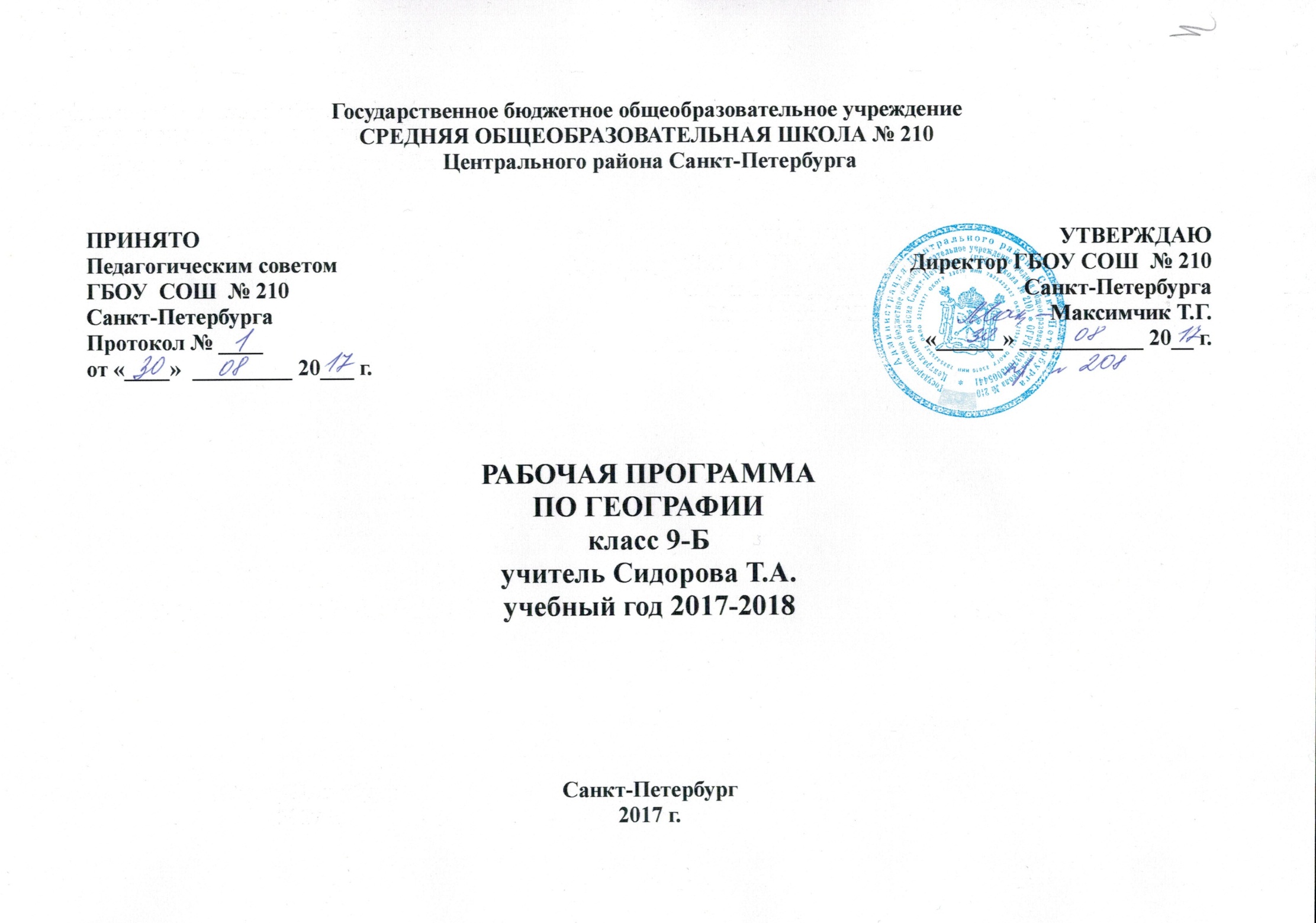 Пояснительная запискаСтатус документаДанная рабочая программа составлена на основании: Стандарта основного общего образования по географии (базовый уровень) 2004 г.Примерной программы для основного общего образования по географии (базовый уровень) 2004 г.Сборник нормативных документов География М., «Дрофа», 2004 г.Методического письма «О преподавании учебного предмета «География» в условиях введения федерального компонента государственного стандарта общего образования» (2006 г.);Программы регионального курса «География Санкт-Петербурга и Ленинградской области»»Авторской программы по географии для 9 класса общеобразовательных учреждений В.П. Дронова и Л.Е. Савельевой (М: Просвещение, 2010г)Базисный учебный план общеобразовательных учреждений Российской Федерации(Приказ МО РФ №1312 от 09.03.2004г., Распоряжение КО № 1862-Р от 24.04.2014 г.)Учебного плана ОУКурс  «География. Россия: природа, население, хозяйство» является центральным в системе школьного географического образования и открывает широкие возможности для реализации межпредметных связей с другими школьными предметами. Его основа — комплексная географическая характеристика России через триаду «природа — население — хозяйство» в пределах выделенных природно-хозяйственных зон. Курс  «География. Россия: природа, население, хозяйство»  завершает страноведческий компонент базового географического образования. Он опирается на знания, усвоенные учащимися при изучении предыдущих географических разделов. Важнейшая методологическая особенность данного раздела — его огромный мировоззренческий и воспитывающий потенциал, огромная роль в формировании гражданской идентичности, патриотизма, духовной и нравственной сферы учащихся.	Главная цель раздела «География. Россия: природа, население, хозяйство» — сформировать целостный географический образ нашей страны на основе ее комплексного изучения, воспитать патриотическое отношение к своей Родине. Для достижения этой цели изучение географии на этой ступени основного общего образования должно быть направлено на решение следующих задач:сформировать у учащихся знания и представления о своей стране на основе комплексного подхода к изучению основных компонентов: природы, населения и хозяйства; России  как целостном географическом регионе и субъекте мирового географического пространства, в котором протекают как глобальные, так и специфические природные, социально-экономические и экологические процессы;сформировать представления о географических особенностях природы, населения и экономики России в целом, ее отдельных хозяйственных звеньев и районов; сформировать представления о географических аспектах современных социально-экономических и экологических проблем страны;продолжить развитие практических умений и навыков самостоятельной работы, способствующих активному и социально-ответственному поведению в российском пространстве;  продолжить воспитание гражданственности и патриотизма, уважения к культуре и истории своей страны, своего родного края, народов, населяющих Россию.Данная программа содержит все темы, включенные в федеральный компонент содержания образования. Наряду с федеральным компонентом программы реализуется региональный компонент, который представлен следующими темами (вопросами): общая характеристика экономики Ленинградской области; география промышленности;  агропромышленный комплекс; транспорт;  экономико-географические районы и города; эколого-экономические регионы. Данные вопросы изучаются при прохождении темы «Северо-Западный экономический район».Рабочая программа конкретизирует содержание блоков образовательного стандарта, дает распределение учебных часов по крупным разделам курса и последовательность их изучения.Кроме того, программа содержит перечень практических работ по каждому разделу.Изучение географии в основной школе направлено на достижение следующих целей:• освоение знаний об основных географических понятиях, географических особенностях природы, населения и хозяйства разных территорий; о своей Родине — России во всем ее разнообразии и целостности; об окружающей среде, путях ее сохранения и рационального использования;• овладение умениями ориентироваться на местности; использовать один из «языков» международного общения — географическую карту, статистические материалы, современные геоинформационные технологии для поиска, интерпретации и демонстрации различных географических данных; применять географические знания для объяснения и оценки разнообразных явлений и процессов;• развитие познавательных интересов, интеллектуальных и творческих способностей в процессе наблюдений за состоянием окружающей среды, решения географических задач, самостоятельного приобретения новых знаний;• воспитание любви к своей местности, своему региону, своей стране, взаимопонимания с другими народами; экологической культуры, позитивного отношения к окружающей среде;• формирование способности и готовности к использованию географических знаний и умений в повседневной жизни, сохранению окружающей среды и социально-ответственному поведению в ней; адаптации к условиям проживания на определенной территории; самостоятельному оцениванию уровня безопасности окружающей среды как сферы жизнедеятельности.Общеучебные умения, навыки и способы деятельностиОрганизуя учебный процесс по географии в основной школе, необходимо обратить особое внимание на общеобразовательное значение предмета. Изучение географии формирует не только определенную систему предметных знаний и целый ряд специальных географических умений, но также комплекс общеучебных умений, необходимых для:— познания и изучения окружающей среды; выявления причинно-следственных связей;— сравнения объектов, процессов и явлений; моделирования и проектирования;— ориентирования на местности, плане, карте; в ресурсах ИНТЕРНЕТ, статистических материалах;— соблюдения норм поведения в окружающей среде; оценивания своей деятельности с точки зрения нравственных, правовых норм, эстетических ценностей.Результаты обученияРезультаты изучения курса приведены в разделе «Требования к уровню подготовки выпускников», который полностью соответствует стандарту. Требования направлены на реализацию деятельностного, практико-ориентированного и личностно-ориентированного подходов; освоение учащимися интеллектуальной и практической деятельности; овладение знаниями и умениями, востребованными в повседневной жизни, позволяющими ориентироваться в окружающем мире, значимыми для сохранения окружающей среды и собственного здоровья.Требования к уровню подготовки учащихся (результаты обучения):В результате изучения данного предмета в 9 классе обучающийся должен освоить знания об основных географических понятиях, географических особенностях природы, населения и хозяйства разных территорий; о своей Родине — России во всем ее разнообразии и целостности; об окружающей среде, путях ее сохранения и рационального использования;Называть и (или) показывать:предмет изучения географии России;основные средства и методы получения географической информации:субъекты Российской Федерации;пограничные государства;особенности   географического  положения,   размеры территории, протяженность морских и сухопутных границ России;границы часовых поясов:основные геологические эры, структуры земной коры, сейсмически опасные территории;климатообразующие факторы, особенности  погоды в циклонах и антициклонах;распределение рек страны  по бассейнам  океанов;основные  области  современного  оледенения  и крупные ледники:зональные   типы   почв,   их   главные   свойства, примеры мелиорации земель в разных зонах и регионах;основные виды природных ресурсов и примеры их рационального и нерационального использования;важнейшие   природно-хозяйственные   объекты страны, в том числе  центры:    промышленные, транспортные, научно-информационные, финансовые, торговые, рекреационные, культурно-исторические,   районы нового освоения, старопромышленные и депрессивные:народы, наиболее распространенные языки, религии; примеры рационального и нерационального размещения производства;объекты Всемирного культурного и природного наследия России (список ЮНЕСКО);районы, подверженные воздействию стихийных природных   явлений   (засухи,   наводнения,   сели, землетрясения и т. д.);экологически неблагополучные районы России:маршруты и территории  первооткрывателей и исследователей территории России2. Определять (измерять):географическое положение объектов;разницу в поясном времени территорий;погоду по синоптической карте;параметры природных и социально-экономических объектов и явлений по различным источникам информации.3. Описывать:географическое  положение   страны,   отдельных регионов и географических объектов, его виды (экономико-географическое, геополитическое и т. д.);образы    природно-хозяйственных   объектов,    в том числе одного из районов нового промышленного, сельскохозяйственного, городского, транспортного или рекреационного строительства;особенности быта и религии отдельных народов.4. Объяснять:роль   географических   знаний   в   решении   социально-экономических,   экологических   проблемстраны;влияние географического положения на особенности природы, хозяйства и жизни населения России;образование и размещение форм рельефа, закономерности размещения наиболее крупных месторождений полезных ископаемых;образование атмосферных фронтов, циклонов и антициклонов, их влияние на состояние погоды, образование смога;влияние климата на жизнь, быт, хозяйственную деятельность человека;как составляют прогноз погоды;распространение    многолетней    мерзлоты,    ее влияние на состояние природных комплексов и освоение территории человеком;почвообразовательные    процессы,    особенности растительного и животного мира природных зон;причины возникновения опасных природных явлений, их распространение на территории страны;разнообразие природных комплексов на территории страны;различия  в  естественном  приросте  населения, темпах его роста и уровня урбанизации отдельных территории,  направления  миграций, образование и развитие разных форм  городского  и сельского расселения;изменение пропорций между сферами, секторами, межотраслевыми комплексами и отраслями в структуре хозяйства, особенности размещения основных отраслей хозяйства и основную специализацию районов,  факторы  и условия  размещения предприятий;особенности природы, населения, хозяйства отдельных регионов, различия в уровнях их социально-экономического развития;роль географического фактора в развитии человеческого общества на примере РФ;уникальность и общечеловеческую ценность памятников природы и культуры;причины изменения природных и хозяйственных комплексов регионов;особенности орудий труда, средств передвижения, жилищ, видов хозяйственной деятельности, возникших как результат приспособления человека к окружающей среде в разных географических условиях;объяснять   причины   географических   явлений на  основе   применения   понятий:   «геологическое летоисчисление»;  «циклон», «антициклон»,  «солнечная радиация», «испарение», «испаряемость»; "мелиорация ":   «агломерация»;     «мегаполис »; «трудовые ресурсы»; «концентрация»; «специализация»;     «кооперирование';     «комбинирование»; «топливно-энергетический   баланс»;    «интенсивный» и «экстенсивный» пути развития хозяйства.Оценивать и прогнозировать:природно-ресурсный потенциал страны, региона;экологическую ситуацию в стране, регионеизменения природных и социально-экономических объектов под воздействием природных и антропогенных факторов;изменения в численности населения, изменения соотношения городского и сельского населения, развитие системы городских поселений;развитие и проблемы хозяйства районов страны, своего региона и своей местности.ПРОГРАММА КУРСАВведение – 1 часТема 1. ХОЗЯЙСТВО РОССИИ – 28часовОсобенности хозяйства России. Отраслевая, функциональная и территориальная структура хозяйства страны. Секторы хозяйства и динамика соотношений между ними. Межотраслевые комплексы. Факторы и условия размещения предприятий. Территориальная структура хозяйства, ее основные элементы и типы. Основная зона хозяйственного освоения. Изменения территориальной структуры хозяйства в перспективе.Географическое положение России как фактор развития хозяйства. Влияние на развитие хозяйства северного, транспортного, соседского, геополитического и геоэкономического положения России.Человеческий капитал и качество населения. Человеческий капитал, его доля в национальном богатстве страны. Оценка и географические различия качества населения. Перспективы развития человеческого капитала России.Трудовые ресурсы и экономически активное население. Соотношение понятий «трудовые ресурсы» и «экономически активное население». Безработица. Основные сферы занятости населения. Перспективы развития рынка труда. Природно-ресурсный капитал. Доля природно-ресурсного капитала в национальном богатстве страны. Место России в мире по запасам природных ресурсов. Геологическая изученность территории России. Основные черты географии природных ресурсов страны. Перспективы использования природно-ресурсного капитала России.Производственный капитал. Доля производственного капитала в национальном богатстве страны, его современное и перспективное распределение по территории России.Топливно-энергетический комплекс (ТЭК). Состав, место и значение в хозяйстве страны. Динамика структуры потребления топливно-энергетических ресурсов.Газовая промышленность. Место России в мире по запасам и добыче природного газа. География его запасов и добыче природного газа. География основных газопроводов. Влияние газовой промышленности на окружающую среду. Перспективы развития отрасли.Нефтяная промышленность. Место России в мире по запасам и добыче нефти. География ее запасов и добычи в стране. Основные сферы использования нефти. География основных нефтепроводов. Влияние нефтяной промышленности на окружающую среду. Перспективы развития отрасли.Угольная промышленность. Место России в мире по запасам и добычи угля. География его запасов и добычи в стране. Основные сферы использования угля. Влияние угольной промышленности на окружающую среду. Перспективы развития отрасли.Машиностроение. Значение в хозяйстве, объемы и особенности производства, состав. Факторы размещения предприятий. География важнейших отраслей машиностроения, их влияние на окружающую среду. Перспективы развития отрасли.Черная металлургия. Значение в хозяйстве, объемы производства, состав. Особенности производства, факторы размещения предприятий. География производства тяжелых и легких цветных металлов. Влияние цветной металлургии на окружающую среду. Перспективы развития отрасли.Химическая промышленность. Значение в хозяйстве, объемы производства, состав. Особенности производства, факторы размещения предприятий. География производства химической промышленности. Влияние химической промышленности на окружающую среду. Перспективы развития отрасли.Лесная промышленность. Значение в хозяйстве, объемы производства, состав. Особенности производства, факторы размещения предприятий. География производства лесной промышленности. Влияние лесной промышленности на окружающую среду. Перспективы развития отрасли.Сельское хозяйство. Значение в хозяйстве. Отличия от других отраслей хозяйства. Сельскохозяйственные угодья, их структура. Состав сельского хозяйства. Влияние сельского хозяйства на окружающую среду. Растениеводство и животноводство: объемы производства продукции, состав, география основных направлений, перспективы развития.Пищевая и легкая промышленность. Агропромышленный комплекс. Значение в хозяйстве, объемы производства, состав. Особенности производства, факторы размещения предприятий. География  пищевой и легкой промышленности, их влияние на окружающую среду. Перспективы развития отрасли. Состав агропромышленного комплекса. Транспорт. Значение в хозяйстве. Виды транспорта, их доля в транспортной работе. Транспортные узлы и транспортная система. Влияние транспорта на размещение населения и хозяйства. География железнодорожного, автомобильного, воздушного, морского и внутреннего водного транспорта: уровень развития и особенности, основные магистрали, морские бассейны и речные системы, влияние на окружающую среду и перспективы развития.Связь. Значение в хозяйстве. Виды связи и уровень их развития. География связи. Перспективы развития. Наука и образование. Значение в хозяйстве. Уровень развития. География и перспективы развития науки образования. Жилищное хозяйство. Величина жилищного фонда России. Уровень развития жилищного хозяйства страны, особенности его географии. Перспективы развития.Практические работы. Анализ экономических карт для определения типов территориальной структуры хозяйства. Группировка отраслей по различным показателем. Сравнение природно-ресурсного потенциала различных районов России. Составление характеристики одного из нефтяных (угольных) бассейнов по картам и статистическим материалам. Определение главных районов размещения предприятий трудоёмкого и металлоёмкого машиностроения по картам. Определение по картам и эколого-климатическим  показателям районов выращивания зерновых и технических культур, главных районов животноводства.Тема 2. РАЙОНЫ РОССИИ – 32 часаЕвропейская и азиатская части России. Территория, географическое положение, особенности природы, природных ресурсов, населения и хозяйства.Характеристика районов России: Европейский север, Европейский Северо-Запад, Центральная Россия, Европейский Юг, Поволжье, Урал, Западная Сибирь, Восточная Сибирь, Дальний Восток.Площадь территории, численность населения, состав района. Особенности его физико-, экономико-географического и геополитического положения. Особенности природы: характер поверхности, климат, внутренние воды, природные зоны, природные ресурсы.Население: численность, естественный прирост иммиграции. Размещение населения. Народы и религии. Занятость и доходы населения. Хозяйство: место района в производстве валового регионального продукта. Особенности хозяйства и территориальная структура района. География ведущих отраслей промышленности, сельского хозяйства и сферы услуг. Экологические проблемы и перспективы развития района. Практические работы. Анализ разных видов районирования России.Сравнение географического положения районов страны и его влияния на природу, жизнь людей и хозяйства. Выявление и анализ условий для развития хозяйства районов, регионов России. Анализ взаимодействия природы и человека на примере одного из районов. ТЕМА 3. РОССИЯ В МИРЕ 2 – часаРоссия и мировое хозяйство. Виды внешне экономических связей. Роль России в мировой	 торговле. Состав импортной и экспортной продукции. Основные внешне торговые партнеры. Перспективы внешней торговли.Россия в системе мировых транспортных коридоров. Мировые транспортные коридоры. Россия в системе формирующихся транспортных коридоров мира. Перспективы улучшения транспортно-географического положения страны. Практические работы. Анализ и сравнение показателей внешней торговли России с различными странами мира по статистическим данным.     Оцениваемые  практические работы (инструктаж для выполнения работ в тетради -практикум)№ 1. Анализ экономических карт для определения  типов территориальной структуры хозяйства.№ 2. Сравнение природно-ресурсного капитала различных районов России.№ 3. Характеристика угольного бассейна России.№ 4. Определение главных районов размещения предприятий трудоемкого и металлоемкого машиностроения.№ 5. Определение основных районов выращивания зерновых и технических культур.№ 6. Определение главных районов животноводства.№ 7. Анализ разных видов районирования России.       № 8.  Выявление и анализ условий для развития Европейского Севера.№ 9. Сравнение географического положения Западной и Восточной Сибири и его влияния на природу, жизнь людей и хозяйство.№ 10. Анализ взаимодействия природы и человека.№ 11. Анализ и сравнение показателей внешней торговли России с показателями других стран мира.Темы проектов – компьютерная презентация + защита  творческой работы (по группам) 1.Прогнозирование перспектив развития российского машиностроения.  2.Анализ работы транспорта Восточной экономической зоны,  предложения по её улучшению.                3. Разработка и защита проектов предприятий и фирм по производству товаров и услуг для населения в своём районе.  4.Описание народных промыслов Центральной России.  5. Разработка проекта “Золотой российский чернозём”.  6. Анализ перспектив деятельности новых портов на Балтике.  7. Этническая культура народов Северного Кавказа.                8. Анализ экологического состояния Волги, Камы, их притоков.  9.Народные промыслы Урала. 10.Современные проблемы коренных народов Севера. 11.Научно-художественное описание уникальных ландшафтов Дальнего Востока. Перечень географических объектов (номенклатура) для 8-9 классов. Тема "Географическое положение России": мыс Флигели, мыс Челюскин, полуостров Таймыр, гора Базардюзю, горная система Кавказ, Гданьский залив, Балтийская коса,  Калининград, мыс Дежнёва, Берингов пролив, Кольский полуостров, Финский залив; проливы: Лаперуза, Кунаширский, Татарский Берингов; моря: Баренцево, Белое, Лаптевых, Карское ,  Восточно-Сибирское, Чукотское, Берингово, Охотское, Японское, Балтийское, Чёрное, Азовское, Каспийское море-озеро; архипелаги: Земля Франца-Иосифа, Новая Земля, Новосибирские острова, Северная Земля, остров Врангеля, остров Сахалин, Курильские о-ва, полуостров Камчатка, полуостров Ямал; Пенжинская губа. Тема "Рельеф, геологическое строение и минеральные ресурсы": Восточно-Европейская равнина (Прикаспийская низменность, Среднерусская возвышенность, Приволжская возвышенность), Западно-Сибирская равнина, Среднесибирское плоскогорье (плато Путорана), Кумо-Манычская впадина; горы: Кавказ (Большой Кавказ, гора Эльбрус), Урал, Алтай (гора Белуха), ье, Западный и Восточный Саяны, Становое хребет, Верхоянский хребет, хребет Черского, Оймяконское плоскогорье, Чукотское нагорье, Сихотэ-Алинь.Нефтегазоносные бассейны: шельф Баренцева моря, Печорский, Волго-Уральский, Западно-Сибирский с шельфом Баренцева моря.Каменноугольные бассейны: Подмосковный, Печорский, Донецкий, Кузнецкий, Канско-Ачинский, Ленский, Тунгусский, Южно-Якутский. Месторождения железных руд: КМА(Курская Магнитная Аномалия), Урал(Качканар), Карелия, Приангарье, Горная Шория.Месторождения цветных металлов: Кольский полуостров, Урал, Алтай, юг Сибири, плато Путорана и Северо-Восток Сибири, Сихотэ-Алинь. Фосфатные месторождения: Кольский полуостров, Южная Сибирь.Месторождения солей:Прикаспий( озёра Эльтон, Баскунчак), Предуралье (Соликамск и Березняки), юг Западной Сибири. Тема "Климат": Оймякон, Верхоянск Тема "Внутренние воды и водные ресурсы": Реки: Волга, Дон, Обь, Иртыш, Енисей, Лена, Ангара, Яна, Индигирка, Колыма, Анадырь, АмурОзёра: Чудское, Онежское, Ладожское, БайкалВодохранилища: Куйбышевское, Рыбинское, БратскоеПодземные воды: Московский, Западно-Сибирский артезианский бассейн Тема "Растительный и животный мир. Биологические ресурсы": заповедники: Астраханский, Баргузинский, Кандалакшский, Галичья гора.Тема "География отраслей и межотраслевых комплексов" Машиностроительный комплекс. Научные центры и технополисы: Москва и города Подмосковья, Санкт-Петербург, Ростов-на-Дону, Екатеринбург, Новосибирск, Красноярск, Иркутск, Владивосток, Хабаровск.Центры трудоёмкого машиностроения: Санкт-Петербург, Москва, Воронеж, Нижний Новгород, Ярославль, Ульяновск, Саратов, Самара, Казань, Иркутск.Центры металлоёмкого машиностроения: Волгоград, Пермь, Нижний Тагил, Екатеринбург, Ижевск, Челябинск, Орск, Новосибирск, Барнаул, Красноярск Топливно-энергетический комплекc.Месторождения:  Самотлорское, Уренгой, Ямбург, Астраханское. Система трубопроводов с Тюменского севера на запад. ТЭЦ:Сургутская, Костромская, Рефтинская. ГЭС: Волжский каскад, Красноярская, Саянская, Братская, Усть-Илимская. АЭС:Нововоронежская, Ленинградская, Белоярская, Кольская. Единая Энергетическая система (ЕЭС) Металлургический и химико-лесной комплекс. Центры чёрной металлургии: Череповец, Липецк, Старый Оскол, Магнитогорск, Нижний Тагил, Челябинск, Новокузнецк.Центры передельной металлургии: Москва, Санкт-Петербург, Ижевск, Златоуст, Комсомольск-на-Амуре.Центры цветной металлургии: Мончегорск, Кандалакша, Волхов, Медногорск, Орск, Норильск, Братск, Красноярск, Новосибирск.Центры химико-лесного комплекса: Архангельск, Сыктывкар, Соликамск-Березняки, Уфимско-Салаватский, Самара, Усолье-Сибирское, Енисейск, Усть-Илимск, Братск, Комсомольск-на-Амуре. Инфраструктурный комплекс. Центры туризма и отдыха. Порты: Новороссийск, Астрахань, Калининград, Санкт-Петербург, Выборг, Архангельск, Мурманск, Дудинка, Тикси, Владивосток, Находка, Петропавловск-Камчатский.Железнодорожные магистрали: Транссибирская, Южно-Сибирская, БАМ  РЕГИОНЫ РОССИИ Европейский Север. Моря: Баренцево, Белое. Заливы: Кандалакшский, Онежская губа. Полуострова: Рыбачий, Канин, Кольский. Острова: Соловецкие, Кижи, Валаам, Колгуев, Вайгач. Возвышенности: Тиманский кряж, Северные Увалы. Горы: Хибины. Низменность: Печорская. Реки: Северная Двина, Печора, Онега, Мезень. Озёра: Имандра.Беломоро-Балтийский канал. Заповедники: Кандалакшский, Лапландский. Печорский угольный бассейн. Месторождения: апатитов, руд чёрных и цветных металлов Кольского полуострова и Карелии.Города: Мурманск, Архангельск, Мончегорск, Кандалакша, Череповец, Воркута, Северодвинск, Североморск,Плесецк,СыктывкарКислогубская ПЭС. Кольская АЭС Центральная Россия.Моря:Балтийское. Финский залив. Окско-Донская равнина. Возвышенности: Среднерусская, Валдайская. Низменности: Окско-Донская, Мещерская.Реки: Дон, Ока, Вятка, Кама, Нева. Озёра: Ладожское, Онежское, Чудское, Псковское, Ильмень, Селигер. Водохранилища: Рыбинское, Горьковское.Каналы: Мариинская система, Волго-Балтийский, им. Москвы (Москва-Волга). Заповедники: Дарвинский, Приокско-Террасный. Подмосковный угольный бассейн, КМА. Города: Москва и подмосковные города науки (Пущино, Дубна, Троицк), Санкт-Петербург, Новгород, Псков, Нижний Новгород, Владимир, Калининград, Ярославль, Воронеж, Липецк. Поволжье.Моря: Каспийское. Возвышенности: Приволжская. Низменности: Прикаспийская. Реки: Волга, Дон. Озёра: Эльтон, Баскунчак. Водохранилища: Куйбышевское, Волгоградское, Цимлянское. канал: Волго-Донской. Заповедники и национальные парки: Астраханский национальный парк, Самарская Лука. Месторождения солей: Баскунчак. Города: Казань, Пенза, Самара, Ульяновск, Саратов, Волгоград, Астрахань.  Северный Кавказ и Нижний Дон. Крымский полуостров. Моря: Азовское, Чёрное. Проливы: Керченский. Полуостров: Таманский. Стравропольская возвышенность Горы: Большой Кавказ,Крымские горы, гора Казбек, гора Эльбрус,гора Аю-Даг.Низменности:Прикубанская,Терско-Кумская, ,Кумо-Манычская впадина. Реки: Кубань, Кума, Терек. Заповедники: Тебердинский, КавказскийМесторождения цветных металлов: Большого Кавказа.Города: Ростов-на-Дону, Новороссийск, Ставрополь, Краснодар, Сочи, Анапа, Туапсе, Пятигорск, Ессентуки, Кисловодск, Теберда,Симферополь,Севастополь.. Урал.Пай-Хой, Полярный Урал, Приполярный Урал, Северный Урал, Средний Урал, Южный Урал. Горы: Народная, Ямантау, Магнитная, Качканар. Реки: Печора, Кама, Урал, Чусовая, Северная Сосьва, Тура, Исеть. Заповедники: Печоро-Илычский, Башкирский, Ильменский. Города: Екатеринбург, Челябинск, Уфа, Пермь, Оренбург, Магнитогорск, Соликамск, Березняки, Краснотурьинск, салават, Орск, Медногорск, Златоуст, Миасс, Соль-Илецк.Западная Сибирь. Заливы:Байдарацкая губа, Обская губа, Енисейский. Полуострова: Ямал, Гыданский. Горы: Алтай (гора Белуха), Салаирский кряж, Кузнецкий Алатау, Западный Саян. Возвышенности: Сибирские Увалы. Равнины: Ишимская, Барабинская. Котловины: Кузнецкая. Реки: Обь, Бия, Катунь, Иртыш, Тобол, Ишим, Пур, Таз. Озёра: Кулундинское, Чаны, Телецкое. Месторождения: Западно-Сибирский нефтегазоносный бассейн, Кузнецкий каменноугольный бассейн, железные руды Горной Шории, цветные редкие металлы Рудного Алтая. Заповедники: Алтайский. Сургутская ТЭЦ. Города: Новосибирск, Омск, Томск, Тюмень, Сургут, Нижневартовск, Кемерово, Новокузнецк, Горно-Алтайск, Барнаул. Технополисы: Томск, Новосибирск, Омск. Нефтяные концерны: "Лукойл", "Сургутнефтегназ". Восточная Сибирь.Моря: Карское, Лаптевых. Заливы: Енисейский. Полуостров Таймыр. Острова Северная Земля. Возвышенности: Среднесибирское плоскогорье, плато Путорана. Горы:Бырранга, Енисейский кряж, Восточный Саян, Становое нагорье, Алданское нагорье, Витимское плоскогорье, Становой хребет. Низменности: Северо-сибирская. Котловины: Минусинская, Тувинская. Реки: Енисей, Подкаменная Тунгуска, Нижняя Тунгуска, Хатанга, Ангара, Селенга, Алдан, Шилка, Аргунь. Озёра: Байкал, Таймыр. Заповедники: Таймырский, Баргузинский, Кодаро-Чарский. Месторождения: Тунгусский, Таймырский, Минусинский, Улуг-Хемский, Южно-Якутский каменноугольные бассейны; железные руды Хакасии, Забайкалья; Удоканское месторождение меди, цветные и редкие металлы Путорана и гор Забайкалья. Транссибирская магистраль, БАМ (Большой и Малый). Города: Диксон, Дудинка, Норильск, Хатанга, Красноярск, Минусинск, Иркутск, Улан-Удэ, Чита, Усть-Илимск, Братск, Ангарск. Дальний Восток.Моря: Восточно-Сибирское, Чукотское, Берингово. Охотское, Японское. Проливы: Берингов, Татарский, Лаперуза, Кунаширский. Заливы:Пенжинская Губа, Петра Великого. Острова: Новосибирские, Врангеля, Командорские, Курильские, Сахалин. Полуострова: Чукотский, Камчатка. Горы: Верхоянский хребет, хребет Черского, Яно-Оймяконское нагорье, Чукотское нагорье, Джугджур, Сихотэ-Алинь. Вулканы: Ключевская Сопка, Авачинская Сопка. Равнины:Зейско-Буреинская; Центрально-Якутская, Яно-Индигирская, Колымская, Среднеамурская низменности. Реки: Вилюй, Алдан, Оленёк, Лена, Яна, Индигирка, Колыма, Амур, Зея, Уссури, Камчатка, Анадырь. Водохранилища: Вилюйское, Зейское. Озёра: Ханка. Заповедники:Усть-Ленский, Кроноцкий, Остров Врангеля, Дальневосточный морской, Кедровая Падь. Бассейны буро- и каменноугольные: Ленский, Зырянский, Нижнезейский.Нефтегазоносные бассейны: охотский (остров Сахалин и шельф). Месторождения цветных металлов: Северо-Восток Сибири, золотые прииски: Алдан и Бодайбо, Сихотэ-Алинь. Амуро-Якутская магистраль. Города: Тикси, Мирный, Якутск, Верхоянск, Анадырь, Магадан, Благовещенск, Комсомольск-на-Амуре, Петропавловск-Камчатский, Южно-Сахалинск, Владивосток, Хабаровск, Уссурийск.Примечание. На изучение  темы  «Районы России» мною добавлено 2 часа из резерва. Эти часы предусмотрены на изучение субъектов Российской Федерации, которые вошли в состав России в 2014 году – Республики Крым и города Севастополя.ОЦЕНКА ЗНАНИЙ УЧАЩИХСЯТребования к ведению тетрадей:тетрадь должна быть в клетку;рисунки выполняются простым карандашом;тетрадь приносить на каждый урок;между темами оставлять расстояние в 4 клетки;в конце каждой четверти тетради будут проверяться.Требования к работе в контурных картах: контурную карту обязательно подписывают. В правом нижнем углу ученик ставит свою фамилию и класс;все надписи на контурной карте делают мелко, четко, красиво, печатными  буквами черными чернилами;названия рек, гор располагают соответственно вдоль рек и хребтов, названия равнин - по параллелям;если название объекта не помещается на карте, то около него ставят цифру, а внизу карты пишут, что означает данная цифра;если того требует задание, карту раскрашивают цветными карандашами, а затем подписывают географические названия.изобразить легенду карты.не сокращать географические названия по своему усмотрению.В названиях географических объектов не делать орфографических ошибок. Критерии оценки устного ответа:Отметка «5»ответ полный и правильный на основании изученных теорий; материал изложен в определенной логической последовательности, литературным языком: ответ самостоятельный; учащийся умеет творчески применять свои знания на практике в новой, нестандартной ситуации. Переносить в неё изученные ранее понятия.Отметка «4»ответ полный и правильный на основании изученных теорий; материал изложен в определенной логической последовательности, при этом допущены две-три несущественные ошибки, исправленные по требованию учителя; учащийся показывает умение применять на практике полученные им теоретические знания в простейших задания.Отметка «3»ответ полный, но при этом допущена существенная ошибка, или неполный, несвязный; ученик обнаруживает знание и понимание основных положений данной темы, но: излагает материал неполно и допускает неточности в определении понятий или формулировке правил, понятий; не умеет достаточно глубоко и доказательно обосновать свои суждения и привести свои примеры; излагает материал непоследовательно и допускает ошибки в языковом оформлении излагаемого.Отметка «2»при ответе обнаружено непонимание учащимся основного содержания учебного материала или допущены существенные ошибки, которые учащийся не смог исправить при наводящих вопросах учителя. Оценка “2” отмечает такие недостатки в подготовке ученика, которые являются серьезным препятствием к успешному овладению последующим материалом.Отметка «1»Ответ отсутствует.Критерии оценки практического задания:Отметка «5» работа выполнена полностью и правильно; сделаны правильные выводыОтметка «4»работа выполнена правильно с учетом 2-3 несущественных ошибок исправленных самостоятельно по требованию учителя.Отметка «3»работа выполнена правильно не менее чем на половину или допущена существенная ошибка.Отметка «2»допущены две (и более) существенные ошибки в ходе работы, которые учащийся не может исправить даже по требованию учителяОтметка «1»результаты работы отсутствую                                               Оценка самостоятельных письменных и контрольных работ.Оценка "5" ставится, если ученик: выполнил работу без ошибок и недочетов; допустил не более одного недочета. Оценка "4" ставится, если ученик выполнил работу полностью, но допустил в ней: не более одной негрубой ошибки и одного недочета; или не более двух недочетов. Оценка "3" ставится, если ученик правильно выполнил не менее половины работы или допустил: не более двух грубых ошибок; или не более одной грубой и одной негрубой ошибки и одного недочета; или не более двух-трех негрубых ошибок; или одной негрубой ошибки и трех недочетов; или при отсутствии ошибок, но при наличии четырех-пяти недочетов. Оценка "2" ставится, если ученик: допустил число ошибок и недочетов превосходящее норму, при которой может быть выставлена оценка "3"; или если правильно выполнил менее половины работы. или правильно выполнил не более 10 % всех заданий. Оценка "1" ставится, если ученик: не приступал к выполнению работы; Примечание. Учитель имеет право поставить ученику оценку выше той, которая предусмотрена нормами, если учеником оригинально выполнена работа. Оценки с анализом доводятся до сведения учащихся, как правило, на последующем уроке, предусматривается работа над ошибками, устранение пробелов. Критерии выставления оценок за проверочные тесты.Критерии выставления оценок за тест, состоящий из 10 вопросов.Время выполнения работы: 10 мин.Оценка «5» - 10 правильных ответов, «4» - 7-9, «3» - 5-6, «2» - менее 5 правильных ответов.Критерии выставления оценок за тест, состоящий из 20 вопросов.Время выполнения работы: 20 мин.Оценка «5» - 20 правильных ответов, «4» - 15-19, «3» - 10-14, «2» - менее 10 правильных ответов.Используются технологии обучения:Активное (контекстное) обучение.   Цель: Организация активности обучаемых. Сущность: Моделирование предметного и социального содержания учебной  деятельности. Механизм: Методы активного обучения.Проблемное обучение.   Цель: Развитие познавательной активности, творческой самостоятельности обучающихся. Сущность: Последовательное и целенаправленное выдвижение перед обучающимися познавательных задач, разрешая которые обучаемые активно усваивают знания. Механизм: Поисковые методы; постановка познавательных задач.Развивающее обучение.   Цель: Развитие личности и ее способностей. Сущность: Ориентация учебного процесса на потенциальные возможности человека и их реализацию. Механизм: Вовлечение обучаемых в различные виды деятельности.Дифференцированное обучение.    Цель: Создание оптимальных условий для выявления задатков, развития интересов и способностей. Сущность: Усвоение программного материала на различных планируемых уровнях, но не ниже обязательного (стандарт). Механизм: Методы индивидуального обучения.Концентрированное обучение:  Цель: Создание максимально близкой к естественным психологическим особенностям человеческого восприятия структуры учебного процесса. Сущность:  Глубокое изучение предметов за счет объединения занятий в блоки (повторение). Механизм: Методы обучения, учитывающие динамику работоспособности обучающихся.Компьютерные технологии.   Цель:  Обеспечение поиска информации через систему Интернет. Сущность: Достижение расширенных знаний о животном мире. Механизм: компьютерные методы вовлечения обучаемых в образовательный процесс.Игровое обучение: Цель: Обеспечение личностно-деятельного характера усвоения знаний, навыков, умений. Сущность: Самостоятельная познавательная деятельность, направленная на поиск, обработку, усвоение учебной информации. Механизм: Игровые методы вовлечения обучаемых в творческую деятельность.Обучение развитию критического мышления.  Цель: Обеспечить развитие критического мышления посредством интерактивного включения обучающихся в образовательный процесс. Сущность: Способность ставить новые вопросы, вырабатывать разнообразные аргументы, принимать независимые продуманные решения. Механизм: Интерактивные методы обучения; вовлечение учащихся в различные виды деятельности; соблюдение трех этапов реализации технологии: вызов (актуализация субъектного опыта); осмысление; рефлексия.Механизмы формирования  ключевых компетенций обучающихся	Вопрос о ключевых компетенциях стал предметом обсуждения во всех общеобразовательных школах.  Особенно актуальна эта проблема  сейчас в связи с модернизацией Российского образования. В «Концепции модернизации российского образования на период до 2010 года» зафиксировано положение о том, что «…общеобразовательная школа должна формировать целостную систему универсальных знаний, учений, навыков, а также опыт самостоятельной деятельности и личной ответственности обучающихся, то есть ключевые компетенции, определяющее современное качество образования».В курсе географии происходит формирование следующих групп ключевых компетенций: 
- Ценностно-смысловые компетенции. Это компетенции, связанные с ценностными ориентирами ученика, его способностью видеть и понимать окружающий мир, ориентироваться в нем, осознавать свою роль и предназначение, уметь выбирать целевые и смысловые установки для своих действий и поступков, принимать решения. Данные компетенции обеспечивают механизм самоопределения ученика в ситуациях учебной и иной деятельности. От них зависит индивидуальная образовательная траектория ученика и программа его жизнедеятельности в целом. - Общекультурные компетенции. Познание и опыт деятельности в области национальной и общечеловеческой культуры; духовно-нравственные основы жизни человека и человечества, отдельных народов; культурологические основы семейных, социальных, общественных явлений и традиций; роль науки и религии в жизни человека; компетенции в бытовой и культурно-досуговой сфере, например, владение эффективными способами организации свободного времени. Сюда же относится опыт освоения учеником картины мира, расширяющейся до культурологического и всечеловеческого понимания мира- Учебно-познавательные компетенции. Это совокупность компетенций ученика в сфере самостоятельной познавательной деятельности, включающей элементы логической, методологической, общеучебной деятельности. Сюда входят способы организации целеполагания, планирования, анализа, рефлексии, самооценки. По отношению к изучаемым объектам ученик овладевает креативными навыками: добыванием знаний непосредственно из окружающей действительности, владением приемами учебно-познавательных проблем, действий в нестандартных ситуациях. В рамках этих компетенций определяются требования функциональной грамотности: умение отличать факты от домыслов, владение измерительными навыками, использование вероятностных, статистических и иных методов познания. - Информационные компетенции. Навыки деятельности по отношению к информации в учебных предметах и образовательных областях, а также в окружающем мире. Владение современными средствами информации (телевизор, магнитофон, телефон, факс, компьютер, принтер, модем, копир и т.п.) и информационными технологиями (аудио- видеозапись, электронная почта, СМИ, Интернет). Поиск, анализ и отбор необходимой информации, ее преобразование, сохранение и передача.- Коммуникативные компетенции. Знание языков, способов взаимодействия с окружающими и удаленными событиями и людьми; навыки работы в группе, коллективе, владение различными социальными ролями. Ученик должен уметь представить себя, написать письмо, анкету, заявление, задать вопрос, вести дискуссию и др. Для освоения этих компетенций в учебном процессе фиксируется необходимое и достаточное количество реальных объектов коммуникации и способов работы с ними для ученика каждой ступени обучения в рамках каждого изучаемого предмета или образовательной области.- Социально-трудовые компетенции.Выполнение роли гражданина, наблюдателя, избирателя, представителя, потребителя, покупателя, клиента, производителя, члена семьи. Права и обязанности в вопросах экономики и права, в области профессионального самоопределения. В данные компетенции входят, например, умения анализировать ситуацию на рынке труда, действовать в соответствии с личной и общественной выгодой, владеть этикой трудовых и гражданских взаимоотношений. - Компетенции личностного самосовершенствования направлены на освоение способов физического, духовного и интеллектуального саморазвития, эмоциональной саморегуляции и самоподдержки. Ученик овладевает способами деятельности в собственных интересах и возможностях, что выражаются в его непрерывном самопознании, развитии необходимых современному человеку личностных качеств, формировании психологической грамотности, культуры мышления и поведения. К данным компетенциям относятся правила личной гигиены, забота о собственном здоровье, половая грамотность, внутренняя экологическая культура, способы безопасной жизнедеятельности.Виды и формы промежуточного контроля: Контроль знаний, умений и навыков обучающихся - важнейший этап учебного процесса, выполняющий обучающую, проверочную, воспитательную и корректирующую функции. В структуре программы проверочные средства находятся в логической связи с содержанием учебного материала. Реализация механизма оценки уровня обученности предполагает систематизацию и обобщение знаний, закрепление умений и навыков; проверку уровня усвоения знаний и овладения умениями и навыками, заданными как планируемые результаты обучения. Они представляются в виде требований к подготовке обучающихся. Для контроля уровня достижений обучающихся используются такие виды и формы контроля как предварительный, текущий, тематический, итоговый контроль; формы контроля: тесты в тетради-экзаменатор, выборочный контроль, фронтальный опрос, задание со свободным ответом по выбору учителя, задание по рисунку, ответы на вопросы в учебнике, дифференцированный индивидуальный письменный опрос, самостоятельная проверочная работа, тестирование, географический диктант, работа на контурной карте, письменные домашние задания, компьютерный контроль и т.д., анализ творческих, исследовательских работ, результатов выполнения диагностических заданий учебного пособия или рабочей тетради.Для текущего тематического контроля и оценки знаний в системе уроков предусмотрены уроки-зачеты, контрольные работы. Курс завершают уроки, позволяющие обобщить и систематизировать знания, а также применить умения, приобретенные при изучении географии.Учебно – методические пособия для учащихся и учителя:Учебник1. В.П. Дронов, Л.Е. Савельева. География. Россия: природа, население, хозяйство. Учебник.  М.: Просвещение, 2013  2. Даринский А. В. ,Асеева И.В. География Санкт-Петербурга и Ленинградской области, СПБ, Специальная литература,1996Дополнительная литература 1.Е .С. Холодова, Н. В. Ольховская. География. Россия: природа, население, хозяйство. Тетрадь-тренажер.  М.: Просвещение, 2014.2.В.В. Барабанов. География: Россия: природа, население, хозяйство. Тетрадь-экзаменатор. М.: Просвещение, 2014.3.Ольховая Н.В., Протасова И.В., Савельева Л.Е. География. Россия: природа. население, хозяйство. Тетрадь-практикум. М., Просвещение, 20144 Атлас. География: природа, население, хозяйство. 9 класс   5.  Контурные карты.География: природа, население, хозяйство.  9 класс6. Н. В. Ольховская. под редакцией Дронова В.П. География: природа, население, хозяйство.  Поурочное тематическое планирование. М.: Просвещение, 2013.7.  Дронов В.П. География. Земля и люди. Электронное приложение. М.: Просвещение, 2011.8. Мишняяева Е.Ю., Дронов В.П. География. Навигатор для 6-9 классов. М.: Просвещение, 2010.9.Курашева Е.М. География России в схемах и таблицах.8-9 классы. М., Экзамен,2009.10.В.С.Автономов, Т .П .Субботина, Мир и Россия. Материалы для размышлений и дискуссий. СПб, Экономическая школа, 1999Электронные пособия1.Электронное картографическое пособие «География.Россия.Природа, население, хозяйство».2.Электронное картографическое пособие «География. Мир»3.Электронное приложение к учебнику под редакцией Дронова В.П.4.Уроки Кирилла и Мефодия5.География 6-10 классИнтернет-ресурсы:- GeoPort.ru: страноведческий портал
http://www.geoport.ru
- GeoSite — все о географии
http://www.geosite.com.ru
- Библиотека по географии. Географическая энциклопедия
http://www.geoman.ru
- География России: энциклопедические данные о субъектах Российской Федерации
http://www.georus.by.ru
- Мир карт: интерактивные карты стран и городов
http://www.mirkart.ru
- Народная энциклопедия городов и регионов России «Мой Город»
http://www.mojgorod.ru
- Страны мира: географический справочник
http://geo.historic.ru
- Территориальное устройство России: справочник-каталог «Вся Россия» по экономическим районам
http://www.terrus.ru
- Уроки географии и экономики: сайт учителя географии А.Э. Фромберга
http://afromberg.narod.ru
- География 9
Уральский экономический район
http://festival.1september.ru/articles/505427/СМИhttp://geo.1september.ruэлектронная версия газеты География. Первое сентября. + сайт «Я иду на урок географии» (по материалам газеты)http://www.vokrugsveta.ru/vs/ журнал «Вокруг света»: подписка, архивы номеров с 1861 года, энциклопедия «Вокруг света» и многое другое!http://www.vokrugsveta-tv.ru/ он-лайн телеканал «Вокруг света»http://www.nationalgeographic.ru/ телевизионный портал Nation Geographic Channel – национальная география РоссииКартыhttp://maps.yandex.ruЯндекс карты. Представление карт в виде: схема, спутник, гибрид.КАЛЕНДАРНО-ТЕМАТИЧЕСКОЕ ПЛАНИРОВАНИЕ9-Б классПо учебному плану в 9 классе на географию отводится 68 часов (2 часа в неделю).  В 9-б классе  210 школы  68 уч/часов в 2017-2018 году№ урокаТемаТемаТемаТемаТемаТемаПланируемый результатПланируемый результатПланируемый результатПланируемый результатПланируемый результатПланируемый результатТермины и понятияТермины и понятияТермины и понятияТермины и понятияОсновное содержаниеОсновное содержаниеОсновное содержаниеОсновное содержаниеПрактическая работаПрактическая работаПрактическая работаПрактическая работаРесурсыРесурсы№ урокаТемаТемаТемаТемаТемаТемаПланируемый результатПланируемый результатПланируемый результатПланируемый результатПланируемый результатПланируемый результатТермины и понятияТермины и понятияТермины и понятияТермины и понятияОсновное содержаниеОсновное содержаниеОсновное содержаниеОсновное содержаниеПрактическая работаПрактическая работаПрактическая работаПрактическая работаРесурсыРесурсыДата урока по плану1ВведениеВведениеВведениеВведениеВведениеВведениеЗнать: содержание разделов курса, являющихся логическим продолжением содержания географии 8 класса. Уметь работать  с учебником и другими пособиями курса.Знать: содержание разделов курса, являющихся логическим продолжением содержания географии 8 класса. Уметь работать  с учебником и другими пособиями курса.Знать: содержание разделов курса, являющихся логическим продолжением содержания географии 8 класса. Уметь работать  с учебником и другими пособиями курса.Знать: содержание разделов курса, являющихся логическим продолжением содержания географии 8 класса. Уметь работать  с учебником и другими пособиями курса.Знать: содержание разделов курса, являющихся логическим продолжением содержания географии 8 класса. Уметь работать  с учебником и другими пособиями курса.Знать: содержание разделов курса, являющихся логическим продолжением содержания географии 8 класса. Уметь работать  с учебником и другими пособиями курса.Уч. с. 5-6	А, к/к, ТТ – с. 3Уч. с. 5-6	А, к/к, ТТ – с. 36/09Тема 1. ХОЗЯЙСТВО РОССИИ – 28 чТема 1. ХОЗЯЙСТВО РОССИИ – 28 чТема 1. ХОЗЯЙСТВО РОССИИ – 28 чТема 1. ХОЗЯЙСТВО РОССИИ – 28 чТема 1. ХОЗЯЙСТВО РОССИИ – 28 чТема 1. ХОЗЯЙСТВО РОССИИ – 28 чТема 1. ХОЗЯЙСТВО РОССИИ – 28 чТема 1. ХОЗЯЙСТВО РОССИИ – 28 чТема 1. ХОЗЯЙСТВО РОССИИ – 28 чТема 1. ХОЗЯЙСТВО РОССИИ – 28 чТема 1. ХОЗЯЙСТВО РОССИИ – 28 чТема 1. ХОЗЯЙСТВО РОССИИ – 28 чТема 1. ХОЗЯЙСТВО РОССИИ – 28 чТема 1. ХОЗЯЙСТВО РОССИИ – 28 чТема 1. ХОЗЯЙСТВО РОССИИ – 28 чТема 1. ХОЗЯЙСТВО РОССИИ – 28 чТема 1. ХОЗЯЙСТВО РОССИИ – 28 чТема 1. ХОЗЯЙСТВО РОССИИ – 28 чТема 1. ХОЗЯЙСТВО РОССИИ – 28 чТема 1. ХОЗЯЙСТВО РОССИИ – 28 чТема 1. ХОЗЯЙСТВО РОССИИ – 28 чТема 1. ХОЗЯЙСТВО РОССИИ – 28 чТема 1. ХОЗЯЙСТВО РОССИИ – 28 чТема 1. ХОЗЯЙСТВО РОССИИ – 28 чТема 1. ХОЗЯЙСТВО РОССИИ – 28 чТема 1. ХОЗЯЙСТВО РОССИИ – 28 чТема 1. ХОЗЯЙСТВО РОССИИ – 28 чОбщая характеристика хозяйства – 6 чОбщая характеристика хозяйства – 6 чОбщая характеристика хозяйства – 6 чОбщая характеристика хозяйства – 6 чОбщая характеристика хозяйства – 6 чОбщая характеристика хозяйства – 6 чОбщая характеристика хозяйства – 6 чОбщая характеристика хозяйства – 6 чОбщая характеристика хозяйства – 6 чОбщая характеристика хозяйства – 6 чОбщая характеристика хозяйства – 6 чОбщая характеристика хозяйства – 6 чОбщая характеристика хозяйства – 6 чОбщая характеристика хозяйства – 6 чОбщая характеристика хозяйства – 6 чОбщая характеристика хозяйства – 6 чОбщая характеристика хозяйства – 6 чОбщая характеристика хозяйства – 6 чОбщая характеристика хозяйства – 6 чОбщая характеристика хозяйства – 6 чОбщая характеристика хозяйства – 6 чОбщая характеристика хозяйства – 6 чОбщая характеристика хозяйства – 6 чОбщая характеристика хозяйства – 6 чОбщая характеристика хозяйства – 6 чОбщая характеристика хозяйства – 6 чОбщая характеристика хозяйства – 6 чОбщая характеристика хозяйства – 6 ч2Особенности хозяйства РоссииОсобенности хозяйства РоссииОсобенности хозяйства РоссииОсобенности хозяйства РоссииОсобенности хозяйства РоссииЗнать: определения понятий «отраслевая» и «территориальная структура хозяйства», уметь определять отраслевую и территориальную структуру хозяйства России, выделять типы территориальной структуры хозяйства на основе анализа экономических картЗнать: определения понятий «отраслевая» и «территориальная структура хозяйства», уметь определять отраслевую и территориальную структуру хозяйства России, выделять типы территориальной структуры хозяйства на основе анализа экономических картЗнать: определения понятий «отраслевая» и «территориальная структура хозяйства», уметь определять отраслевую и территориальную структуру хозяйства России, выделять типы территориальной структуры хозяйства на основе анализа экономических картЗнать: определения понятий «отраслевая» и «территориальная структура хозяйства», уметь определять отраслевую и территориальную структуру хозяйства России, выделять типы территориальной структуры хозяйства на основе анализа экономических картЗнать: определения понятий «отраслевая» и «территориальная структура хозяйства», уметь определять отраслевую и территориальную структуру хозяйства России, выделять типы территориальной структуры хозяйства на основе анализа экономических картЗнать: определения понятий «отраслевая» и «территориальная структура хозяйства», уметь определять отраслевую и территориальную структуру хозяйства России, выделять типы территориальной структуры хозяйства на основе анализа экономических картОтраслевая и территориальная структура хозяйства, межотраслевые комплексы, секторы хозяйства, факторы и условия размещения предприятийОтраслевая и территориальная структура хозяйства, межотраслевые комплексы, секторы хозяйства, факторы и условия размещения предприятийОтраслевая и территориальная структура хозяйства, межотраслевые комплексы, секторы хозяйства, факторы и условия размещения предприятийОтраслевая и территориальная структура хозяйства, межотраслевые комплексы, секторы хозяйства, факторы и условия размещения предприятийОтраслевая и территориальная структура хозяйства, межотраслевые комплексы, секторы хозяйства, факторы и условия размещения предприятийОтраслевая, функциональная и территориальная структура хозяйства. Секторы хозяйства и динамика соотношений между ними. Межотраслевые комплексы. Факторы и условия размещения предприятий. Территориальная структура хозяйства, ее основные элементы и типы. Основная зона хозяйственного освоения. Изменения территориальной структуры хозяйства в перспективе.Отраслевая, функциональная и территориальная структура хозяйства. Секторы хозяйства и динамика соотношений между ними. Межотраслевые комплексы. Факторы и условия размещения предприятий. Территориальная структура хозяйства, ее основные элементы и типы. Основная зона хозяйственного освоения. Изменения территориальной структуры хозяйства в перспективе.Отраслевая, функциональная и территориальная структура хозяйства. Секторы хозяйства и динамика соотношений между ними. Межотраслевые комплексы. Факторы и условия размещения предприятий. Территориальная структура хозяйства, ее основные элементы и типы. Основная зона хозяйственного освоения. Изменения территориальной структуры хозяйства в перспективе.Отраслевая, функциональная и территориальная структура хозяйства. Секторы хозяйства и динамика соотношений между ними. Межотраслевые комплексы. Факторы и условия размещения предприятий. Территориальная структура хозяйства, ее основные элементы и типы. Основная зона хозяйственного освоения. Изменения территориальной структуры хозяйства в перспективе.№1 Анализ карт для определения территориальной структуры хозяйства России.№1 Анализ карт для определения территориальной структуры хозяйства России.№1 Анализ карт для определения территориальной структуры хозяйства России.№1 Анализ карт для определения территориальной структуры хозяйства России.§1ТТ – с. 4 № 1,2с. 9 № 2с. 10 № 1ТПЭП§1ТТ – с. 4 № 1,2с. 9 № 2с. 10 № 1ТПЭП7/093Географическое положение как фактор развития хозяйстваГеографическое положение как фактор развития хозяйстваГеографическое положение как фактор развития хозяйстваГеографическое положение как фактор развития хозяйстваГеографическое положение как фактор развития хозяйстваЗнать: влияние на хозяйство северного положения страны, особенности транспортного, геополитического и геоэкономического положения России, соседское положение России. Уметь характеризовать географическое положение России, выявлять влияние ГП на развитие хозяйства страны.Знать: влияние на хозяйство северного положения страны, особенности транспортного, геополитического и геоэкономического положения России, соседское положение России. Уметь характеризовать географическое положение России, выявлять влияние ГП на развитие хозяйства страны.Знать: влияние на хозяйство северного положения страны, особенности транспортного, геополитического и геоэкономического положения России, соседское положение России. Уметь характеризовать географическое положение России, выявлять влияние ГП на развитие хозяйства страны.Знать: влияние на хозяйство северного положения страны, особенности транспортного, геополитического и геоэкономического положения России, соседское положение России. Уметь характеризовать географическое положение России, выявлять влияние ГП на развитие хозяйства страны.Знать: влияние на хозяйство северного положения страны, особенности транспортного, геополитического и геоэкономического положения России, соседское положение России. Уметь характеризовать географическое положение России, выявлять влияние ГП на развитие хозяйства страны.Знать: влияние на хозяйство северного положения страны, особенности транспортного, геополитического и геоэкономического положения России, соседское положение России. Уметь характеризовать географическое положение России, выявлять влияние ГП на развитие хозяйства страны.ВВП, мировые политические и экономические центры: ЕЭС, США, АТР. Соседи 1,2 и 3 порядкаВВП, мировые политические и экономические центры: ЕЭС, США, АТР. Соседи 1,2 и 3 порядкаВВП, мировые политические и экономические центры: ЕЭС, США, АТР. Соседи 1,2 и 3 порядкаВВП, мировые политические и экономические центры: ЕЭС, США, АТР. Соседи 1,2 и 3 порядкаВВП, мировые политические и экономические центры: ЕЭС, США, АТР. Соседи 1,2 и 3 порядкаВлияние на развитие хозяйства северного, транспортного, соседского, геополитического и геоэкономического положения России.Влияние на развитие хозяйства северного, транспортного, соседского, геополитического и геоэкономического положения России.Влияние на развитие хозяйства северного, транспортного, соседского, геополитического и геоэкономического положения России.Влияние на развитие хозяйства северного, транспортного, соседского, геополитического и геоэкономического положения России.§2А – с. 2-3ТТ – с. 5 № 5с. 7 № 1ЭП§2А – с. 2-3ТТ – с. 5 № 5с. 7 № 1ЭП13/094Человеческий капитал  и качество населенияЧеловеческий капитал  и качество населенияЧеловеческий капитал  и качество населенияЧеловеческий капитал  и качество населенияЧеловеческий капитал  и качество населенияЗнать: что такое человеческий капитал, как оценивают качество населения, что влияет на географические различия в качестве населения, как будет развиваться человеческий капитал России. Уметь определять и оценивать долю человеческого капитала в национальном богатстве страны; раскрывать причины территориальных различий по показателю качества населения.Знать: что такое человеческий капитал, как оценивают качество населения, что влияет на географические различия в качестве населения, как будет развиваться человеческий капитал России. Уметь определять и оценивать долю человеческого капитала в национальном богатстве страны; раскрывать причины территориальных различий по показателю качества населения.Знать: что такое человеческий капитал, как оценивают качество населения, что влияет на географические различия в качестве населения, как будет развиваться человеческий капитал России. Уметь определять и оценивать долю человеческого капитала в национальном богатстве страны; раскрывать причины территориальных различий по показателю качества населения.Знать: что такое человеческий капитал, как оценивают качество населения, что влияет на географические различия в качестве населения, как будет развиваться человеческий капитал России. Уметь определять и оценивать долю человеческого капитала в национальном богатстве страны; раскрывать причины территориальных различий по показателю качества населения.Знать: что такое человеческий капитал, как оценивают качество населения, что влияет на географические различия в качестве населения, как будет развиваться человеческий капитал России. Уметь определять и оценивать долю человеческого капитала в национальном богатстве страны; раскрывать причины территориальных различий по показателю качества населения.Знать: что такое человеческий капитал, как оценивают качество населения, что влияет на географические различия в качестве населения, как будет развиваться человеческий капитал России. Уметь определять и оценивать долю человеческого капитала в национальном богатстве страны; раскрывать причины территориальных различий по показателю качества населения.Человеческий капитал, качество населения, индекс человеческого развития.Человеческий капитал, качество населения, индекс человеческого развития.Человеческий капитал, качество населения, индекс человеческого развития.Человеческий капитал, качество населения, индекс человеческого развития.Человеческий капитал, качество населения, индекс человеческого развития.Человеческий капитал, его доля в национальном богатстве страны. Оценка и географические различия качества населения. Перспективы развития человеческого капитала России.Человеческий капитал, его доля в национальном богатстве страны. Оценка и географические различия качества населения. Перспективы развития человеческого капитала России.Человеческий капитал, его доля в национальном богатстве страны. Оценка и географические различия качества населения. Перспективы развития человеческого капитала России.Человеческий капитал, его доля в национальном богатстве страны. Оценка и географические различия качества населения. Перспективы развития человеческого капитала России.§3ТТ – с. 4 № 4с. 6 № 1ЭП§3ТТ – с. 4 № 4с. 6 № 1ЭП14/095Трудовые ресурсы и экономически активное населениеТрудовые ресурсы и экономически активное населениеТрудовые ресурсы и экономически активное населениеТрудовые ресурсы и экономически активное населениеТрудовые ресурсы и экономически активное населениеЗнать: что такое трудовые ресурсы и экономически активное население, где работают россияне, как изменится рынок труда. Уметь выявлять основные сферы занятости населения и перспективы развития рынка труда в России.Знать: что такое трудовые ресурсы и экономически активное население, где работают россияне, как изменится рынок труда. Уметь выявлять основные сферы занятости населения и перспективы развития рынка труда в России.Знать: что такое трудовые ресурсы и экономически активное население, где работают россияне, как изменится рынок труда. Уметь выявлять основные сферы занятости населения и перспективы развития рынка труда в России.Знать: что такое трудовые ресурсы и экономически активное население, где работают россияне, как изменится рынок труда. Уметь выявлять основные сферы занятости населения и перспективы развития рынка труда в России.Знать: что такое трудовые ресурсы и экономически активное население, где работают россияне, как изменится рынок труда. Уметь выявлять основные сферы занятости населения и перспективы развития рынка труда в России.Знать: что такое трудовые ресурсы и экономически активное население, где работают россияне, как изменится рынок труда. Уметь выявлять основные сферы занятости населения и перспективы развития рынка труда в России.Трудовые ресурсы, экономически активное население, рынок труда, демографическая нагрузка.Трудовые ресурсы, экономически активное население, рынок труда, демографическая нагрузка.Трудовые ресурсы, экономически активное население, рынок труда, демографическая нагрузка.Трудовые ресурсы, экономически активное население, рынок труда, демографическая нагрузка.Трудовые ресурсы, экономически активное население, рынок труда, демографическая нагрузка.Соотношение понятий «трудовые ресурсы» и «экономически активное население». Безработица. Основные сферы занятости населения. Перспективы развития рынка труда.Соотношение понятий «трудовые ресурсы» и «экономически активное население». Безработица. Основные сферы занятости населения. Перспективы развития рынка труда.Соотношение понятий «трудовые ресурсы» и «экономически активное население». Безработица. Основные сферы занятости населения. Перспективы развития рынка труда.Соотношение понятий «трудовые ресурсы» и «экономически активное население». Безработица. Основные сферы занятости населения. Перспективы развития рынка труда.§4ТТ§4ТТ20/096Природно-ресурсный капиталПриродно-ресурсный капиталПриродно-ресурсный капиталПриродно-ресурсный капиталПриродно-ресурсный капиталЗнать: что такое природно-ресурсный капитал, как размещены природные ресурсы по территории страны, перспективы использования природно-ресурсного капитала. Уметь оценивать долю природно-ресурсного капитала в национальном богатстве страны, определять место России в мире по запасам природных ресурсов и основные черты их географии.Знать: что такое природно-ресурсный капитал, как размещены природные ресурсы по территории страны, перспективы использования природно-ресурсного капитала. Уметь оценивать долю природно-ресурсного капитала в национальном богатстве страны, определять место России в мире по запасам природных ресурсов и основные черты их географии.Знать: что такое природно-ресурсный капитал, как размещены природные ресурсы по территории страны, перспективы использования природно-ресурсного капитала. Уметь оценивать долю природно-ресурсного капитала в национальном богатстве страны, определять место России в мире по запасам природных ресурсов и основные черты их географии.Знать: что такое природно-ресурсный капитал, как размещены природные ресурсы по территории страны, перспективы использования природно-ресурсного капитала. Уметь оценивать долю природно-ресурсного капитала в национальном богатстве страны, определять место России в мире по запасам природных ресурсов и основные черты их географии.Знать: что такое природно-ресурсный капитал, как размещены природные ресурсы по территории страны, перспективы использования природно-ресурсного капитала. Уметь оценивать долю природно-ресурсного капитала в национальном богатстве страны, определять место России в мире по запасам природных ресурсов и основные черты их географии.Знать: что такое природно-ресурсный капитал, как размещены природные ресурсы по территории страны, перспективы использования природно-ресурсного капитала. Уметь оценивать долю природно-ресурсного капитала в национальном богатстве страны, определять место России в мире по запасам природных ресурсов и основные черты их географии.природно-ресурсный капитал, минеральные и неминеральные ресурсыприродно-ресурсный капитал, минеральные и неминеральные ресурсыприродно-ресурсный капитал, минеральные и неминеральные ресурсыприродно-ресурсный капитал, минеральные и неминеральные ресурсыприродно-ресурсный капитал, минеральные и неминеральные ресурсыДоля природно-ресурсного капитала в национальном богатстве страны. Место России в мире по запасам природных ресурсов. Геологическая изученность территории России. Основные черты географии природных ресурсов страны. Перспективы использования природно-ресурсного капитала России.Доля природно-ресурсного капитала в национальном богатстве страны. Место России в мире по запасам природных ресурсов. Геологическая изученность территории России. Основные черты географии природных ресурсов страны. Перспективы использования природно-ресурсного капитала России.Доля природно-ресурсного капитала в национальном богатстве страны. Место России в мире по запасам природных ресурсов. Геологическая изученность территории России. Основные черты географии природных ресурсов страны. Перспективы использования природно-ресурсного капитала России.Доля природно-ресурсного капитала в национальном богатстве страны. Место России в мире по запасам природных ресурсов. Геологическая изученность территории России. Основные черты географии природных ресурсов страны. Перспективы использования природно-ресурсного капитала России.№2 Сравнение природно-ресурсного капитала различных районов России.№2 Сравнение природно-ресурсного капитала различных районов России.№2 Сравнение природно-ресурсного капитала различных районов России.№2 Сравнение природно-ресурсного капитала различных районов России.§5ТТ – с. 5 № 6,8ТПЭП§5ТТ – с. 5 № 6,8ТПЭП21/097Производственный капиталОбобщение по теме «Общая характеристика хозяйства».Производственный капиталОбобщение по теме «Общая характеристика хозяйства».Производственный капиталОбобщение по теме «Общая характеристика хозяйства».Производственный капиталОбобщение по теме «Общая характеристика хозяйства».Производственный капиталОбобщение по теме «Общая характеристика хозяйства».Знать: что такое производственный капитал, как он распределяется по видам экономической деятельности  и по территории страны. Уметь оценивать долю производственного капитала в национальном богатстве страны, выявлять современное и перспективное распределение производственного капитала по территории страны.Знать: что такое производственный капитал, как он распределяется по видам экономической деятельности  и по территории страны. Уметь оценивать долю производственного капитала в национальном богатстве страны, выявлять современное и перспективное распределение производственного капитала по территории страны.Знать: что такое производственный капитал, как он распределяется по видам экономической деятельности  и по территории страны. Уметь оценивать долю производственного капитала в национальном богатстве страны, выявлять современное и перспективное распределение производственного капитала по территории страны.Знать: что такое производственный капитал, как он распределяется по видам экономической деятельности  и по территории страны. Уметь оценивать долю производственного капитала в национальном богатстве страны, выявлять современное и перспективное распределение производственного капитала по территории страны.Знать: что такое производственный капитал, как он распределяется по видам экономической деятельности  и по территории страны. Уметь оценивать долю производственного капитала в национальном богатстве страны, выявлять современное и перспективное распределение производственного капитала по территории страны.Знать: что такое производственный капитал, как он распределяется по видам экономической деятельности  и по территории страны. Уметь оценивать долю производственного капитала в национальном богатстве страны, выявлять современное и перспективное распределение производственного капитала по территории страны.Производственный капитал, его состав.Производственный капитал, его состав.Производственный капитал, его состав.Производственный капитал, его состав.Производственный капитал, его состав.Доля производственного капитала в национальном богатстве страны, его современное и перспективное распределение по территории РоссииДоля производственного капитала в национальном богатстве страны, его современное и перспективное распределение по территории РоссииДоля производственного капитала в национальном богатстве страны, его современное и перспективное распределение по территории РоссииДоля производственного капитала в национальном богатстве страны, его современное и перспективное распределение по территории России§6ТТ – с. 5 № 7с.6 № 9, 10с. 8 № 2с.9 № 1ЭП§6ТТ – с. 5 № 7с.6 № 9, 10с. 8 № 2с.9 № 1ЭП27/09Промышленность – 11 чПромышленность – 11 чПромышленность – 11 чПромышленность – 11 чПромышленность – 11 чПромышленность – 11 чПромышленность – 11 чПромышленность – 11 чПромышленность – 11 чПромышленность – 11 чПромышленность – 11 чПромышленность – 11 чПромышленность – 11 чПромышленность – 11 чПромышленность – 11 чПромышленность – 11 чПромышленность – 11 чПромышленность – 11 чПромышленность – 11 чПромышленность – 11 чПромышленность – 11 чПромышленность – 11 чПромышленность – 11 чПромышленность – 11 чПромышленность – 11 чПромышленность – 11 чПромышленность – 11 чПромышленность – 11 ч88Топливно-энергетический комплекс.Топливно-энергетический комплекс.Топливно-энергетический комплекс.Знать: состав, место и значение ТЭК для хозяйства страны. Уметь применять полученные знания по теме «Общая характеристика хозяйства», определять состав ТЭК, анализировать динамику структуры потребления топливно-энергетических ресурсов.Знать: состав, место и значение ТЭК для хозяйства страны. Уметь применять полученные знания по теме «Общая характеристика хозяйства», определять состав ТЭК, анализировать динамику структуры потребления топливно-энергетических ресурсов.Знать: состав, место и значение ТЭК для хозяйства страны. Уметь применять полученные знания по теме «Общая характеристика хозяйства», определять состав ТЭК, анализировать динамику структуры потребления топливно-энергетических ресурсов.Знать: состав, место и значение ТЭК для хозяйства страны. Уметь применять полученные знания по теме «Общая характеристика хозяйства», определять состав ТЭК, анализировать динамику структуры потребления топливно-энергетических ресурсов.Знать: состав, место и значение ТЭК для хозяйства страны. Уметь применять полученные знания по теме «Общая характеристика хозяйства», определять состав ТЭК, анализировать динамику структуры потребления топливно-энергетических ресурсов.Знать: состав, место и значение ТЭК для хозяйства страны. Уметь применять полученные знания по теме «Общая характеристика хозяйства», определять состав ТЭК, анализировать динамику структуры потребления топливно-энергетических ресурсов.Знать: состав, место и значение ТЭК для хозяйства страны. Уметь применять полученные знания по теме «Общая характеристика хозяйства», определять состав ТЭК, анализировать динамику структуры потребления топливно-энергетических ресурсов.Топливно-энергетический комплексТопливно-энергетический комплексТопливно-энергетический комплексТопливно-энергетический комплексТопливно-энергетический комплексСостав, место и значение комплекса в хозяйстве страны. Динамика структуры потребления топливно-энергетических ресурсов.Состав, место и значение комплекса в хозяйстве страны. Динамика структуры потребления топливно-энергетических ресурсов.Состав, место и значение комплекса в хозяйстве страны. Динамика структуры потребления топливно-энергетических ресурсов.Состав, место и значение комплекса в хозяйстве страны. Динамика структуры потребления топливно-энергетических ресурсов.§7ТЭ – с. 6-11ЭП§7ТЭ – с. 6-11ЭП§7ТЭ – с. 6-11ЭП28/0999Газовая промышленностьГазовая промышленностьГазовая промышленностьЗнать : величину запасов и добычи природного газа в России, географию месторождений, особенности транспортировки, основные направления поставок, влияние газовой промышленности на окружающую среду, перспективы развития газовой отрасли. Уметь определять место России в мире по запасам и добыче газа, выявлять основные районы добычи газа и основные сферы его использования, определять влияние отрасли на окружающую среду.Знать : величину запасов и добычи природного газа в России, географию месторождений, особенности транспортировки, основные направления поставок, влияние газовой промышленности на окружающую среду, перспективы развития газовой отрасли. Уметь определять место России в мире по запасам и добыче газа, выявлять основные районы добычи газа и основные сферы его использования, определять влияние отрасли на окружающую среду.Знать : величину запасов и добычи природного газа в России, географию месторождений, особенности транспортировки, основные направления поставок, влияние газовой промышленности на окружающую среду, перспективы развития газовой отрасли. Уметь определять место России в мире по запасам и добыче газа, выявлять основные районы добычи газа и основные сферы его использования, определять влияние отрасли на окружающую среду.Знать : величину запасов и добычи природного газа в России, географию месторождений, особенности транспортировки, основные направления поставок, влияние газовой промышленности на окружающую среду, перспективы развития газовой отрасли. Уметь определять место России в мире по запасам и добыче газа, выявлять основные районы добычи газа и основные сферы его использования, определять влияние отрасли на окружающую среду.Знать : величину запасов и добычи природного газа в России, географию месторождений, особенности транспортировки, основные направления поставок, влияние газовой промышленности на окружающую среду, перспективы развития газовой отрасли. Уметь определять место России в мире по запасам и добыче газа, выявлять основные районы добычи газа и основные сферы его использования, определять влияние отрасли на окружающую среду.Знать : величину запасов и добычи природного газа в России, географию месторождений, особенности транспортировки, основные направления поставок, влияние газовой промышленности на окружающую среду, перспективы развития газовой отрасли. Уметь определять место России в мире по запасам и добыче газа, выявлять основные районы добычи газа и основные сферы его использования, определять влияние отрасли на окружающую среду.Знать : величину запасов и добычи природного газа в России, географию месторождений, особенности транспортировки, основные направления поставок, влияние газовой промышленности на окружающую среду, перспективы развития газовой отрасли. Уметь определять место России в мире по запасам и добыче газа, выявлять основные районы добычи газа и основные сферы его использования, определять влияние отрасли на окружающую среду.Место России в мире по запасам и добыче природного газа. География его запасов и добычи в стране. Основные сферы использования природного газа. География основных газопроводов. Влияние газовой промышленности на окружающую среду. Перспективы развития отрасли.Место России в мире по запасам и добыче природного газа. География его запасов и добычи в стране. Основные сферы использования природного газа. География основных газопроводов. Влияние газовой промышленности на окружающую среду. Перспективы развития отрасли.Место России в мире по запасам и добыче природного газа. География его запасов и добычи в стране. Основные сферы использования природного газа. География основных газопроводов. Влияние газовой промышленности на окружающую среду. Перспективы развития отрасли.Место России в мире по запасам и добыче природного газа. География его запасов и добычи в стране. Основные сферы использования природного газа. География основных газопроводов. Влияние газовой промышленности на окружающую среду. Перспективы развития отрасли.§7А – с. 28к/к – с. 6-7 № 1 (част)§7А – с. 28к/к – с. 6-7 № 1 (част)§7А – с. 28к/к – с. 6-7 № 1 (част)4/101010Нефтяная промышленностьНефтяная промышленностьНефтяная промышленностьЗнать :величину запасов и добычи нефти в России, географию месторождений, особенности транспортировки, основные направления поставок, влияние нефтяной промышленности на окружающую среду, перспективы развития отрасли. Уметь определять место России в мире по запасам и добыче нефти, выявлять основные районы добычи нефти и основные сферы ее использования, определять влияние отрасли на окружающую среду.Знать :величину запасов и добычи нефти в России, географию месторождений, особенности транспортировки, основные направления поставок, влияние нефтяной промышленности на окружающую среду, перспективы развития отрасли. Уметь определять место России в мире по запасам и добыче нефти, выявлять основные районы добычи нефти и основные сферы ее использования, определять влияние отрасли на окружающую среду.Знать :величину запасов и добычи нефти в России, географию месторождений, особенности транспортировки, основные направления поставок, влияние нефтяной промышленности на окружающую среду, перспективы развития отрасли. Уметь определять место России в мире по запасам и добыче нефти, выявлять основные районы добычи нефти и основные сферы ее использования, определять влияние отрасли на окружающую среду.Знать :величину запасов и добычи нефти в России, географию месторождений, особенности транспортировки, основные направления поставок, влияние нефтяной промышленности на окружающую среду, перспективы развития отрасли. Уметь определять место России в мире по запасам и добыче нефти, выявлять основные районы добычи нефти и основные сферы ее использования, определять влияние отрасли на окружающую среду.Знать :величину запасов и добычи нефти в России, географию месторождений, особенности транспортировки, основные направления поставок, влияние нефтяной промышленности на окружающую среду, перспективы развития отрасли. Уметь определять место России в мире по запасам и добыче нефти, выявлять основные районы добычи нефти и основные сферы ее использования, определять влияние отрасли на окружающую среду.Знать :величину запасов и добычи нефти в России, географию месторождений, особенности транспортировки, основные направления поставок, влияние нефтяной промышленности на окружающую среду, перспективы развития отрасли. Уметь определять место России в мире по запасам и добыче нефти, выявлять основные районы добычи нефти и основные сферы ее использования, определять влияние отрасли на окружающую среду.Знать :величину запасов и добычи нефти в России, географию месторождений, особенности транспортировки, основные направления поставок, влияние нефтяной промышленности на окружающую среду, перспективы развития отрасли. Уметь определять место России в мире по запасам и добыче нефти, выявлять основные районы добычи нефти и основные сферы ее использования, определять влияние отрасли на окружающую среду.НПЗНПЗНПЗНПЗНПЗМесто России в мире по запасам и добыче нефти. География ее запасов и добычи в стране. Основные сферы использования нефти. География основных нефтепроводов. Влияние нефтяной промышленности на окружающую среду. Перспективы развития отрасли.Место России в мире по запасам и добыче нефти. География ее запасов и добычи в стране. Основные сферы использования нефти. География основных нефтепроводов. Влияние нефтяной промышленности на окружающую среду. Перспективы развития отрасли.Место России в мире по запасам и добыче нефти. География ее запасов и добычи в стране. Основные сферы использования нефти. География основных нефтепроводов. Влияние нефтяной промышленности на окружающую среду. Перспективы развития отрасли.Место России в мире по запасам и добыче нефти. География ее запасов и добычи в стране. Основные сферы использования нефти. География основных нефтепроводов. Влияние нефтяной промышленности на окружающую среду. Перспективы развития отрасли.§8А – с. 28к/к – с. 6-7 № 1 (част)ТТ – с. 12 № 4с. 15 № 2 (част)с. 17 3 2 (част)с. 21 № 1 (част), № 2 (част)с. 22 № 3ЭП§8А – с. 28к/к – с. 6-7 № 1 (част)ТТ – с. 12 № 4с. 15 № 2 (част)с. 17 3 2 (част)с. 21 № 1 (част), № 2 (част)с. 22 № 3ЭП§8А – с. 28к/к – с. 6-7 № 1 (част)ТТ – с. 12 № 4с. 15 № 2 (част)с. 17 3 2 (част)с. 21 № 1 (част), № 2 (част)с. 22 № 3ЭП5/101111Угольная промышленностьУгольная промышленностьУгольная промышленностьЗнать :величину запасов и добычи угля в России, географию месторождений, особенности транспортировки, основные направления поставок, влияние угольной  промышленности на окружающую среду, перспективы развития отрасли. Уметь определять место России в мире по запасам и добыче угля, выявлять основные районы добычи угля и основные сферы его использования, определять влияние отрасли на окружающую среду.Знать :величину запасов и добычи угля в России, географию месторождений, особенности транспортировки, основные направления поставок, влияние угольной  промышленности на окружающую среду, перспективы развития отрасли. Уметь определять место России в мире по запасам и добыче угля, выявлять основные районы добычи угля и основные сферы его использования, определять влияние отрасли на окружающую среду.Знать :величину запасов и добычи угля в России, географию месторождений, особенности транспортировки, основные направления поставок, влияние угольной  промышленности на окружающую среду, перспективы развития отрасли. Уметь определять место России в мире по запасам и добыче угля, выявлять основные районы добычи угля и основные сферы его использования, определять влияние отрасли на окружающую среду.Знать :величину запасов и добычи угля в России, географию месторождений, особенности транспортировки, основные направления поставок, влияние угольной  промышленности на окружающую среду, перспективы развития отрасли. Уметь определять место России в мире по запасам и добыче угля, выявлять основные районы добычи угля и основные сферы его использования, определять влияние отрасли на окружающую среду.Знать :величину запасов и добычи угля в России, географию месторождений, особенности транспортировки, основные направления поставок, влияние угольной  промышленности на окружающую среду, перспективы развития отрасли. Уметь определять место России в мире по запасам и добыче угля, выявлять основные районы добычи угля и основные сферы его использования, определять влияние отрасли на окружающую среду.Знать :величину запасов и добычи угля в России, географию месторождений, особенности транспортировки, основные направления поставок, влияние угольной  промышленности на окружающую среду, перспективы развития отрасли. Уметь определять место России в мире по запасам и добыче угля, выявлять основные районы добычи угля и основные сферы его использования, определять влияние отрасли на окружающую среду.Знать :величину запасов и добычи угля в России, географию месторождений, особенности транспортировки, основные направления поставок, влияние угольной  промышленности на окружающую среду, перспективы развития отрасли. Уметь определять место России в мире по запасам и добыче угля, выявлять основные районы добычи угля и основные сферы его использования, определять влияние отрасли на окружающую среду.Шахта, карьерШахта, карьерШахта, карьерШахта, карьерШахта, карьерМесто России в мире по запасам и добыче угля. География его запасов и добычи в стране. Основные сферы использования угля. Влияние угольной промышленности на окружающую среду. Перспективы развития отрасли.Место России в мире по запасам и добыче угля. География его запасов и добычи в стране. Основные сферы использования угля. Влияние угольной промышленности на окружающую среду. Перспективы развития отрасли.Место России в мире по запасам и добыче угля. География его запасов и добычи в стране. Основные сферы использования угля. Влияние угольной промышленности на окружающую среду. Перспективы развития отрасли.Место России в мире по запасам и добыче угля. География его запасов и добычи в стране. Основные сферы использования угля. Влияние угольной промышленности на окружающую среду. Перспективы развития отрасли.№3 Характеристика угольного бассейна России.№3 Характеристика угольного бассейна России.№3 Характеристика угольного бассейна России.§8,9А – с. 28ТТ – с. 12 № 5с. 14-15 № 1, № 2(част)с. 17 № 2 (част)с. 21 № 1 (част), № 2 (част)ЭП14§8,9А – с. 28ТТ – с. 12 № 5с. 14-15 № 1, № 2(част)с. 17 № 2 (част)с. 21 № 1 (част), № 2 (част)ЭП14§8,9А – с. 28ТТ – с. 12 № 5с. 14-15 № 1, № 2(част)с. 17 № 2 (част)с. 21 № 1 (част), № 2 (част)ЭП1411/101212ЭлектроэнергетикаЭлектроэнергетикаЭлектроэнергетикаЗнать: типы электростанций и объемы производства электроэнергии в России. Уметь определять место России в мире по производству электроэнергии, сравнивать типы электростанций и их особенности в производстве э/э, определять влияние отрасли на окружающую среду и перспективы ее развития.Знать: типы электростанций и объемы производства электроэнергии в России. Уметь определять место России в мире по производству электроэнергии, сравнивать типы электростанций и их особенности в производстве э/э, определять влияние отрасли на окружающую среду и перспективы ее развития.Знать: типы электростанций и объемы производства электроэнергии в России. Уметь определять место России в мире по производству электроэнергии, сравнивать типы электростанций и их особенности в производстве э/э, определять влияние отрасли на окружающую среду и перспективы ее развития.Знать: типы электростанций и объемы производства электроэнергии в России. Уметь определять место России в мире по производству электроэнергии, сравнивать типы электростанций и их особенности в производстве э/э, определять влияние отрасли на окружающую среду и перспективы ее развития.Знать: типы электростанций и объемы производства электроэнергии в России. Уметь определять место России в мире по производству электроэнергии, сравнивать типы электростанций и их особенности в производстве э/э, определять влияние отрасли на окружающую среду и перспективы ее развития.Знать: типы электростанций и объемы производства электроэнергии в России. Уметь определять место России в мире по производству электроэнергии, сравнивать типы электростанций и их особенности в производстве э/э, определять влияние отрасли на окружающую среду и перспективы ее развития.Знать: типы электростанций и объемы производства электроэнергии в России. Уметь определять место России в мире по производству электроэнергии, сравнивать типы электростанций и их особенности в производстве э/э, определять влияние отрасли на окружающую среду и перспективы ее развития.ТЭС, ТЭЦ, ГАЭС, ГРЭС, ГЭС, АЭС, ПЭС, ГТЭС, энергосистемыТЭС, ТЭЦ, ГАЭС, ГРЭС, ГЭС, АЭС, ПЭС, ГТЭС, энергосистемыТЭС, ТЭЦ, ГАЭС, ГРЭС, ГЭС, АЭС, ПЭС, ГТЭС, энергосистемыТЭС, ТЭЦ, ГАЭС, ГРЭС, ГЭС, АЭС, ПЭС, ГТЭС, энергосистемыТЭС, ТЭЦ, ГАЭС, ГРЭС, ГЭС, АЭС, ПЭС, ГТЭС, энергосистемыМесто России в мире по производству э/э. Типы электростанций, их особенности и доля в производстве э/э. Нетрадиционные возобновляемые источники энергии. Энергосистемы. Влияние электроэнергетики на окружающую среду. Перспективы развития отрасли.Место России в мире по производству э/э. Типы электростанций, их особенности и доля в производстве э/э. Нетрадиционные возобновляемые источники энергии. Энергосистемы. Влияние электроэнергетики на окружающую среду. Перспективы развития отрасли.Место России в мире по производству э/э. Типы электростанций, их особенности и доля в производстве э/э. Нетрадиционные возобновляемые источники энергии. Энергосистемы. Влияние электроэнергетики на окружающую среду. Перспективы развития отрасли.Место России в мире по производству э/э. Типы электростанций, их особенности и доля в производстве э/э. Нетрадиционные возобновляемые источники энергии. Энергосистемы. Влияние электроэнергетики на окружающую среду. Перспективы развития отрасли.§10А – с. 29к/к – с. 6-7 № 2ТТ – с. 12 № 6с. 13 № 14с. 16 № 1с. 20 № 1ЭП§10А – с. 29к/к – с. 6-7 № 2ТТ – с. 12 № 6с. 13 № 14с. 16 № 1с. 20 № 1ЭП§10А – с. 29к/к – с. 6-7 № 2ТТ – с. 12 № 6с. 13 № 14с. 16 № 1с. 20 № 1ЭП12/101313МашиностроениеМашиностроениеМашиностроениеЗнать: что такое машиностроение, его отраслевой состав. Уметь определять объемы производства, факторы и географию размещения предприятий машиностроения, формулировать причины решающего воздействия машиностроения на общий уровень развития страны; определять влияние отрасли на окружающую среду и перспективы ее развития.Знать: что такое машиностроение, его отраслевой состав. Уметь определять объемы производства, факторы и географию размещения предприятий машиностроения, формулировать причины решающего воздействия машиностроения на общий уровень развития страны; определять влияние отрасли на окружающую среду и перспективы ее развития.Знать: что такое машиностроение, его отраслевой состав. Уметь определять объемы производства, факторы и географию размещения предприятий машиностроения, формулировать причины решающего воздействия машиностроения на общий уровень развития страны; определять влияние отрасли на окружающую среду и перспективы ее развития.Знать: что такое машиностроение, его отраслевой состав. Уметь определять объемы производства, факторы и географию размещения предприятий машиностроения, формулировать причины решающего воздействия машиностроения на общий уровень развития страны; определять влияние отрасли на окружающую среду и перспективы ее развития.Знать: что такое машиностроение, его отраслевой состав. Уметь определять объемы производства, факторы и географию размещения предприятий машиностроения, формулировать причины решающего воздействия машиностроения на общий уровень развития страны; определять влияние отрасли на окружающую среду и перспективы ее развития.Знать: что такое машиностроение, его отраслевой состав. Уметь определять объемы производства, факторы и географию размещения предприятий машиностроения, формулировать причины решающего воздействия машиностроения на общий уровень развития страны; определять влияние отрасли на окружающую среду и перспективы ее развития.Знать: что такое машиностроение, его отраслевой состав. Уметь определять объемы производства, факторы и географию размещения предприятий машиностроения, формулировать причины решающего воздействия машиностроения на общий уровень развития страны; определять влияние отрасли на окружающую среду и перспективы ее развития.Специализация, кооперирование, наукоемкость, трудоемкость, металлоемкость.Специализация, кооперирование, наукоемкость, трудоемкость, металлоемкость.Специализация, кооперирование, наукоемкость, трудоемкость, металлоемкость.Специализация, кооперирование, наукоемкость, трудоемкость, металлоемкость.Специализация, кооперирование, наукоемкость, трудоемкость, металлоемкость.Значение в хозяйстве, объемы и особенности производства, состав отрасли. Факторы размещения предприятий. География важнейших отраслей машиностроения, их влияние на окружающую среду. Перспективы развития отрасли.Значение в хозяйстве, объемы и особенности производства, состав отрасли. Факторы размещения предприятий. География важнейших отраслей машиностроения, их влияние на окружающую среду. Перспективы развития отрасли.Значение в хозяйстве, объемы и особенности производства, состав отрасли. Факторы размещения предприятий. География важнейших отраслей машиностроения, их влияние на окружающую среду. Перспективы развития отрасли.Значение в хозяйстве, объемы и особенности производства, состав отрасли. Факторы размещения предприятий. География важнейших отраслей машиностроения, их влияние на окружающую среду. Перспективы развития отрасли.№4 Определение главных районов размещения предприятий трудоемкого и металлоемкого машиностроения.№4 Определение главных районов размещения предприятий трудоемкого и металлоемкого машиностроения.№4 Определение главных районов размещения предприятий трудоемкого и металлоемкого машиностроения.§11А – с. 34-35к/к – с.6-7№ 4ТТ – с. 12 № 7с. 14 № 17 с. 18-19 № 5,6ТПЭП§11А – с. 34-35к/к – с.6-7№ 4ТТ – с. 12 № 7с. 14 № 17 с. 18-19 № 5,6ТПЭП§11А – с. 34-35к/к – с.6-7№ 4ТТ – с. 12 № 7с. 14 № 17 с. 18-19 № 5,6ТПЭП18/101414Черная металлургияЧерная металлургияЧерная металлургияЗнать: основные стадии производства черных металлов. Уметь определять объемы производства черной металлургии, факторы и географию размещения предприятий отрасли, сопоставлять по картам географию месторождений железных руд и каменного угля с размещением крупнейших центров черной металлургии: определять влияние отрасли на окружающую среду и перспективы ее развития.Знать: основные стадии производства черных металлов. Уметь определять объемы производства черной металлургии, факторы и географию размещения предприятий отрасли, сопоставлять по картам географию месторождений железных руд и каменного угля с размещением крупнейших центров черной металлургии: определять влияние отрасли на окружающую среду и перспективы ее развития.Знать: основные стадии производства черных металлов. Уметь определять объемы производства черной металлургии, факторы и географию размещения предприятий отрасли, сопоставлять по картам географию месторождений железных руд и каменного угля с размещением крупнейших центров черной металлургии: определять влияние отрасли на окружающую среду и перспективы ее развития.Знать: основные стадии производства черных металлов. Уметь определять объемы производства черной металлургии, факторы и географию размещения предприятий отрасли, сопоставлять по картам географию месторождений железных руд и каменного угля с размещением крупнейших центров черной металлургии: определять влияние отрасли на окружающую среду и перспективы ее развития.Знать: основные стадии производства черных металлов. Уметь определять объемы производства черной металлургии, факторы и географию размещения предприятий отрасли, сопоставлять по картам географию месторождений железных руд и каменного угля с размещением крупнейших центров черной металлургии: определять влияние отрасли на окружающую среду и перспективы ее развития.Знать: основные стадии производства черных металлов. Уметь определять объемы производства черной металлургии, факторы и географию размещения предприятий отрасли, сопоставлять по картам географию месторождений железных руд и каменного угля с размещением крупнейших центров черной металлургии: определять влияние отрасли на окружающую среду и перспективы ее развития.Знать: основные стадии производства черных металлов. Уметь определять объемы производства черной металлургии, факторы и географию размещения предприятий отрасли, сопоставлять по картам географию месторождений железных руд и каменного угля с размещением крупнейших центров черной металлургии: определять влияние отрасли на окружающую среду и перспективы ее развития.Комбинат полного цикла, комбинированиеКомбинат полного цикла, комбинированиеКомбинат полного цикла, комбинированиеКомбинат полного цикла, комбинированиеКомбинат полного цикла, комбинированиеЗначение в хозяйстве, объемы производства. Особенности производства, факторы размещения предприятий. География производства черных металлов. Влияние черной металлургии на окружающую среду. Перспективы развития отрасли.Значение в хозяйстве, объемы производства. Особенности производства, факторы размещения предприятий. География производства черных металлов. Влияние черной металлургии на окружающую среду. Перспективы развития отрасли.Значение в хозяйстве, объемы производства. Особенности производства, факторы размещения предприятий. География производства черных металлов. Влияние черной металлургии на окружающую среду. Перспективы развития отрасли.Значение в хозяйстве, объемы производства. Особенности производства, факторы размещения предприятий. География производства черных металлов. Влияние черной металлургии на окружающую среду. Перспективы развития отрасли.§12А – с. 30к/к – с. 6-7 № 3 (част)ТТ – с. 12-13 № 8, 9с. 14 № 16с. 17-18 № 3-4ЭП§12А – с. 30к/к – с. 6-7 № 3 (част)ТТ – с. 12-13 № 8, 9с. 14 № 16с. 17-18 № 3-4ЭП§12А – с. 30к/к – с. 6-7 № 3 (част)ТТ – с. 12-13 № 8, 9с. 14 № 16с. 17-18 № 3-4ЭП19/101515Цветная металлургияЦветная металлургияЦветная металлургияЗнать: основные стадии производства черных металлов. Уметь определять объемы производства цветной  металлургии, факторы и географию размещения предприятий отрасли, выявлять по картам атласа главную закономерность в размещении предприятий цветной металлургии тяжелых и легких металлов; определять влияние отрасли на окружающую среду и перспективы ее развития.Знать: основные стадии производства черных металлов. Уметь определять объемы производства цветной  металлургии, факторы и географию размещения предприятий отрасли, выявлять по картам атласа главную закономерность в размещении предприятий цветной металлургии тяжелых и легких металлов; определять влияние отрасли на окружающую среду и перспективы ее развития.Знать: основные стадии производства черных металлов. Уметь определять объемы производства цветной  металлургии, факторы и географию размещения предприятий отрасли, выявлять по картам атласа главную закономерность в размещении предприятий цветной металлургии тяжелых и легких металлов; определять влияние отрасли на окружающую среду и перспективы ее развития.Знать: основные стадии производства черных металлов. Уметь определять объемы производства цветной  металлургии, факторы и географию размещения предприятий отрасли, выявлять по картам атласа главную закономерность в размещении предприятий цветной металлургии тяжелых и легких металлов; определять влияние отрасли на окружающую среду и перспективы ее развития.Знать: основные стадии производства черных металлов. Уметь определять объемы производства цветной  металлургии, факторы и географию размещения предприятий отрасли, выявлять по картам атласа главную закономерность в размещении предприятий цветной металлургии тяжелых и легких металлов; определять влияние отрасли на окружающую среду и перспективы ее развития.Знать: основные стадии производства черных металлов. Уметь определять объемы производства цветной  металлургии, факторы и географию размещения предприятий отрасли, выявлять по картам атласа главную закономерность в размещении предприятий цветной металлургии тяжелых и легких металлов; определять влияние отрасли на окружающую среду и перспективы ее развития.Знать: основные стадии производства черных металлов. Уметь определять объемы производства цветной  металлургии, факторы и географию размещения предприятий отрасли, выявлять по картам атласа главную закономерность в размещении предприятий цветной металлургии тяжелых и легких металлов; определять влияние отрасли на окружающую среду и перспективы ее развития.Значение в хозяйстве, объемы производства, состав. Особенности производства, факторы размещения предприятий. География производства тяжелых и легких металлов. Влияние цветной металлургии на окружающую среду. Перспективы развития отрасли.Значение в хозяйстве, объемы производства, состав. Особенности производства, факторы размещения предприятий. География производства тяжелых и легких металлов. Влияние цветной металлургии на окружающую среду. Перспективы развития отрасли.Значение в хозяйстве, объемы производства, состав. Особенности производства, факторы размещения предприятий. География производства тяжелых и легких металлов. Влияние цветной металлургии на окружающую среду. Перспективы развития отрасли.Значение в хозяйстве, объемы производства, состав. Особенности производства, факторы размещения предприятий. География производства тяжелых и легких металлов. Влияние цветной металлургии на окружающую среду. Перспективы развития отрасли.§13А – с. 31к/к с. 6-7 № 3 (част)ТТ – с. 13 №    10, 11с. 20 № 2ЭП§13А – с. 31к/к с. 6-7 № 3 (част)ТТ – с. 13 №    10, 11с. 20 № 2ЭП§13А – с. 31к/к с. 6-7 № 3 (част)ТТ – с. 13 №    10, 11с. 20 № 2ЭП25/101616Химическая промышленностьХимическая промышленностьХимическая промышленностьИметь представление о химической промышленности. Уметь определять объемы и особенности производства химической промышленности; определять по картам атласа основные районы химической промышленности, развивающиеся на собственном и привозном сырье; выявлять роль важнейших отраслей химической промышленности в хозяйстве; определять влияние отрасли на окружающую среду и перспективы ее развития.Иметь представление о химической промышленности. Уметь определять объемы и особенности производства химической промышленности; определять по картам атласа основные районы химической промышленности, развивающиеся на собственном и привозном сырье; выявлять роль важнейших отраслей химической промышленности в хозяйстве; определять влияние отрасли на окружающую среду и перспективы ее развития.Иметь представление о химической промышленности. Уметь определять объемы и особенности производства химической промышленности; определять по картам атласа основные районы химической промышленности, развивающиеся на собственном и привозном сырье; выявлять роль важнейших отраслей химической промышленности в хозяйстве; определять влияние отрасли на окружающую среду и перспективы ее развития.Иметь представление о химической промышленности. Уметь определять объемы и особенности производства химической промышленности; определять по картам атласа основные районы химической промышленности, развивающиеся на собственном и привозном сырье; выявлять роль важнейших отраслей химической промышленности в хозяйстве; определять влияние отрасли на окружающую среду и перспективы ее развития.Иметь представление о химической промышленности. Уметь определять объемы и особенности производства химической промышленности; определять по картам атласа основные районы химической промышленности, развивающиеся на собственном и привозном сырье; выявлять роль важнейших отраслей химической промышленности в хозяйстве; определять влияние отрасли на окружающую среду и перспективы ее развития.Иметь представление о химической промышленности. Уметь определять объемы и особенности производства химической промышленности; определять по картам атласа основные районы химической промышленности, развивающиеся на собственном и привозном сырье; выявлять роль важнейших отраслей химической промышленности в хозяйстве; определять влияние отрасли на окружающую среду и перспективы ее развития.Иметь представление о химической промышленности. Уметь определять объемы и особенности производства химической промышленности; определять по картам атласа основные районы химической промышленности, развивающиеся на собственном и привозном сырье; выявлять роль важнейших отраслей химической промышленности в хозяйстве; определять влияние отрасли на окружающую среду и перспективы ее развития.Значение в хозяйстве, объемы производства, состав. Особенности производства, факторы размещения предприятий. География химической промышленности. Влияние химической промышленности  на окружающую среду. Перспективы развития отрасли.Значение в хозяйстве, объемы производства, состав. Особенности производства, факторы размещения предприятий. География химической промышленности. Влияние химической промышленности  на окружающую среду. Перспективы развития отрасли.Значение в хозяйстве, объемы производства, состав. Особенности производства, факторы размещения предприятий. География химической промышленности. Влияние химической промышленности  на окружающую среду. Перспективы развития отрасли.Значение в хозяйстве, объемы производства, состав. Особенности производства, факторы размещения предприятий. География химической промышленности. Влияние химической промышленности  на окружающую среду. Перспективы развития отрасли.§14А – с. 32к/к – с. 6-7 № 5ТТ – с. 13 № 12с. 16 № 4с. 19 № 7ЭП§14А – с. 32к/к – с. 6-7 № 5ТТ – с. 13 № 12с. 16 № 4с. 19 № 7ЭП§14А – с. 32к/к – с. 6-7 № 5ТТ – с. 13 № 12с. 16 № 4с. 19 № 7ЭП26/101717Лесная промышленностьЛесная промышленностьЛесная промышленностьИметь представление о лесной промышленности. Уметь определять объемы производства и состав лесной промышленности; выявлять направления использования древесины в хозяйстве; сопоставлять по картам атласа  географическое положение основных районов лесозаготовок и лесопромышленных комплексов; определять влияние отрасли на окружающую среду и перспективы ее развития.Иметь представление о лесной промышленности. Уметь определять объемы производства и состав лесной промышленности; выявлять направления использования древесины в хозяйстве; сопоставлять по картам атласа  географическое положение основных районов лесозаготовок и лесопромышленных комплексов; определять влияние отрасли на окружающую среду и перспективы ее развития.Иметь представление о лесной промышленности. Уметь определять объемы производства и состав лесной промышленности; выявлять направления использования древесины в хозяйстве; сопоставлять по картам атласа  географическое положение основных районов лесозаготовок и лесопромышленных комплексов; определять влияние отрасли на окружающую среду и перспективы ее развития.Иметь представление о лесной промышленности. Уметь определять объемы производства и состав лесной промышленности; выявлять направления использования древесины в хозяйстве; сопоставлять по картам атласа  географическое положение основных районов лесозаготовок и лесопромышленных комплексов; определять влияние отрасли на окружающую среду и перспективы ее развития.Иметь представление о лесной промышленности. Уметь определять объемы производства и состав лесной промышленности; выявлять направления использования древесины в хозяйстве; сопоставлять по картам атласа  географическое положение основных районов лесозаготовок и лесопромышленных комплексов; определять влияние отрасли на окружающую среду и перспективы ее развития.Иметь представление о лесной промышленности. Уметь определять объемы производства и состав лесной промышленности; выявлять направления использования древесины в хозяйстве; сопоставлять по картам атласа  географическое положение основных районов лесозаготовок и лесопромышленных комплексов; определять влияние отрасли на окружающую среду и перспективы ее развития.Иметь представление о лесной промышленности. Уметь определять объемы производства и состав лесной промышленности; выявлять направления использования древесины в хозяйстве; сопоставлять по картам атласа  географическое положение основных районов лесозаготовок и лесопромышленных комплексов; определять влияние отрасли на окружающую среду и перспективы ее развития.ЛесистостьЛесистостьЛесистостьЛесистостьЛесистостьЗначение в хозяйстве, объемы производства, состав. Особенности производства, факторы размещения предприятий. География лесной промышленности. Влияние лесной  промышленности  на окружающую среду. Перспективы развития отрасли.Значение в хозяйстве, объемы производства, состав. Особенности производства, факторы размещения предприятий. География лесной промышленности. Влияние лесной  промышленности  на окружающую среду. Перспективы развития отрасли.Значение в хозяйстве, объемы производства, состав. Особенности производства, факторы размещения предприятий. География лесной промышленности. Влияние лесной  промышленности  на окружающую среду. Перспективы развития отрасли.Значение в хозяйстве, объемы производства, состав. Особенности производства, факторы размещения предприятий. География лесной промышленности. Влияние лесной  промышленности  на окружающую среду. Перспективы развития отрасли.§15А – с. 33ТТ – с.13 № 13с. 21 № 3с. 22-23 № 4ЭП§15А – с. 33ТТ – с.13 № 13с. 21 № 3с. 22-23 № 4ЭП§15А – с. 33ТТ – с.13 № 13с. 21 № 3с. 22-23 № 4ЭП8/111818Обобщение по теме «Промышленность»Обобщение по теме «Промышленность»Обобщение по теме «Промышленность»Уметь применять полученные знания по теме «Промышленность»Уметь применять полученные знания по теме «Промышленность»Уметь применять полученные знания по теме «Промышленность»Уметь применять полученные знания по теме «Промышленность»Уметь применять полученные знания по теме «Промышленность»Уметь применять полученные знания по теме «Промышленность»Уметь применять полученные знания по теме «Промышленность»Урок-зачетАдминистративная  к/работаУрок-зачетАдминистративная  к/работаУрок-зачетАдминистративная  к/работаА – с. 26-35ТТ - с.15 № 3ТЭ – с. 12-19ЭПА – с. 26-35ТТ - с.15 № 3ТЭ – с. 12-19ЭПА – с. 26-35ТТ - с.15 № 3ТЭ – с. 12-19ЭП9/11Сельское хозяйство и агропромышленный комплекс -  4 чСельское хозяйство и агропромышленный комплекс -  4 чСельское хозяйство и агропромышленный комплекс -  4 чСельское хозяйство и агропромышленный комплекс -  4 чСельское хозяйство и агропромышленный комплекс -  4 чСельское хозяйство и агропромышленный комплекс -  4 чСельское хозяйство и агропромышленный комплекс -  4 чСельское хозяйство и агропромышленный комплекс -  4 чСельское хозяйство и агропромышленный комплекс -  4 чСельское хозяйство и агропромышленный комплекс -  4 чСельское хозяйство и агропромышленный комплекс -  4 чСельское хозяйство и агропромышленный комплекс -  4 чСельское хозяйство и агропромышленный комплекс -  4 чСельское хозяйство и агропромышленный комплекс -  4 чСельское хозяйство и агропромышленный комплекс -  4 чСельское хозяйство и агропромышленный комплекс -  4 чСельское хозяйство и агропромышленный комплекс -  4 чСельское хозяйство и агропромышленный комплекс -  4 чСельское хозяйство и агропромышленный комплекс -  4 чСельское хозяйство и агропромышленный комплекс -  4 чСельское хозяйство и агропромышленный комплекс -  4 чСельское хозяйство и агропромышленный комплекс -  4 чСельское хозяйство и агропромышленный комплекс -  4 чСельское хозяйство и агропромышленный комплекс -  4 чСельское хозяйство и агропромышленный комплекс -  4 чСельское хозяйство и агропромышленный комплекс -  4 чСельское хозяйство и агропромышленный комплекс -  4 чСельское хозяйство и агропромышленный комплекс -  4 ч1919Сельское хозяйство. РастениеводствоСельское хозяйство. РастениеводствоЗнать  значение  с/х  для страны. Уметь  определять состав и особенности с/х и растениеводства; определять по эколого-климатическим показателям основные районы выращивания зерновых и технических культур; выявлять влияние с/х на окружающую среду и перспективы развития растениеводства.Знать  значение  с/х  для страны. Уметь  определять состав и особенности с/х и растениеводства; определять по эколого-климатическим показателям основные районы выращивания зерновых и технических культур; выявлять влияние с/х на окружающую среду и перспективы развития растениеводства.Знать  значение  с/х  для страны. Уметь  определять состав и особенности с/х и растениеводства; определять по эколого-климатическим показателям основные районы выращивания зерновых и технических культур; выявлять влияние с/х на окружающую среду и перспективы развития растениеводства.Знать  значение  с/х  для страны. Уметь  определять состав и особенности с/х и растениеводства; определять по эколого-климатическим показателям основные районы выращивания зерновых и технических культур; выявлять влияние с/х на окружающую среду и перспективы развития растениеводства.Знать  значение  с/х  для страны. Уметь  определять состав и особенности с/х и растениеводства; определять по эколого-климатическим показателям основные районы выращивания зерновых и технических культур; выявлять влияние с/х на окружающую среду и перспективы развития растениеводства.Знать  значение  с/х  для страны. Уметь  определять состав и особенности с/х и растениеводства; определять по эколого-климатическим показателям основные районы выращивания зерновых и технических культур; выявлять влияние с/х на окружающую среду и перспективы развития растениеводства.Знать  значение  с/х  для страны. Уметь  определять состав и особенности с/х и растениеводства; определять по эколого-климатическим показателям основные районы выращивания зерновых и технических культур; выявлять влияние с/х на окружающую среду и перспективы развития растениеводства.Знать  значение  с/х  для страны. Уметь  определять состав и особенности с/х и растениеводства; определять по эколого-климатическим показателям основные районы выращивания зерновых и технических культур; выявлять влияние с/х на окружающую среду и перспективы развития растениеводства.Сельхозугодья, сезонностьСельхозугодья, сезонностьСельхозугодья, сезонностьСельхозугодья, сезонностьЗначение в хозяйстве. Отличия от других отраслей. Сельскохозяйственные угодья, их структура. Состав с/х. Влияние с/х на окружающую среду. Растениеводство: объемы производства продукции, состав, география основных направлений, перспективы развития.Значение в хозяйстве. Отличия от других отраслей. Сельскохозяйственные угодья, их структура. Состав с/х. Влияние с/х на окружающую среду. Растениеводство: объемы производства продукции, состав, география основных направлений, перспективы развития.Значение в хозяйстве. Отличия от других отраслей. Сельскохозяйственные угодья, их структура. Состав с/х. Влияние с/х на окружающую среду. Растениеводство: объемы производства продукции, состав, география основных направлений, перспективы развития.Значение в хозяйстве. Отличия от других отраслей. Сельскохозяйственные угодья, их структура. Состав с/х. Влияние с/х на окружающую среду. Растениеводство: объемы производства продукции, состав, география основных направлений, перспективы развития.№5 Определение основных районов выращивания зерновых и технических культур№5 Определение основных районов выращивания зерновых и технических культур§16,17А – с. 26-27, 38к/к – с. 10-11 № 1,2ТТ – с. 24 № 1-4с. 25 № 10, 11с. 26-27 № 1-3с. 30-31 № 1-2с. 33-35 № 1-3ТПЭП§16,17А – с. 26-27, 38к/к – с. 10-11 № 1,2ТТ – с. 24 № 1-4с. 25 № 10, 11с. 26-27 № 1-3с. 30-31 № 1-2с. 33-35 № 1-3ТПЭП§16,17А – с. 26-27, 38к/к – с. 10-11 № 1,2ТТ – с. 24 № 1-4с. 25 № 10, 11с. 26-27 № 1-3с. 30-31 № 1-2с. 33-35 № 1-3ТПЭП§16,17А – с. 26-27, 38к/к – с. 10-11 № 1,2ТТ – с. 24 № 1-4с. 25 № 10, 11с. 26-27 № 1-3с. 30-31 № 1-2с. 33-35 № 1-3ТПЭП15/1115/112020ЖивотноводствоЖивотноводствоИметь представление о животноводстве России. Уметь определять основные направления и районы животноводства в России; выявлять перспективы развития отрасли.Иметь представление о животноводстве России. Уметь определять основные направления и районы животноводства в России; выявлять перспективы развития отрасли.Иметь представление о животноводстве России. Уметь определять основные направления и районы животноводства в России; выявлять перспективы развития отрасли.Иметь представление о животноводстве России. Уметь определять основные направления и районы животноводства в России; выявлять перспективы развития отрасли.Иметь представление о животноводстве России. Уметь определять основные направления и районы животноводства в России; выявлять перспективы развития отрасли.Иметь представление о животноводстве России. Уметь определять основные направления и районы животноводства в России; выявлять перспективы развития отрасли.Иметь представление о животноводстве России. Уметь определять основные направления и районы животноводства в России; выявлять перспективы развития отрасли.Иметь представление о животноводстве России. Уметь определять основные направления и районы животноводства в России; выявлять перспективы развития отрасли.Объемы производства продукции, состав, география основных направлений, перспективы развития.Объемы производства продукции, состав, география основных направлений, перспективы развития.Объемы производства продукции, состав, география основных направлений, перспективы развития.Объемы производства продукции, состав, география основных направлений, перспективы развития.№6 Определение главных районов животноводства.№6 Определение главных районов животноводства.§18А – с. 26-27, 38-39к/к – с. 10-11 № 3ТТ – с. 24 № 5-7с. 28 № 1ТПЭП§18А – с. 26-27, 38-39к/к – с. 10-11 № 3ТТ – с. 24 № 5-7с. 28 № 1ТПЭП§18А – с. 26-27, 38-39к/к – с. 10-11 № 3ТТ – с. 24 № 5-7с. 28 № 1ТПЭП§18А – с. 26-27, 38-39к/к – с. 10-11 № 3ТТ – с. 24 № 5-7с. 28 № 1ТПЭП16/1116/112121Пищевая и легкая промышленность. Агропромышленный комплексПищевая и легкая промышленность. Агропромышленный комплексЗнать: что такое АПК, роль пищевой и легкой промышленности в хозяйстве. Уметь определять факторы размещения предприятий пищевой и легкой промышленности в России; выявлять основные районы и центры пищевой и легкой промышленности; определять влияние отраслей на окружающую среду и перспективы их развития; проанализировать схему «Состав АПК России».Знать: что такое АПК, роль пищевой и легкой промышленности в хозяйстве. Уметь определять факторы размещения предприятий пищевой и легкой промышленности в России; выявлять основные районы и центры пищевой и легкой промышленности; определять влияние отраслей на окружающую среду и перспективы их развития; проанализировать схему «Состав АПК России».Знать: что такое АПК, роль пищевой и легкой промышленности в хозяйстве. Уметь определять факторы размещения предприятий пищевой и легкой промышленности в России; выявлять основные районы и центры пищевой и легкой промышленности; определять влияние отраслей на окружающую среду и перспективы их развития; проанализировать схему «Состав АПК России».Знать: что такое АПК, роль пищевой и легкой промышленности в хозяйстве. Уметь определять факторы размещения предприятий пищевой и легкой промышленности в России; выявлять основные районы и центры пищевой и легкой промышленности; определять влияние отраслей на окружающую среду и перспективы их развития; проанализировать схему «Состав АПК России».Знать: что такое АПК, роль пищевой и легкой промышленности в хозяйстве. Уметь определять факторы размещения предприятий пищевой и легкой промышленности в России; выявлять основные районы и центры пищевой и легкой промышленности; определять влияние отраслей на окружающую среду и перспективы их развития; проанализировать схему «Состав АПК России».Знать: что такое АПК, роль пищевой и легкой промышленности в хозяйстве. Уметь определять факторы размещения предприятий пищевой и легкой промышленности в России; выявлять основные районы и центры пищевой и легкой промышленности; определять влияние отраслей на окружающую среду и перспективы их развития; проанализировать схему «Состав АПК России».Знать: что такое АПК, роль пищевой и легкой промышленности в хозяйстве. Уметь определять факторы размещения предприятий пищевой и легкой промышленности в России; выявлять основные районы и центры пищевой и легкой промышленности; определять влияние отраслей на окружающую среду и перспективы их развития; проанализировать схему «Состав АПК России».Знать: что такое АПК, роль пищевой и легкой промышленности в хозяйстве. Уметь определять факторы размещения предприятий пищевой и легкой промышленности в России; выявлять основные районы и центры пищевой и легкой промышленности; определять влияние отраслей на окружающую среду и перспективы их развития; проанализировать схему «Состав АПК России».АПКАПКАПКАПКЗначение в хозяйстве, объемы производства, состав. Особенности производства, факторы размещения предприятий. География пищевой и легкой промышленности, их влияние на окружающую среду. Перспективы развития отраслей. Состав АПК.Значение в хозяйстве, объемы производства, состав. Особенности производства, факторы размещения предприятий. География пищевой и легкой промышленности, их влияние на окружающую среду. Перспективы развития отраслей. Состав АПК.Значение в хозяйстве, объемы производства, состав. Особенности производства, факторы размещения предприятий. География пищевой и легкой промышленности, их влияние на окружающую среду. Перспективы развития отраслей. Состав АПК.Значение в хозяйстве, объемы производства, состав. Особенности производства, факторы размещения предприятий. География пищевой и легкой промышленности, их влияние на окружающую среду. Перспективы развития отраслей. Состав АПК.§19А – с. 36-37к/к с. 10-11 № 4,5ТТ – с. 25-26 № 8-9, 12,13с. 27 № 4с. 29 № 2,3с. 32 № 3ЭП§19А – с. 36-37к/к с. 10-11 № 4,5ТТ – с. 25-26 № 8-9, 12,13с. 27 № 4с. 29 № 2,3с. 32 № 3ЭП§19А – с. 36-37к/к с. 10-11 № 4,5ТТ – с. 25-26 № 8-9, 12,13с. 27 № 4с. 29 № 2,3с. 32 № 3ЭП§19А – с. 36-37к/к с. 10-11 № 4,5ТТ – с. 25-26 № 8-9, 12,13с. 27 № 4с. 29 № 2,3с. 32 № 3ЭП22/1122/112222Обобщение по теме «Сельское хозяйство и агропромышленный комплекс»Обобщение по теме «Сельское хозяйство и агропромышленный комплекс»Уметь применять полученные знания по теме «Сельское хозяйство и агропромышленный комплекс»Уметь применять полученные знания по теме «Сельское хозяйство и агропромышленный комплекс»Уметь применять полученные знания по теме «Сельское хозяйство и агропромышленный комплекс»Уметь применять полученные знания по теме «Сельское хозяйство и агропромышленный комплекс»Уметь применять полученные знания по теме «Сельское хозяйство и агропромышленный комплекс»Уметь применять полученные знания по теме «Сельское хозяйство и агропромышленный комплекс»Уметь применять полученные знания по теме «Сельское хозяйство и агропромышленный комплекс»Уметь применять полученные знания по теме «Сельское хозяйство и агропромышленный комплекс»А – с. 26-27, 36-39ТЭ – с. 20-25ЭПА – с. 26-27, 36-39ТЭ – с. 20-25ЭПА – с. 26-27, 36-39ТЭ – с. 20-25ЭПА – с. 26-27, 36-39ТЭ – с. 20-25ЭП23/1123/11Сфера услуг – 7 чСфера услуг – 7 чСфера услуг – 7 чСфера услуг – 7 чСфера услуг – 7 чСфера услуг – 7 чСфера услуг – 7 чСфера услуг – 7 чСфера услуг – 7 чСфера услуг – 7 чСфера услуг – 7 чСфера услуг – 7 чСфера услуг – 7 чСфера услуг – 7 чСфера услуг – 7 чСфера услуг – 7 чСфера услуг – 7 чСфера услуг – 7 чСфера услуг – 7 чСфера услуг – 7 чСфера услуг – 7 чСфера услуг – 7 чСфера услуг – 7 чСфера услуг – 7 чСфера услуг – 7 чСфера услуг – 7 чСфера услуг – 7 чСфера услуг – 7 ч2323Транспорт. Железнодорожный транспорт.Транспорт. Железнодорожный транспорт.Транспорт. Железнодорожный транспорт.Иметь представление о видах и работе транспорта и о  ж/д транспорте России. Уметь сравнивать виды транспорта по ряду показателей; раскрывать понятия «транспортные узлы» и «транспортная система»; выявлять влияние транспорта на размещение населения и хозяйства страны; определять особенности ж/д транспорта и его роль в транспортной системе страны; раскрывать влияние ж/д транспорта на окружающую среду и перспективы его развития.Иметь представление о видах и работе транспорта и о  ж/д транспорте России. Уметь сравнивать виды транспорта по ряду показателей; раскрывать понятия «транспортные узлы» и «транспортная система»; выявлять влияние транспорта на размещение населения и хозяйства страны; определять особенности ж/д транспорта и его роль в транспортной системе страны; раскрывать влияние ж/д транспорта на окружающую среду и перспективы его развития.Иметь представление о видах и работе транспорта и о  ж/д транспорте России. Уметь сравнивать виды транспорта по ряду показателей; раскрывать понятия «транспортные узлы» и «транспортная система»; выявлять влияние транспорта на размещение населения и хозяйства страны; определять особенности ж/д транспорта и его роль в транспортной системе страны; раскрывать влияние ж/д транспорта на окружающую среду и перспективы его развития.Иметь представление о видах и работе транспорта и о  ж/д транспорте России. Уметь сравнивать виды транспорта по ряду показателей; раскрывать понятия «транспортные узлы» и «транспортная система»; выявлять влияние транспорта на размещение населения и хозяйства страны; определять особенности ж/д транспорта и его роль в транспортной системе страны; раскрывать влияние ж/д транспорта на окружающую среду и перспективы его развития.Иметь представление о видах и работе транспорта и о  ж/д транспорте России. Уметь сравнивать виды транспорта по ряду показателей; раскрывать понятия «транспортные узлы» и «транспортная система»; выявлять влияние транспорта на размещение населения и хозяйства страны; определять особенности ж/д транспорта и его роль в транспортной системе страны; раскрывать влияние ж/д транспорта на окружающую среду и перспективы его развития.Иметь представление о видах и работе транспорта и о  ж/д транспорте России. Уметь сравнивать виды транспорта по ряду показателей; раскрывать понятия «транспортные узлы» и «транспортная система»; выявлять влияние транспорта на размещение населения и хозяйства страны; определять особенности ж/д транспорта и его роль в транспортной системе страны; раскрывать влияние ж/д транспорта на окружающую среду и перспективы его развития.Иметь представление о видах и работе транспорта и о  ж/д транспорте России. Уметь сравнивать виды транспорта по ряду показателей; раскрывать понятия «транспортные узлы» и «транспортная система»; выявлять влияние транспорта на размещение населения и хозяйства страны; определять особенности ж/д транспорта и его роль в транспортной системе страны; раскрывать влияние ж/д транспорта на окружающую среду и перспективы его развития.транспортный узел, транспортная систематранспортный узел, транспортная систематранспортный узел, транспортная систематранспортный узел, транспортная системаЗначение в хозяйстве. Виды транспорта, их доля в транспортной работе. Транспортные узлы и транспортная система. Влияние транспорта на размещение населения и хозяйства. География железнодорожного транспорта: уровень развития и особенности, основные магистрали, влияние на окружающую среду и перспективы развития.Значение в хозяйстве. Виды транспорта, их доля в транспортной работе. Транспортные узлы и транспортная система. Влияние транспорта на размещение населения и хозяйства. География железнодорожного транспорта: уровень развития и особенности, основные магистрали, влияние на окружающую среду и перспективы развития.Значение в хозяйстве. Виды транспорта, их доля в транспортной работе. Транспортные узлы и транспортная система. Влияние транспорта на размещение населения и хозяйства. География железнодорожного транспорта: уровень развития и особенности, основные магистрали, влияние на окружающую среду и перспективы развития.Значение в хозяйстве. Виды транспорта, их доля в транспортной работе. Транспортные узлы и транспортная система. Влияние транспорта на размещение населения и хозяйства. География железнодорожного транспорта: уровень развития и особенности, основные магистрали, влияние на окружающую среду и перспективы развития.§20А – с. 40к/к с. 8-9 № 1,4ТТ – с. 36 № 1-3с. 38 № 1с. 40-41 № 1,2,3 част.с. 45 № 1ЭП§20А – с. 40к/к с. 8-9 № 1,4ТТ – с. 36 № 1-3с. 38 № 1с. 40-41 № 1,2,3 част.с. 45 № 1ЭП§20А – с. 40к/к с. 8-9 № 1,4ТТ – с. 36 № 1-3с. 38 № 1с. 40-41 № 1,2,3 част.с. 45 № 1ЭП§20А – с. 40к/к с. 8-9 № 1,4ТТ – с. 36 № 1-3с. 38 № 1с. 40-41 № 1,2,3 част.с. 45 № 1ЭП29/112424Автомобильный и воздушный транспортАвтомобильный и воздушный транспортАвтомобильный и воздушный транспортИметь представление об особенностях автомобильного и воздушного транспорта России. Проанализировать преимущества и недостатки автомобильного и воздушного транспорта; определить влияние этих видов транспорта на окружающую среду и перспективы их  развития.Иметь представление об особенностях автомобильного и воздушного транспорта России. Проанализировать преимущества и недостатки автомобильного и воздушного транспорта; определить влияние этих видов транспорта на окружающую среду и перспективы их  развития.Иметь представление об особенностях автомобильного и воздушного транспорта России. Проанализировать преимущества и недостатки автомобильного и воздушного транспорта; определить влияние этих видов транспорта на окружающую среду и перспективы их  развития.Иметь представление об особенностях автомобильного и воздушного транспорта России. Проанализировать преимущества и недостатки автомобильного и воздушного транспорта; определить влияние этих видов транспорта на окружающую среду и перспективы их  развития.Иметь представление об особенностях автомобильного и воздушного транспорта России. Проанализировать преимущества и недостатки автомобильного и воздушного транспорта; определить влияние этих видов транспорта на окружающую среду и перспективы их  развития.Иметь представление об особенностях автомобильного и воздушного транспорта России. Проанализировать преимущества и недостатки автомобильного и воздушного транспорта; определить влияние этих видов транспорта на окружающую среду и перспективы их  развития.Иметь представление об особенностях автомобильного и воздушного транспорта России. Проанализировать преимущества и недостатки автомобильного и воздушного транспорта; определить влияние этих видов транспорта на окружающую среду и перспективы их  развития.География автомобильного и воздушного транспорта:  уровень развития и особенности, основные магистрали, влияние на окружающую среду и перспективы развития.География автомобильного и воздушного транспорта:  уровень развития и особенности, основные магистрали, влияние на окружающую среду и перспективы развития.География автомобильного и воздушного транспорта:  уровень развития и особенности, основные магистрали, влияние на окружающую среду и перспективы развития.География автомобильного и воздушного транспорта:  уровень развития и особенности, основные магистрали, влияние на окружающую среду и перспективы развития.§20А – с. 40к/к – с. 8-9 № 2,5ТТ – с. 41 № 3 част.с. 46 № 3с. 47 № 2
ЭП§20А – с. 40к/к – с. 8-9 № 2,5ТТ – с. 41 № 3 част.с. 46 № 3с. 47 № 2
ЭП§20А – с. 40к/к – с. 8-9 № 2,5ТТ – с. 41 № 3 част.с. 46 № 3с. 47 № 2
ЭП§20А – с. 40к/к – с. 8-9 № 2,5ТТ – с. 41 № 3 част.с. 46 № 3с. 47 № 2
ЭП30/112525Морской и внутренний водный транспорт.Морской и внутренний водный транспорт.Морской и внутренний водный транспорт.Знать особенности водного транспорта России. Уметь сравнивать особенности морского и внутреннего водного транспорта, их преимущества и недостатки; определять влияние водного транспорта на окружающую среду и перспективы его развития.Знать особенности водного транспорта России. Уметь сравнивать особенности морского и внутреннего водного транспорта, их преимущества и недостатки; определять влияние водного транспорта на окружающую среду и перспективы его развития.Знать особенности водного транспорта России. Уметь сравнивать особенности морского и внутреннего водного транспорта, их преимущества и недостатки; определять влияние водного транспорта на окружающую среду и перспективы его развития.Знать особенности водного транспорта России. Уметь сравнивать особенности морского и внутреннего водного транспорта, их преимущества и недостатки; определять влияние водного транспорта на окружающую среду и перспективы его развития.Знать особенности водного транспорта России. Уметь сравнивать особенности морского и внутреннего водного транспорта, их преимущества и недостатки; определять влияние водного транспорта на окружающую среду и перспективы его развития.Знать особенности водного транспорта России. Уметь сравнивать особенности морского и внутреннего водного транспорта, их преимущества и недостатки; определять влияние водного транспорта на окружающую среду и перспективы его развития.Знать особенности водного транспорта России. Уметь сравнивать особенности морского и внутреннего водного транспорта, их преимущества и недостатки; определять влияние водного транспорта на окружающую среду и перспективы его развития.Каботажные перевозкиКаботажные перевозкиКаботажные перевозкиКаботажные перевозкиГеография водного  транспорта:  уровень развития и особенности, морские бассейны и речные системы, влияние на окружающую среду и перспективы развития.География водного  транспорта:  уровень развития и особенности, морские бассейны и речные системы, влияние на окружающую среду и перспективы развития.География водного  транспорта:  уровень развития и особенности, морские бассейны и речные системы, влияние на окружающую среду и перспективы развития.География водного  транспорта:  уровень развития и особенности, морские бассейны и речные системы, влияние на окружающую среду и перспективы развития.§20А – с. 41к/к - с.8-9 № 3с. 14-15 № 1ТТ – с. 36-38 № 4-6, 10-12с. 39 № 2с. 42 № 4ЭП§20А – с. 41к/к - с.8-9 № 3с. 14-15 № 1ТТ – с. 36-38 № 4-6, 10-12с. 39 № 2с. 42 № 4ЭП§20А – с. 41к/к - с.8-9 № 3с. 14-15 № 1ТТ – с. 36-38 № 4-6, 10-12с. 39 № 2с. 42 № 4ЭП§20А – с. 41к/к - с.8-9 № 3с. 14-15 № 1ТТ – с. 36-38 № 4-6, 10-12с. 39 № 2с. 42 № 4ЭП6/1226 26 СвязьСвязьСвязьЗнать виды и роль связи в России. Уметь определять  виды связи и уровень их развития в стране; сравнивать уровень развития некоторых видов связи в России и в других странах мира; определять перспективы развития связи в стране.Знать виды и роль связи в России. Уметь определять  виды связи и уровень их развития в стране; сравнивать уровень развития некоторых видов связи в России и в других странах мира; определять перспективы развития связи в стране.Знать виды и роль связи в России. Уметь определять  виды связи и уровень их развития в стране; сравнивать уровень развития некоторых видов связи в России и в других странах мира; определять перспективы развития связи в стране.Знать виды и роль связи в России. Уметь определять  виды связи и уровень их развития в стране; сравнивать уровень развития некоторых видов связи в России и в других странах мира; определять перспективы развития связи в стране.Знать виды и роль связи в России. Уметь определять  виды связи и уровень их развития в стране; сравнивать уровень развития некоторых видов связи в России и в других странах мира; определять перспективы развития связи в стране.Знать виды и роль связи в России. Уметь определять  виды связи и уровень их развития в стране; сравнивать уровень развития некоторых видов связи в России и в других странах мира; определять перспективы развития связи в стране.Знать виды и роль связи в России. Уметь определять  виды связи и уровень их развития в стране; сравнивать уровень развития некоторых видов связи в России и в других странах мира; определять перспективы развития связи в стране.Значение в хозяйстве. Виды связи и уровень их развития. География связи. Перспективы развития отрасли.Значение в хозяйстве. Виды связи и уровень их развития. География связи. Перспективы развития отрасли.Значение в хозяйстве. Виды связи и уровень их развития. География связи. Перспективы развития отрасли.Значение в хозяйстве. Виды связи и уровень их развития. География связи. Перспективы развития отрасли.§21А – с. 41ТТ – с. 39 №3 ЭП§21А – с. 41ТТ – с. 39 №3 ЭП§21А – с. 41ТТ – с. 39 №3 ЭП§21А – с. 41ТТ – с. 39 №3 ЭП7/122727Наука и образованиеНаука и образованиеНаука и образованиеИметь представление о значении науки и образования в хозяйстве страны. Уметь сравнивать долю России и других стран на мировом рынке наукоемкой продукции; определять тенденции и перспективы развития науки и образования в стране; анализировать по карте географию наукоградов и академгородков России.Иметь представление о значении науки и образования в хозяйстве страны. Уметь сравнивать долю России и других стран на мировом рынке наукоемкой продукции; определять тенденции и перспективы развития науки и образования в стране; анализировать по карте географию наукоградов и академгородков России.Иметь представление о значении науки и образования в хозяйстве страны. Уметь сравнивать долю России и других стран на мировом рынке наукоемкой продукции; определять тенденции и перспективы развития науки и образования в стране; анализировать по карте географию наукоградов и академгородков России.Иметь представление о значении науки и образования в хозяйстве страны. Уметь сравнивать долю России и других стран на мировом рынке наукоемкой продукции; определять тенденции и перспективы развития науки и образования в стране; анализировать по карте географию наукоградов и академгородков России.Иметь представление о значении науки и образования в хозяйстве страны. Уметь сравнивать долю России и других стран на мировом рынке наукоемкой продукции; определять тенденции и перспективы развития науки и образования в стране; анализировать по карте географию наукоградов и академгородков России.Иметь представление о значении науки и образования в хозяйстве страны. Уметь сравнивать долю России и других стран на мировом рынке наукоемкой продукции; определять тенденции и перспективы развития науки и образования в стране; анализировать по карте географию наукоградов и академгородков России.Иметь представление о значении науки и образования в хозяйстве страны. Уметь сравнивать долю России и других стран на мировом рынке наукоемкой продукции; определять тенденции и перспективы развития науки и образования в стране; анализировать по карте географию наукоградов и академгородков России.Значение в хозяйстве. Уровень развития. География и перспективы развития науки и образования.Значение в хозяйстве. Уровень развития. География и перспективы развития науки и образования.Значение в хозяйстве. Уровень развития. География и перспективы развития науки и образования.Значение в хозяйстве. Уровень развития. География и перспективы развития науки и образования.§22ТТ- с. 36-37 № 7-8с. 38 № 13с. 40 № 4с. 43 № 5с.48 № 3ЭП§22ТТ- с. 36-37 № 7-8с. 38 № 13с. 40 № 4с. 43 № 5с.48 № 3ЭП§22ТТ- с. 36-37 № 7-8с. 38 № 13с. 40 № 4с. 43 № 5с.48 № 3ЭП§22ТТ- с. 36-37 № 7-8с. 38 № 13с. 40 № 4с. 43 № 5с.48 № 3ЭП13/122828Жилищное хозяйствоЖилищное хозяйствоЖилищное хозяйствоЗнать особенности жилищного хозяйства страны. Уметь сравнивать показатели жилищного хозяйства в России и в других странах мира, определять территориальные различия в обеспеченности жильем населения России; определять тенденции и перспективы развития жилищного хозяйства; объяснять влияние жилищного хозяйства на окружающую среду.Знать особенности жилищного хозяйства страны. Уметь сравнивать показатели жилищного хозяйства в России и в других странах мира, определять территориальные различия в обеспеченности жильем населения России; определять тенденции и перспективы развития жилищного хозяйства; объяснять влияние жилищного хозяйства на окружающую среду.Знать особенности жилищного хозяйства страны. Уметь сравнивать показатели жилищного хозяйства в России и в других странах мира, определять территориальные различия в обеспеченности жильем населения России; определять тенденции и перспективы развития жилищного хозяйства; объяснять влияние жилищного хозяйства на окружающую среду.Знать особенности жилищного хозяйства страны. Уметь сравнивать показатели жилищного хозяйства в России и в других странах мира, определять территориальные различия в обеспеченности жильем населения России; определять тенденции и перспективы развития жилищного хозяйства; объяснять влияние жилищного хозяйства на окружающую среду.Знать особенности жилищного хозяйства страны. Уметь сравнивать показатели жилищного хозяйства в России и в других странах мира, определять территориальные различия в обеспеченности жильем населения России; определять тенденции и перспективы развития жилищного хозяйства; объяснять влияние жилищного хозяйства на окружающую среду.Знать особенности жилищного хозяйства страны. Уметь сравнивать показатели жилищного хозяйства в России и в других странах мира, определять территориальные различия в обеспеченности жильем населения России; определять тенденции и перспективы развития жилищного хозяйства; объяснять влияние жилищного хозяйства на окружающую среду.Знать особенности жилищного хозяйства страны. Уметь сравнивать показатели жилищного хозяйства в России и в других странах мира, определять территориальные различия в обеспеченности жильем населения России; определять тенденции и перспективы развития жилищного хозяйства; объяснять влияние жилищного хозяйства на окружающую среду.Величина жилищного фонда России. Уровень развития жилищного хозяйства страны, особенности его географии. Перспективы развития.Величина жилищного фонда России. Уровень развития жилищного хозяйства страны, особенности его географии. Перспективы развития.Величина жилищного фонда России. Уровень развития жилищного хозяйства страны, особенности его географии. Перспективы развития.Величина жилищного фонда России. Уровень развития жилищного хозяйства страны, особенности его географии. Перспективы развития.§23ТТ – с. 37 3 9с. 45 № 2ЭП§23ТТ – с. 37 3 9с. 45 № 2ЭП§23ТТ – с. 37 3 9с. 45 № 2ЭП§23ТТ – с. 37 3 9с. 45 № 2ЭП14/122929Обобщение по теме «Сфера услуг»Обобщение по теме «Сфера услуг»Обобщение по теме «Сфера услуг»Уметь применять полученные знания на практике.Уметь применять полученные знания на практике.Уметь применять полученные знания на практике.Уметь применять полученные знания на практике.Уметь применять полученные знания на практике.Уметь применять полученные знания на практике.Уметь применять полученные знания на практике.У – с. 86А – с. 26-27, 40-41ТТ – с. 47 №1ТЭ – с. 26-29ЭПУ – с. 86А – с. 26-27, 40-41ТТ – с. 47 №1ТЭ – с. 26-29ЭПУ – с. 86А – с. 26-27, 40-41ТТ – с. 47 №1ТЭ – с. 26-29ЭПУ – с. 86А – с. 26-27, 40-41ТТ – с. 47 №1ТЭ – с. 26-29ЭП20/12ТЕМА 2.   РАЙОНЫ РОССИИ – 32 часаТЕМА 2.   РАЙОНЫ РОССИИ – 32 часаТЕМА 2.   РАЙОНЫ РОССИИ – 32 часаТЕМА 2.   РАЙОНЫ РОССИИ – 32 часаТЕМА 2.   РАЙОНЫ РОССИИ – 32 часаТЕМА 2.   РАЙОНЫ РОССИИ – 32 часаТЕМА 2.   РАЙОНЫ РОССИИ – 32 часаТЕМА 2.   РАЙОНЫ РОССИИ – 32 часаТЕМА 2.   РАЙОНЫ РОССИИ – 32 часаТЕМА 2.   РАЙОНЫ РОССИИ – 32 часаТЕМА 2.   РАЙОНЫ РОССИИ – 32 часаТЕМА 2.   РАЙОНЫ РОССИИ – 32 часаТЕМА 2.   РАЙОНЫ РОССИИ – 32 часаТЕМА 2.   РАЙОНЫ РОССИИ – 32 часаТЕМА 2.   РАЙОНЫ РОССИИ – 32 часаТЕМА 2.   РАЙОНЫ РОССИИ – 32 часаТЕМА 2.   РАЙОНЫ РОССИИ – 32 часаТЕМА 2.   РАЙОНЫ РОССИИ – 32 часаТЕМА 2.   РАЙОНЫ РОССИИ – 32 часаТЕМА 2.   РАЙОНЫ РОССИИ – 32 часаТЕМА 2.   РАЙОНЫ РОССИИ – 32 часаТЕМА 2.   РАЙОНЫ РОССИИ – 32 часаТЕМА 2.   РАЙОНЫ РОССИИ – 32 часаТЕМА 2.   РАЙОНЫ РОССИИ – 32 часаТЕМА 2.   РАЙОНЫ РОССИИ – 32 часаТЕМА 2.   РАЙОНЫ РОССИИ – 32 часаТЕМА 2.   РАЙОНЫ РОССИИ – 32 часа3030Европейская и азиатская части РоссииЕвропейская и азиатская части РоссииЗнать особенности природы, населения и хозяйства европейской и азиатской частей России. Уметь выявлять черты сходства и различия этих регионов.Знать особенности природы, населения и хозяйства европейской и азиатской частей России. Уметь выявлять черты сходства и различия этих регионов.Знать особенности природы, населения и хозяйства европейской и азиатской частей России. Уметь выявлять черты сходства и различия этих регионов.Знать особенности природы, населения и хозяйства европейской и азиатской частей России. Уметь выявлять черты сходства и различия этих регионов.Знать особенности природы, населения и хозяйства европейской и азиатской частей России. Уметь выявлять черты сходства и различия этих регионов.Районирование. Экономический район, экономическая зона.Районирование. Экономический район, экономическая зона.Районирование. Экономический район, экономическая зона.Районирование. Экономический район, экономическая зона.Районирование. Экономический район, экономическая зона.Районирование. Экономический район, экономическая зона.Территория, географическое положение, особенности природы, природных ресурсов, населения и хозяйства.Территория, географическое положение, особенности природы, природных ресурсов, населения и хозяйства.Территория, географическое положение, особенности природы, природных ресурсов, населения и хозяйства.№7 Анализ разных видов районирования России.№7 Анализ разных видов районирования России.№7 Анализ разных видов районирования России.№7 Анализ разных видов районирования России.§24А – с. 9-11, 14-15, 20-23, 26-27ТПЭП§24А – с. 9-11, 14-15, 20-23, 26-27ТПЭП§24А – с. 9-11, 14-15, 20-23, 26-27ТПЭП§24А – с. 9-11, 14-15, 20-23, 26-27ТПЭП§24А – с. 9-11, 14-15, 20-23, 26-27ТПЭП21/12                                                            Европейский Север – 3 ч                                                            Европейский Север – 3 ч                                                            Европейский Север – 3 ч                                                            Европейский Север – 3 ч                                                            Европейский Север – 3 ч                                                            Европейский Север – 3 ч                                                            Европейский Север – 3 ч                                                            Европейский Север – 3 ч                                                            Европейский Север – 3 ч                                                            Европейский Север – 3 ч                                                            Европейский Север – 3 ч                                                            Европейский Север – 3 ч                                                            Европейский Север – 3 ч                                                            Европейский Север – 3 ч                                                            Европейский Север – 3 ч                                                            Европейский Север – 3 ч                                                            Европейский Север – 3 ч                                                            Европейский Север – 3 ч                                                            Европейский Север – 3 ч                                                            Европейский Север – 3 ч                                                            Европейский Север – 3 ч                                                            Европейский Север – 3 ч                                                            Европейский Север – 3 ч                                                            Европейский Север – 3 ч                                                            Европейский Север – 3 ч                                                            Европейский Север – 3 ч                                                            Европейский Север – 3 ч                                                            Европейский Север – 3 ч3131Географическое положение и особенности природы Европейского Севера.Географическое положение и особенности природы Европейского Севера.Иметь представление об особенностях  географического положения и природы района. Уметь оценивать ГП, определять территориальные различия в характере поверхности и климате района, устанавливать причинно-следственные связи между строением земной коры и минеральными ресурсами района; оценивать обеспеченность района природными ресурсами.Иметь представление об особенностях  географического положения и природы района. Уметь оценивать ГП, определять территориальные различия в характере поверхности и климате района, устанавливать причинно-следственные связи между строением земной коры и минеральными ресурсами района; оценивать обеспеченность района природными ресурсами.Иметь представление об особенностях  географического положения и природы района. Уметь оценивать ГП, определять территориальные различия в характере поверхности и климате района, устанавливать причинно-следственные связи между строением земной коры и минеральными ресурсами района; оценивать обеспеченность района природными ресурсами.Иметь представление об особенностях  географического положения и природы района. Уметь оценивать ГП, определять территориальные различия в характере поверхности и климате района, устанавливать причинно-следственные связи между строением земной коры и минеральными ресурсами района; оценивать обеспеченность района природными ресурсами.Иметь представление об особенностях  географического положения и природы района. Уметь оценивать ГП, определять территориальные различия в характере поверхности и климате района, устанавливать причинно-следственные связи между строением земной коры и минеральными ресурсами района; оценивать обеспеченность района природными ресурсами.Площадь территории, численность населения, состав района. Особенности его ФГП и ЭГП. Особенности природы: характер поверхности, климат, внутренние воды, природные зоны, природные ресурсы.Площадь территории, численность населения, состав района. Особенности его ФГП и ЭГП. Особенности природы: характер поверхности, климат, внутренние воды, природные зоны, природные ресурсы.Площадь территории, численность населения, состав района. Особенности его ФГП и ЭГП. Особенности природы: характер поверхности, климат, внутренние воды, природные зоны, природные ресурсы.Площадь территории, численность населения, состав района. Особенности его ФГП и ЭГП. Особенности природы: характер поверхности, климат, внутренние воды, природные зоны, природные ресурсы.§25,26А – с. 12-21, 44-47к/к с. 15 № 4 , с. 16-17 № 1 (част), 2ТТ – с. 50 № 1-3с. 51 № 1с. 52 № 2, с. 54 № 1ЭП§25,26А – с. 12-21, 44-47к/к с. 15 № 4 , с. 16-17 № 1 (част), 2ТТ – с. 50 № 1-3с. 51 № 1с. 52 № 2, с. 54 № 1ЭП§25,26А – с. 12-21, 44-47к/к с. 15 № 4 , с. 16-17 № 1 (част), 2ТТ – с. 50 № 1-3с. 51 № 1с. 52 № 2, с. 54 № 1ЭП§25,26А – с. 12-21, 44-47к/к с. 15 № 4 , с. 16-17 № 1 (част), 2ТТ – с. 50 № 1-3с. 51 № 1с. 52 № 2, с. 54 № 1ЭП§25,26А – с. 12-21, 44-47к/к с. 15 № 4 , с. 16-17 № 1 (част), 2ТТ – с. 50 № 1-3с. 51 № 1с. 52 № 2, с. 54 № 1ЭП27/123232Население Европейского СевераНаселение Европейского СевераЗнать особенности населения  района. Уметь называть причины изменения численности населения района; объяснять особенности размещения населения; определять народы, проживающие в районе, их вероисповедание.Знать особенности населения  района. Уметь называть причины изменения численности населения района; объяснять особенности размещения населения; определять народы, проживающие в районе, их вероисповедание.Знать особенности населения  района. Уметь называть причины изменения численности населения района; объяснять особенности размещения населения; определять народы, проживающие в районе, их вероисповедание.Знать особенности населения  района. Уметь называть причины изменения численности населения района; объяснять особенности размещения населения; определять народы, проживающие в районе, их вероисповедание.Знать особенности населения  района. Уметь называть причины изменения численности населения района; объяснять особенности размещения населения; определять народы, проживающие в районе, их вероисповедание.Численность, естественный прирост и миграции. Размещение населения. Народы и религии. Занятость и доходы населения.Численность, естественный прирост и миграции. Размещение населения. Народы и религии. Занятость и доходы населения.Численность, естественный прирост и миграции. Размещение населения. Народы и религии. Занятость и доходы населения.Численность, естественный прирост и миграции. Размещение населения. Народы и религии. Занятость и доходы населения.§27А – с. 22-25ТТ – с. 50 № 4,5 с.52 № 3 с. 53 № 1с. 56 № 1ЭП§27А – с. 22-25ТТ – с. 50 № 4,5 с.52 № 3 с. 53 № 1с. 56 № 1ЭП§27А – с. 22-25ТТ – с. 50 № 4,5 с.52 № 3 с. 53 № 1с. 56 № 1ЭП§27А – с. 22-25ТТ – с. 50 № 4,5 с.52 № 3 с. 53 № 1с. 56 № 1ЭП§27А – с. 22-25ТТ – с. 50 № 4,5 с.52 № 3 с. 53 № 1с. 56 № 1ЭП11/013333Хозяйство Европейского СевераХозяйство Европейского СевераИметь представление об особенностях хозяйства  района. Уметь оценивать факторы развития хозяйства; выявлять ведущие отрасли сельского хозяйства, промышленности и их крупнейшие центры; оценивать экологическую ситуацию в районе; выявлять основные направления развития района.Иметь представление об особенностях хозяйства  района. Уметь оценивать факторы развития хозяйства; выявлять ведущие отрасли сельского хозяйства, промышленности и их крупнейшие центры; оценивать экологическую ситуацию в районе; выявлять основные направления развития района.Иметь представление об особенностях хозяйства  района. Уметь оценивать факторы развития хозяйства; выявлять ведущие отрасли сельского хозяйства, промышленности и их крупнейшие центры; оценивать экологическую ситуацию в районе; выявлять основные направления развития района.Иметь представление об особенностях хозяйства  района. Уметь оценивать факторы развития хозяйства; выявлять ведущие отрасли сельского хозяйства, промышленности и их крупнейшие центры; оценивать экологическую ситуацию в районе; выявлять основные направления развития района.Иметь представление об особенностях хозяйства  района. Уметь оценивать факторы развития хозяйства; выявлять ведущие отрасли сельского хозяйства, промышленности и их крупнейшие центры; оценивать экологическую ситуацию в районе; выявлять основные направления развития района.Отрасль специализации.Отрасль специализации.Отрасль специализации.Отрасль специализации.Отрасль специализации.Место района в производстве валового регионального продукта. Особенности хозяйства и территориальная структура хозяйства. География ведущих отраслей промышленности, сельского хозяйства и сферы услуг. Экологические проблемы и перспективы развития района.Место района в производстве валового регионального продукта. Особенности хозяйства и территориальная структура хозяйства. География ведущих отраслей промышленности, сельского хозяйства и сферы услуг. Экологические проблемы и перспективы развития района.Место района в производстве валового регионального продукта. Особенности хозяйства и территориальная структура хозяйства. География ведущих отраслей промышленности, сельского хозяйства и сферы услуг. Экологические проблемы и перспективы развития района.Место района в производстве валового регионального продукта. Особенности хозяйства и территориальная структура хозяйства. География ведущих отраслей промышленности, сельского хозяйства и сферы услуг. Экологические проблемы и перспективы развития района.№8 Выявление и анализ условий для развития хозяйства  Европейского Севера№8 Выявление и анализ условий для развития хозяйства  Европейского Севера№8 Выявление и анализ условий для развития хозяйства  Европейского Севера№8 Выявление и анализ условий для развития хозяйства  Европейского Севера§28А – с. 44-47к/к – с. 15 № 5, с. 16-17 № 3-5 (част)ТТ – с. 50-51 № 6-12с. 53 № 2с. 54 № 3с. 55 № 2с. 57 № 2ТПЭП§28А – с. 44-47к/к – с. 15 № 5, с. 16-17 № 3-5 (част)ТТ – с. 50-51 № 6-12с. 53 № 2с. 54 № 3с. 55 № 2с. 57 № 2ТПЭП§28А – с. 44-47к/к – с. 15 № 5, с. 16-17 № 3-5 (част)ТТ – с. 50-51 № 6-12с. 53 № 2с. 54 № 3с. 55 № 2с. 57 № 2ТПЭП§28А – с. 44-47к/к – с. 15 № 5, с. 16-17 № 3-5 (част)ТТ – с. 50-51 № 6-12с. 53 № 2с. 54 № 3с. 55 № 2с. 57 № 2ТПЭП§28А – с. 44-47к/к – с. 15 № 5, с. 16-17 № 3-5 (част)ТТ – с. 50-51 № 6-12с. 53 № 2с. 54 № 3с. 55 № 2с. 57 № 2ТПЭП17/01                                                 Европейский Северо - Запад – 3 ч                                                 Европейский Северо - Запад – 3 ч                                                 Европейский Северо - Запад – 3 ч                                                 Европейский Северо - Запад – 3 ч                                                 Европейский Северо - Запад – 3 ч                                                 Европейский Северо - Запад – 3 ч                                                 Европейский Северо - Запад – 3 ч                                                 Европейский Северо - Запад – 3 ч                                                 Европейский Северо - Запад – 3 ч                                                 Европейский Северо - Запад – 3 ч                                                 Европейский Северо - Запад – 3 ч                                                 Европейский Северо - Запад – 3 ч                                                 Европейский Северо - Запад – 3 ч                                                 Европейский Северо - Запад – 3 ч                                                 Европейский Северо - Запад – 3 ч                                                 Европейский Северо - Запад – 3 ч                                                 Европейский Северо - Запад – 3 ч                                                 Европейский Северо - Запад – 3 ч                                                 Европейский Северо - Запад – 3 ч                                                 Европейский Северо - Запад – 3 ч                                                 Европейский Северо - Запад – 3 ч                                                 Европейский Северо - Запад – 3 ч                                                 Европейский Северо - Запад – 3 ч                                                 Европейский Северо - Запад – 3 ч                                                 Европейский Северо - Запад – 3 ч                                                 Европейский Северо - Запад – 3 ч                                                 Европейский Северо - Запад – 3 ч                                                 Европейский Северо - Запад – 3 ч3434Обобщение по теме «Европейский Север». Географическое положение Европейского Северо-Запада.Уметь применять полученные знания на практике. Иметь представление об особенностях  географического положения и природы района. Уметь оценивать ГП.Уметь применять полученные знания на практике. Иметь представление об особенностях  географического положения и природы района. Уметь оценивать ГП.Уметь применять полученные знания на практике. Иметь представление об особенностях  географического положения и природы района. Уметь оценивать ГП.Уметь применять полученные знания на практике. Иметь представление об особенностях  географического положения и природы района. Уметь оценивать ГП.Уметь применять полученные знания на практике. Иметь представление об особенностях  географического положения и природы района. Уметь оценивать ГП.Уметь применять полученные знания на практике. Иметь представление об особенностях  географического положения и природы района. Уметь оценивать ГП.Уметь применять полученные знания на практике. Иметь представление об особенностях  географического положения и природы района. Уметь оценивать ГП.Уметь применять полученные знания на практике. Иметь представление об особенностях  географического положения и природы района. Уметь оценивать ГП.Площадь территории, численность населения, состав района. Особенности его ФГП и ЭГП.Площадь территории, численность населения, состав района. Особенности его ФГП и ЭГП.Площадь территории, численность населения, состав района. Особенности его ФГП и ЭГП.Площадь территории, численность населения, состав района. Особенности его ФГП и ЭГП.§29А – с. 44-47к/к с. 16-17 № 1 част.ТТ – с. 58 № 1 с. 64 № 1ТЭ с. 30-31ЭП§29А – с. 44-47к/к с. 16-17 № 1 част.ТТ – с. 58 № 1 с. 64 № 1ТЭ с. 30-31ЭП§29А – с. 44-47к/к с. 16-17 № 1 част.ТТ – с. 58 № 1 с. 64 № 1ТЭ с. 30-31ЭП§29А – с. 44-47к/к с. 16-17 № 1 част.ТТ – с. 58 № 1 с. 64 № 1ТЭ с. 30-31ЭП§29А – с. 44-47к/к с. 16-17 № 1 част.ТТ – с. 58 № 1 с. 64 № 1ТЭ с. 30-31ЭП18/013535Особенности природы Европейского Северо-Запада.Иметь представление об особенностях природы района. Уметь выявлять особенности компонентов природы района; оценивать обеспеченность района природными ресурсами.Иметь представление об особенностях природы района. Уметь выявлять особенности компонентов природы района; оценивать обеспеченность района природными ресурсами.Иметь представление об особенностях природы района. Уметь выявлять особенности компонентов природы района; оценивать обеспеченность района природными ресурсами.Иметь представление об особенностях природы района. Уметь выявлять особенности компонентов природы района; оценивать обеспеченность района природными ресурсами.Иметь представление об особенностях природы района. Уметь выявлять особенности компонентов природы района; оценивать обеспеченность района природными ресурсами.Иметь представление об особенностях природы района. Уметь выявлять особенности компонентов природы района; оценивать обеспеченность района природными ресурсами.Иметь представление об особенностях природы района. Уметь выявлять особенности компонентов природы района; оценивать обеспеченность района природными ресурсами.Иметь представление об особенностях природы района. Уметь выявлять особенности компонентов природы района; оценивать обеспеченность района природными ресурсами.Особенности природы: характер поверхности, климат, внутренние воды, природные зоны, природные ресурсы.Особенности природы: характер поверхности, климат, внутренние воды, природные зоны, природные ресурсы.Особенности природы: характер поверхности, климат, внутренние воды, природные зоны, природные ресурсы.Особенности природы: характер поверхности, климат, внутренние воды, природные зоны, природные ресурсы.§30А – с. 12=21, 44-45ТТ – с. 58 № 2-4с.59 № 11с. 61 № 4ЭП§30А – с. 12=21, 44-45ТТ – с. 58 № 2-4с.59 № 11с. 61 № 4ЭП§30А – с. 12=21, 44-45ТТ – с. 58 № 2-4с.59 № 11с. 61 № 4ЭП§30А – с. 12=21, 44-45ТТ – с. 58 № 2-4с.59 № 11с. 61 № 4ЭП§30А – с. 12=21, 44-45ТТ – с. 58 № 2-4с.59 № 11с. 61 № 4ЭП24/013636Население и хозяйство Европейского Северо-Запада.Знать особенности населения  района. Уметь называть причины изменения численности населения района; объяснять особенности размещения населения.  Уметь оценивать факторы развития хозяйства; выявлять ведущие отрасли сельского хозяйства, промышленности и их крупнейшие центры; оценивать экологическую ситуацию в районе; выявлять основные направления развития района.Знать особенности населения  района. Уметь называть причины изменения численности населения района; объяснять особенности размещения населения.  Уметь оценивать факторы развития хозяйства; выявлять ведущие отрасли сельского хозяйства, промышленности и их крупнейшие центры; оценивать экологическую ситуацию в районе; выявлять основные направления развития района.Знать особенности населения  района. Уметь называть причины изменения численности населения района; объяснять особенности размещения населения.  Уметь оценивать факторы развития хозяйства; выявлять ведущие отрасли сельского хозяйства, промышленности и их крупнейшие центры; оценивать экологическую ситуацию в районе; выявлять основные направления развития района.Знать особенности населения  района. Уметь называть причины изменения численности населения района; объяснять особенности размещения населения.  Уметь оценивать факторы развития хозяйства; выявлять ведущие отрасли сельского хозяйства, промышленности и их крупнейшие центры; оценивать экологическую ситуацию в районе; выявлять основные направления развития района.Знать особенности населения  района. Уметь называть причины изменения численности населения района; объяснять особенности размещения населения.  Уметь оценивать факторы развития хозяйства; выявлять ведущие отрасли сельского хозяйства, промышленности и их крупнейшие центры; оценивать экологическую ситуацию в районе; выявлять основные направления развития района.Знать особенности населения  района. Уметь называть причины изменения численности населения района; объяснять особенности размещения населения.  Уметь оценивать факторы развития хозяйства; выявлять ведущие отрасли сельского хозяйства, промышленности и их крупнейшие центры; оценивать экологическую ситуацию в районе; выявлять основные направления развития района.Знать особенности населения  района. Уметь называть причины изменения численности населения района; объяснять особенности размещения населения.  Уметь оценивать факторы развития хозяйства; выявлять ведущие отрасли сельского хозяйства, промышленности и их крупнейшие центры; оценивать экологическую ситуацию в районе; выявлять основные направления развития района.Знать особенности населения  района. Уметь называть причины изменения численности населения района; объяснять особенности размещения населения.  Уметь оценивать факторы развития хозяйства; выявлять ведущие отрасли сельского хозяйства, промышленности и их крупнейшие центры; оценивать экологическую ситуацию в районе; выявлять основные направления развития района.Численность, естественный прирост и миграции. Размещение населения. Народы и религии. Занятость и доходы населения. Место района в производстве валового регионального продукта. Особенности хозяйства и территориальная структура хозяйства. География ведущих отраслей промышленности, сельского хозяйства и сферы услуг. Экологические проблемы и перспективы развития районаЧисленность, естественный прирост и миграции. Размещение населения. Народы и религии. Занятость и доходы населения. Место района в производстве валового регионального продукта. Особенности хозяйства и территориальная структура хозяйства. География ведущих отраслей промышленности, сельского хозяйства и сферы услуг. Экологические проблемы и перспективы развития районаЧисленность, естественный прирост и миграции. Размещение населения. Народы и религии. Занятость и доходы населения. Место района в производстве валового регионального продукта. Особенности хозяйства и территориальная структура хозяйства. География ведущих отраслей промышленности, сельского хозяйства и сферы услуг. Экологические проблемы и перспективы развития районаЧисленность, естественный прирост и миграции. Размещение населения. Народы и религии. Занятость и доходы населения. Место района в производстве валового регионального продукта. Особенности хозяйства и территориальная структура хозяйства. География ведущих отраслей промышленности, сельского хозяйства и сферы услуг. Экологические проблемы и перспективы развития района§31,32А – с. 22-25, 46-47к/к с.15 % 5 част.с. 16-17 № 3 част., № 4 част., № 5 част.ТТ – с. 58-59 № 5-10с. 59 № 1с. 61-62 № 1-3с. 63 № 1с. 64 № 2 с. 65 № 2ЭП§31,32А – с. 22-25, 46-47к/к с.15 % 5 част.с. 16-17 № 3 част., № 4 част., № 5 част.ТТ – с. 58-59 № 5-10с. 59 № 1с. 61-62 № 1-3с. 63 № 1с. 64 № 2 с. 65 № 2ЭП§31,32А – с. 22-25, 46-47к/к с.15 % 5 част.с. 16-17 № 3 част., № 4 част., № 5 част.ТТ – с. 58-59 № 5-10с. 59 № 1с. 61-62 № 1-3с. 63 № 1с. 64 № 2 с. 65 № 2ЭП§31,32А – с. 22-25, 46-47к/к с.15 % 5 част.с. 16-17 № 3 част., № 4 част., № 5 част.ТТ – с. 58-59 № 5-10с. 59 № 1с. 61-62 № 1-3с. 63 № 1с. 64 № 2 с. 65 № 2ЭП§31,32А – с. 22-25, 46-47к/к с.15 % 5 част.с. 16-17 № 3 част., № 4 част., № 5 част.ТТ – с. 58-59 № 5-10с. 59 № 1с. 61-62 № 1-3с. 63 № 1с. 64 № 2 с. 65 № 2ЭП25/01                                                      Центральная Россия – 4 ч                                                      Центральная Россия – 4 ч                                                      Центральная Россия – 4 ч                                                      Центральная Россия – 4 ч                                                      Центральная Россия – 4 ч                                                      Центральная Россия – 4 ч                                                      Центральная Россия – 4 ч                                                      Центральная Россия – 4 ч                                                      Центральная Россия – 4 ч                                                      Центральная Россия – 4 ч                                                      Центральная Россия – 4 ч                                                      Центральная Россия – 4 ч                                                      Центральная Россия – 4 ч                                                      Центральная Россия – 4 ч                                                      Центральная Россия – 4 ч                                                      Центральная Россия – 4 ч                                                      Центральная Россия – 4 ч                                                      Центральная Россия – 4 ч                                                      Центральная Россия – 4 ч                                                      Центральная Россия – 4 ч                                                      Центральная Россия – 4 ч                                                      Центральная Россия – 4 ч                                                      Центральная Россия – 4 ч                                                      Центральная Россия – 4 ч                                                      Центральная Россия – 4 ч                                                      Центральная Россия – 4 ч                                                      Центральная Россия – 4 ч                                                      Центральная Россия – 4 ч3737Обобщение по теме «Европейский Северо-Запад». Географическое положение Центральной России.Уметь применять полученные знания на практике. Иметь представление об особенностях  географического положения и природы района. Уметь оценивать ГП.Уметь применять полученные знания на практике. Иметь представление об особенностях  географического положения и природы района. Уметь оценивать ГП.Уметь применять полученные знания на практике. Иметь представление об особенностях  географического положения и природы района. Уметь оценивать ГП.Уметь применять полученные знания на практике. Иметь представление об особенностях  географического положения и природы района. Уметь оценивать ГП.Уметь применять полученные знания на практике. Иметь представление об особенностях  географического положения и природы района. Уметь оценивать ГП.Уметь применять полученные знания на практике. Иметь представление об особенностях  географического положения и природы района. Уметь оценивать ГП.Уметь применять полученные знания на практике. Иметь представление об особенностях  географического положения и природы района. Уметь оценивать ГП.Площадь территории, численность населения, состав района. Особенности его ФГП и ЭГП.Площадь территории, численность населения, состав района. Особенности его ФГП и ЭГП.Площадь территории, численность населения, состав района. Особенности его ФГП и ЭГП.Площадь территории, численность населения, состав района. Особенности его ФГП и ЭГП.Площадь территории, численность населения, состав района. Особенности его ФГП и ЭГП.§33А – с. 44-47к/к – с. 18-19 № 1ТТ – с. 60 № 2,3с. 66 № 1-3ТЭ – с. 34-37ЭП§33А – с. 44-47к/к – с. 18-19 № 1ТТ – с. 60 № 2,3с. 66 № 1-3ТЭ – с. 34-37ЭП§33А – с. 44-47к/к – с. 18-19 № 1ТТ – с. 60 № 2,3с. 66 № 1-3ТЭ – с. 34-37ЭП§33А – с. 44-47к/к – с. 18-19 № 1ТТ – с. 60 № 2,3с. 66 № 1-3ТЭ – с. 34-37ЭП§33А – с. 44-47к/к – с. 18-19 № 1ТТ – с. 60 № 2,3с. 66 № 1-3ТЭ – с. 34-37ЭП31/013838Особенности природы Центральной РоссииИметь представление об особенностях природы района. Уметь выявлять особенности компонентов природы района; оценивать обеспеченность района природными ресурсами.Иметь представление об особенностях природы района. Уметь выявлять особенности компонентов природы района; оценивать обеспеченность района природными ресурсами.Иметь представление об особенностях природы района. Уметь выявлять особенности компонентов природы района; оценивать обеспеченность района природными ресурсами.Иметь представление об особенностях природы района. Уметь выявлять особенности компонентов природы района; оценивать обеспеченность района природными ресурсами.Иметь представление об особенностях природы района. Уметь выявлять особенности компонентов природы района; оценивать обеспеченность района природными ресурсами.Иметь представление об особенностях природы района. Уметь выявлять особенности компонентов природы района; оценивать обеспеченность района природными ресурсами.Иметь представление об особенностях природы района. Уметь выявлять особенности компонентов природы района; оценивать обеспеченность района природными ресурсами.Особенности природы: характер поверхности, климат, внутренние воды, природные зоны, природные ресурсы.Особенности природы: характер поверхности, климат, внутренние воды, природные зоны, природные ресурсы.Особенности природы: характер поверхности, климат, внутренние воды, природные зоны, природные ресурсы.Особенности природы: характер поверхности, климат, внутренние воды, природные зоны, природные ресурсы.Особенности природы: характер поверхности, климат, внутренние воды, природные зоны, природные ресурсы.§34А – с. 12-21, 44-45ТТ – с. 66 № 4-6с. 67 № 11ЭП§34А – с. 12-21, 44-45ТТ – с. 66 № 4-6с. 67 № 11ЭП§34А – с. 12-21, 44-45ТТ – с. 66 № 4-6с. 67 № 11ЭП§34А – с. 12-21, 44-45ТТ – с. 66 № 4-6с. 67 № 11ЭП§34А – с. 12-21, 44-45ТТ – с. 66 № 4-6с. 67 № 11ЭП1/023939Население Центральной РоссииЗнать особенности населения  района. Уметь называть причины изменения численности населения и густонаселенности  района; объяснять особенности размещения населения; определять народы, проживающие в районе, их вероисповедание; оценивать долю экономически активного населения и уровень безработицы.Знать особенности населения  района. Уметь называть причины изменения численности населения и густонаселенности  района; объяснять особенности размещения населения; определять народы, проживающие в районе, их вероисповедание; оценивать долю экономически активного населения и уровень безработицы.Знать особенности населения  района. Уметь называть причины изменения численности населения и густонаселенности  района; объяснять особенности размещения населения; определять народы, проживающие в районе, их вероисповедание; оценивать долю экономически активного населения и уровень безработицы.Знать особенности населения  района. Уметь называть причины изменения численности населения и густонаселенности  района; объяснять особенности размещения населения; определять народы, проживающие в районе, их вероисповедание; оценивать долю экономически активного населения и уровень безработицы.Знать особенности населения  района. Уметь называть причины изменения численности населения и густонаселенности  района; объяснять особенности размещения населения; определять народы, проживающие в районе, их вероисповедание; оценивать долю экономически активного населения и уровень безработицы.Знать особенности населения  района. Уметь называть причины изменения численности населения и густонаселенности  района; объяснять особенности размещения населения; определять народы, проживающие в районе, их вероисповедание; оценивать долю экономически активного населения и уровень безработицы.Знать особенности населения  района. Уметь называть причины изменения численности населения и густонаселенности  района; объяснять особенности размещения населения; определять народы, проживающие в районе, их вероисповедание; оценивать долю экономически активного населения и уровень безработицы.Численность, естественный прирост и миграции. Размещение населения. Народы и религии. Занятость и доходы населения.Численность, естественный прирост и миграции. Размещение населения. Народы и религии. Занятость и доходы населения.Численность, естественный прирост и миграции. Размещение населения. Народы и религии. Занятость и доходы населения.Численность, естественный прирост и миграции. Размещение населения. Народы и религии. Занятость и доходы населения.Численность, естественный прирост и миграции. Размещение населения. Народы и религии. Занятость и доходы населения.§35А – с. 22-25 ТТ – с. 66-67 № 7,8,13с. 68 № 2с. 72 № 2
ЭП§35А – с. 22-25 ТТ – с. 66-67 № 7,8,13с. 68 № 2с. 72 № 2
ЭП§35А – с. 22-25 ТТ – с. 66-67 № 7,8,13с. 68 № 2с. 72 № 2
ЭП§35А – с. 22-25 ТТ – с. 66-67 № 7,8,13с. 68 № 2с. 72 № 2
ЭП§35А – с. 22-25 ТТ – с. 66-67 № 7,8,13с. 68 № 2с. 72 № 2
ЭП7/024040Хозяйство Центральной РоссииИметь представление об особенностях хозяйства  района. Уметь оценивать факторы развития хозяйства; выявлять ведущие отрасли сельского хозяйства, промышленности и сферы услуг, их крупнейшие центры; оценивать экологическую ситуацию в районе; выявлять основные направления развития района.Иметь представление об особенностях хозяйства  района. Уметь оценивать факторы развития хозяйства; выявлять ведущие отрасли сельского хозяйства, промышленности и сферы услуг, их крупнейшие центры; оценивать экологическую ситуацию в районе; выявлять основные направления развития района.Иметь представление об особенностях хозяйства  района. Уметь оценивать факторы развития хозяйства; выявлять ведущие отрасли сельского хозяйства, промышленности и сферы услуг, их крупнейшие центры; оценивать экологическую ситуацию в районе; выявлять основные направления развития района.Иметь представление об особенностях хозяйства  района. Уметь оценивать факторы развития хозяйства; выявлять ведущие отрасли сельского хозяйства, промышленности и сферы услуг, их крупнейшие центры; оценивать экологическую ситуацию в районе; выявлять основные направления развития района.Иметь представление об особенностях хозяйства  района. Уметь оценивать факторы развития хозяйства; выявлять ведущие отрасли сельского хозяйства, промышленности и сферы услуг, их крупнейшие центры; оценивать экологическую ситуацию в районе; выявлять основные направления развития района.Иметь представление об особенностях хозяйства  района. Уметь оценивать факторы развития хозяйства; выявлять ведущие отрасли сельского хозяйства, промышленности и сферы услуг, их крупнейшие центры; оценивать экологическую ситуацию в районе; выявлять основные направления развития района.Иметь представление об особенностях хозяйства  района. Уметь оценивать факторы развития хозяйства; выявлять ведущие отрасли сельского хозяйства, промышленности и сферы услуг, их крупнейшие центры; оценивать экологическую ситуацию в районе; выявлять основные направления развития района.Место района в производстве валового регионального продукта. Особенности хозяйства и территориальная структура хозяйства. География ведущих отраслей промышленности, сельского хозяйства и сферы услуг. Экологические проблемы и перспективы развития района.Место района в производстве валового регионального продукта. Особенности хозяйства и территориальная структура хозяйства. География ведущих отраслей промышленности, сельского хозяйства и сферы услуг. Экологические проблемы и перспективы развития района.Место района в производстве валового регионального продукта. Особенности хозяйства и территориальная структура хозяйства. География ведущих отраслей промышленности, сельского хозяйства и сферы услуг. Экологические проблемы и перспективы развития района.Место района в производстве валового регионального продукта. Особенности хозяйства и территориальная структура хозяйства. География ведущих отраслей промышленности, сельского хозяйства и сферы услуг. Экологические проблемы и перспективы развития района.Место района в производстве валового регионального продукта. Особенности хозяйства и территориальная структура хозяйства. География ведущих отраслей промышленности, сельского хозяйства и сферы услуг. Экологические проблемы и перспективы развития района.§36А – с. 48-49к/к – с. 18-19 № 2-5ТТ с. 67 № 9,10,12с. 69 № 3,4 с. 70 № 1,2с. 71 № 1, с. 73 № 1ЭП§36А – с. 48-49к/к – с. 18-19 № 2-5ТТ с. 67 № 9,10,12с. 69 № 3,4 с. 70 № 1,2с. 71 № 1, с. 73 № 1ЭП§36А – с. 48-49к/к – с. 18-19 № 2-5ТТ с. 67 № 9,10,12с. 69 № 3,4 с. 70 № 1,2с. 71 № 1, с. 73 № 1ЭП§36А – с. 48-49к/к – с. 18-19 № 2-5ТТ с. 67 № 9,10,12с. 69 № 3,4 с. 70 № 1,2с. 71 № 1, с. 73 № 1ЭП§36А – с. 48-49к/к – с. 18-19 № 2-5ТТ с. 67 № 9,10,12с. 69 № 3,4 с. 70 № 1,2с. 71 № 1, с. 73 № 1ЭП8/02                                                                 Европейский Юг и Крым – 6 ч                                                                 Европейский Юг и Крым – 6 ч                                                                 Европейский Юг и Крым – 6 ч                                                                 Европейский Юг и Крым – 6 ч                                                                 Европейский Юг и Крым – 6 ч                                                                 Европейский Юг и Крым – 6 ч                                                                 Европейский Юг и Крым – 6 ч                                                                 Европейский Юг и Крым – 6 ч                                                                 Европейский Юг и Крым – 6 ч                                                                 Европейский Юг и Крым – 6 ч                                                                 Европейский Юг и Крым – 6 ч                                                                 Европейский Юг и Крым – 6 ч                                                                 Европейский Юг и Крым – 6 ч                                                                 Европейский Юг и Крым – 6 ч                                                                 Европейский Юг и Крым – 6 ч                                                                 Европейский Юг и Крым – 6 ч                                                                 Европейский Юг и Крым – 6 ч                                                                 Европейский Юг и Крым – 6 ч                                                                 Европейский Юг и Крым – 6 ч                                                                 Европейский Юг и Крым – 6 ч                                                                 Европейский Юг и Крым – 6 ч                                                                 Европейский Юг и Крым – 6 ч                                                                 Европейский Юг и Крым – 6 ч                                                                 Европейский Юг и Крым – 6 ч                                                                 Европейский Юг и Крым – 6 ч                                                                 Европейский Юг и Крым – 6 ч                                                                 Европейский Юг и Крым – 6 ч                                                                 Европейский Юг и Крым – 6 ч4141Обобщение по теме «Центральная Россия». Географическое положение Европейского Юга.Уметь применять полученные знания на практике. Иметь представление об особенностях  географического положения и природы района. Уметь оценивать преимущества и недостатки ГП района для жизни людей и ведения хозяйства.Уметь применять полученные знания на практике. Иметь представление об особенностях  географического положения и природы района. Уметь оценивать преимущества и недостатки ГП района для жизни людей и ведения хозяйства.Уметь применять полученные знания на практике. Иметь представление об особенностях  географического положения и природы района. Уметь оценивать преимущества и недостатки ГП района для жизни людей и ведения хозяйства.Уметь применять полученные знания на практике. Иметь представление об особенностях  географического положения и природы района. Уметь оценивать преимущества и недостатки ГП района для жизни людей и ведения хозяйства.Уметь применять полученные знания на практике. Иметь представление об особенностях  географического положения и природы района. Уметь оценивать преимущества и недостатки ГП района для жизни людей и ведения хозяйства.Уметь применять полученные знания на практике. Иметь представление об особенностях  географического положения и природы района. Уметь оценивать преимущества и недостатки ГП района для жизни людей и ведения хозяйства.Уметь применять полученные знания на практике. Иметь представление об особенностях  географического положения и природы района. Уметь оценивать преимущества и недостатки ГП района для жизни людей и ведения хозяйства.Площадь территории, численность населения, состав района. Особенности его ФГП и ЭГП.Площадь территории, численность населения, состав района. Особенности его ФГП и ЭГП.Площадь территории, численность населения, состав района. Особенности его ФГП и ЭГП.Площадь территории, численность населения, состав района. Особенности его ФГП и ЭГП.Площадь территории, численность населения, состав района. Особенности его ФГП и ЭГП.§37А – с. 45, 48-49, 52к/к с. 22 № 1ТТ – с. 68 № 1с. 74 № 1,2с. 76 № 1ТЭ – с. 38-43ЭП§37А – с. 45, 48-49, 52к/к с. 22 № 1ТТ – с. 68 № 1с. 74 № 1,2с. 76 № 1ТЭ – с. 38-43ЭП§37А – с. 45, 48-49, 52к/к с. 22 № 1ТТ – с. 68 № 1с. 74 № 1,2с. 76 № 1ТЭ – с. 38-43ЭП§37А – с. 45, 48-49, 52к/к с. 22 № 1ТТ – с. 68 № 1с. 74 № 1,2с. 76 № 1ТЭ – с. 38-43ЭП§37А – с. 45, 48-49, 52к/к с. 22 № 1ТТ – с. 68 № 1с. 74 № 1,2с. 76 № 1ТЭ – с. 38-43ЭП14/024242Особенности природы Европейского ЮгаИметь представление об особенностях природы района. Уметь выявлять особенности рельефа и черты сходства и различия климата западной и восточной частей района; характеризовать особенности внутренних вод и природной зональности района;  оценивать обеспеченность района природными ресурсами.Иметь представление об особенностях природы района. Уметь выявлять особенности рельефа и черты сходства и различия климата западной и восточной частей района; характеризовать особенности внутренних вод и природной зональности района;  оценивать обеспеченность района природными ресурсами.Иметь представление об особенностях природы района. Уметь выявлять особенности рельефа и черты сходства и различия климата западной и восточной частей района; характеризовать особенности внутренних вод и природной зональности района;  оценивать обеспеченность района природными ресурсами.Иметь представление об особенностях природы района. Уметь выявлять особенности рельефа и черты сходства и различия климата западной и восточной частей района; характеризовать особенности внутренних вод и природной зональности района;  оценивать обеспеченность района природными ресурсами.Иметь представление об особенностях природы района. Уметь выявлять особенности рельефа и черты сходства и различия климата западной и восточной частей района; характеризовать особенности внутренних вод и природной зональности района;  оценивать обеспеченность района природными ресурсами.Иметь представление об особенностях природы района. Уметь выявлять особенности рельефа и черты сходства и различия климата западной и восточной частей района; характеризовать особенности внутренних вод и природной зональности района;  оценивать обеспеченность района природными ресурсами.Иметь представление об особенностях природы района. Уметь выявлять особенности рельефа и черты сходства и различия климата западной и восточной частей района; характеризовать особенности внутренних вод и природной зональности района;  оценивать обеспеченность района природными ресурсами.Особенности природы: характер поверхности, климат, внутренние воды, природные зоны, природные ресурсы.Особенности природы: характер поверхности, климат, внутренние воды, природные зоны, природные ресурсы.Особенности природы: характер поверхности, климат, внутренние воды, природные зоны, природные ресурсы.Особенности природы: характер поверхности, климат, внутренние воды, природные зоны, природные ресурсы.Особенности природы: характер поверхности, климат, внутренние воды, природные зоны, природные ресурсы.§38А – с. 12-21, 52к/к с. 22 № 2ТТ- с. 74 № 3,4с. 75 № 12с. 77 № 2,3ЭП§38А – с. 12-21, 52к/к с. 22 № 2ТТ- с. 74 № 3,4с. 75 № 12с. 77 № 2,3ЭП§38А – с. 12-21, 52к/к с. 22 № 2ТТ- с. 74 № 3,4с. 75 № 12с. 77 № 2,3ЭП§38А – с. 12-21, 52к/к с. 22 № 2ТТ- с. 74 № 3,4с. 75 № 12с. 77 № 2,3ЭП§38А – с. 12-21, 52к/к с. 22 № 2ТТ- с. 74 № 3,4с. 75 № 12с. 77 № 2,3ЭП15/024343Население Европейского ЮгаЗнать особенности населения района. Уметь выявлять причины увеличения численности и густонаселенности района; устанавливать причины различий в национальном составе равнинной и горной частей района; оценивать долю экономически активного населения и уровень безработицы.Знать особенности населения района. Уметь выявлять причины увеличения численности и густонаселенности района; устанавливать причины различий в национальном составе равнинной и горной частей района; оценивать долю экономически активного населения и уровень безработицы.Знать особенности населения района. Уметь выявлять причины увеличения численности и густонаселенности района; устанавливать причины различий в национальном составе равнинной и горной частей района; оценивать долю экономически активного населения и уровень безработицы.Знать особенности населения района. Уметь выявлять причины увеличения численности и густонаселенности района; устанавливать причины различий в национальном составе равнинной и горной частей района; оценивать долю экономически активного населения и уровень безработицы.Знать особенности населения района. Уметь выявлять причины увеличения численности и густонаселенности района; устанавливать причины различий в национальном составе равнинной и горной частей района; оценивать долю экономически активного населения и уровень безработицы.Знать особенности населения района. Уметь выявлять причины увеличения численности и густонаселенности района; устанавливать причины различий в национальном составе равнинной и горной частей района; оценивать долю экономически активного населения и уровень безработицы.Знать особенности населения района. Уметь выявлять причины увеличения численности и густонаселенности района; устанавливать причины различий в национальном составе равнинной и горной частей района; оценивать долю экономически активного населения и уровень безработицы.Численность, естественный прирост и миграции. Размещение населения. Народы и религии. Занятость и доходы населения.Численность, естественный прирост и миграции. Размещение населения. Народы и религии. Занятость и доходы населения.Численность, естественный прирост и миграции. Размещение населения. Народы и религии. Занятость и доходы населения.Численность, естественный прирост и миграции. Размещение населения. Народы и религии. Занятость и доходы населения.Численность, естественный прирост и миграции. Размещение населения. Народы и религии. Занятость и доходы населения.§39А – с. 22-25ТТ – с. 74 № 5-7с. 75 № 1с. 78-79 № 4-6ЭП§39А – с. 22-25ТТ – с. 74 № 5-7с. 75 № 1с. 78-79 № 4-6ЭП§39А – с. 22-25ТТ – с. 74 № 5-7с. 75 № 1с. 78-79 № 4-6ЭП§39А – с. 22-25ТТ – с. 74 № 5-7с. 75 № 1с. 78-79 № 4-6ЭП§39А – с. 22-25ТТ – с. 74 № 5-7с. 75 № 1с. 78-79 № 4-6ЭП21/024444Хозяйство Европейского ЮгаИметь представление об особенностях хозяйства  района. Уметь устанавливать причинно-следственные связи между природными условиями и развитием отраслей сельского хозяйства района; выявлять ведущие отрасли  промышленности и сферы услуг, их крупнейшие центры; оценивать экологическую ситуацию в районе; выявлять основные направления развития района.Иметь представление об особенностях хозяйства  района. Уметь устанавливать причинно-следственные связи между природными условиями и развитием отраслей сельского хозяйства района; выявлять ведущие отрасли  промышленности и сферы услуг, их крупнейшие центры; оценивать экологическую ситуацию в районе; выявлять основные направления развития района.Иметь представление об особенностях хозяйства  района. Уметь устанавливать причинно-следственные связи между природными условиями и развитием отраслей сельского хозяйства района; выявлять ведущие отрасли  промышленности и сферы услуг, их крупнейшие центры; оценивать экологическую ситуацию в районе; выявлять основные направления развития района.Иметь представление об особенностях хозяйства  района. Уметь устанавливать причинно-следственные связи между природными условиями и развитием отраслей сельского хозяйства района; выявлять ведущие отрасли  промышленности и сферы услуг, их крупнейшие центры; оценивать экологическую ситуацию в районе; выявлять основные направления развития района.Иметь представление об особенностях хозяйства  района. Уметь устанавливать причинно-следственные связи между природными условиями и развитием отраслей сельского хозяйства района; выявлять ведущие отрасли  промышленности и сферы услуг, их крупнейшие центры; оценивать экологическую ситуацию в районе; выявлять основные направления развития района.Иметь представление об особенностях хозяйства  района. Уметь устанавливать причинно-следственные связи между природными условиями и развитием отраслей сельского хозяйства района; выявлять ведущие отрасли  промышленности и сферы услуг, их крупнейшие центры; оценивать экологическую ситуацию в районе; выявлять основные направления развития района.Иметь представление об особенностях хозяйства  района. Уметь устанавливать причинно-следственные связи между природными условиями и развитием отраслей сельского хозяйства района; выявлять ведущие отрасли  промышленности и сферы услуг, их крупнейшие центры; оценивать экологическую ситуацию в районе; выявлять основные направления развития района.Место района в производстве валового регионального продукта. Особенности хозяйства и территориальная структура хозяйства. География ведущих отраслей промышленности, сельского хозяйства и сферы услуг. Экологические проблемы и перспективы развития района.Место района в производстве валового регионального продукта. Особенности хозяйства и территориальная структура хозяйства. География ведущих отраслей промышленности, сельского хозяйства и сферы услуг. Экологические проблемы и перспективы развития района.Место района в производстве валового регионального продукта. Особенности хозяйства и территориальная структура хозяйства. География ведущих отраслей промышленности, сельского хозяйства и сферы услуг. Экологические проблемы и перспективы развития района.Место района в производстве валового регионального продукта. Особенности хозяйства и территориальная структура хозяйства. География ведущих отраслей промышленности, сельского хозяйства и сферы услуг. Экологические проблемы и перспективы развития района.Место района в производстве валового регионального продукта. Особенности хозяйства и территориальная структура хозяйства. География ведущих отраслей промышленности, сельского хозяйства и сферы услуг. Экологические проблемы и перспективы развития района.§40А – с. 53к/к – с. 23 № 3-5ТТ – с. 74-75 № 8-11, 13с. 79 № 1с. 80 № 2с. 80-81 № 1,2ЭП§40А – с. 53к/к – с. 23 № 3-5ТТ – с. 74-75 № 8-11, 13с. 79 № 1с. 80 № 2с. 80-81 № 1,2ЭП§40А – с. 53к/к – с. 23 № 3-5ТТ – с. 74-75 № 8-11, 13с. 79 № 1с. 80 № 2с. 80-81 № 1,2ЭП§40А – с. 53к/к – с. 23 № 3-5ТТ – с. 74-75 № 8-11, 13с. 79 № 1с. 80 № 2с. 80-81 № 1,2ЭП§40А – с. 53к/к – с. 23 № 3-5ТТ – с. 74-75 № 8-11, 13с. 79 № 1с. 80 № 2с. 80-81 № 1,2ЭП22/024545Геополитическое положение республики Крым. Особенности природы и населенияУметь оценивать преимущества и недостатки ГП района для жизни людей и ведения хозяйства Иметь представление об особенностях природы полуострова. Знать особенности населения региона.  Уметь оценивать преимущества и недостатки ГП района для жизни людей и ведения хозяйства Иметь представление об особенностях природы полуострова. Знать особенности населения региона.  Уметь оценивать преимущества и недостатки ГП района для жизни людей и ведения хозяйства Иметь представление об особенностях природы полуострова. Знать особенности населения региона.  Уметь оценивать преимущества и недостатки ГП района для жизни людей и ведения хозяйства Иметь представление об особенностях природы полуострова. Знать особенности населения региона.  Уметь оценивать преимущества и недостатки ГП района для жизни людей и ведения хозяйства Иметь представление об особенностях природы полуострова. Знать особенности населения региона.  Уметь оценивать преимущества и недостатки ГП района для жизни людей и ведения хозяйства Иметь представление об особенностях природы полуострова. Знать особенности населения региона.  Уметь оценивать преимущества и недостатки ГП района для жизни людей и ведения хозяйства Иметь представление об особенностях природы полуострова. Знать особенности населения региона.  Составить картосхемуСоставить картосхемуСоставить картосхемуСоставить картосхемуСоставить картосхему28/024646Хозяйство Крыма. Рекреационное хозяйство регионаИметь представление об особенностях хозяйства  региона. Уметь устанавливать причинно-следственные связи между природными условиями и развитием отраслей сельского хозяйства района; выявлять ведущие отрасли  промышленности и сферы услуг, их крупнейшие центры; оценивать экологическую ситуацию в районе; выявлять основные направления развития района.Иметь представление об особенностях хозяйства  региона. Уметь устанавливать причинно-следственные связи между природными условиями и развитием отраслей сельского хозяйства района; выявлять ведущие отрасли  промышленности и сферы услуг, их крупнейшие центры; оценивать экологическую ситуацию в районе; выявлять основные направления развития района.Иметь представление об особенностях хозяйства  региона. Уметь устанавливать причинно-следственные связи между природными условиями и развитием отраслей сельского хозяйства района; выявлять ведущие отрасли  промышленности и сферы услуг, их крупнейшие центры; оценивать экологическую ситуацию в районе; выявлять основные направления развития района.Иметь представление об особенностях хозяйства  региона. Уметь устанавливать причинно-следственные связи между природными условиями и развитием отраслей сельского хозяйства района; выявлять ведущие отрасли  промышленности и сферы услуг, их крупнейшие центры; оценивать экологическую ситуацию в районе; выявлять основные направления развития района.Иметь представление об особенностях хозяйства  региона. Уметь устанавливать причинно-следственные связи между природными условиями и развитием отраслей сельского хозяйства района; выявлять ведущие отрасли  промышленности и сферы услуг, их крупнейшие центры; оценивать экологическую ситуацию в районе; выявлять основные направления развития района.Иметь представление об особенностях хозяйства  региона. Уметь устанавливать причинно-следственные связи между природными условиями и развитием отраслей сельского хозяйства района; выявлять ведущие отрасли  промышленности и сферы услуг, их крупнейшие центры; оценивать экологическую ситуацию в районе; выявлять основные направления развития района.Иметь представление об особенностях хозяйства  региона. Уметь устанавливать причинно-следственные связи между природными условиями и развитием отраслей сельского хозяйства района; выявлять ведущие отрасли  промышленности и сферы услуг, их крупнейшие центры; оценивать экологическую ситуацию в районе; выявлять основные направления развития района.Составить картосхемуСоставить картосхемуСоставить картосхемуСоставить картосхемуСоставить картосхему1/03                                                                              Поволжье – 4 ч                                                                              Поволжье – 4 ч                                                                              Поволжье – 4 ч                                                                              Поволжье – 4 ч                                                                              Поволжье – 4 ч                                                                              Поволжье – 4 ч                                                                              Поволжье – 4 ч                                                                              Поволжье – 4 ч                                                                              Поволжье – 4 ч                                                                              Поволжье – 4 ч                                                                              Поволжье – 4 ч                                                                              Поволжье – 4 ч                                                                              Поволжье – 4 ч                                                                              Поволжье – 4 ч                                                                              Поволжье – 4 ч                                                                              Поволжье – 4 ч                                                                              Поволжье – 4 ч                                                                              Поволжье – 4 ч                                                                              Поволжье – 4 ч                                                                              Поволжье – 4 ч                                                                              Поволжье – 4 ч                                                                              Поволжье – 4 ч                                                                              Поволжье – 4 ч                                                                              Поволжье – 4 ч                                                                              Поволжье – 4 ч                                                                              Поволжье – 4 ч                                                                              Поволжье – 4 ч                                                                              Поволжье – 4 ч4747Обобщение по теме «Европейский Юг». Географическое положение Поволжья.Уметь применять полученные знания на практике. Иметь представление об особенностях  географического положения района. Уметь объяснять причины выгодного географического положения района: определять влияние Волги на ЭГП района.Уметь применять полученные знания на практике. Иметь представление об особенностях  географического положения района. Уметь объяснять причины выгодного географического положения района: определять влияние Волги на ЭГП района.Уметь применять полученные знания на практике. Иметь представление об особенностях  географического положения района. Уметь объяснять причины выгодного географического положения района: определять влияние Волги на ЭГП района.Уметь применять полученные знания на практике. Иметь представление об особенностях  географического положения района. Уметь объяснять причины выгодного географического положения района: определять влияние Волги на ЭГП района.Уметь применять полученные знания на практике. Иметь представление об особенностях  географического положения района. Уметь объяснять причины выгодного географического положения района: определять влияние Волги на ЭГП района.Уметь применять полученные знания на практике. Иметь представление об особенностях  географического положения района. Уметь объяснять причины выгодного географического положения района: определять влияние Волги на ЭГП района.Площадь территории, численность населения, состав района. Особенности его ФГП и ЭГП.Площадь территории, численность населения, состав района. Особенности его ФГП и ЭГП.Площадь территории, численность населения, состав района. Особенности его ФГП и ЭГП.Площадь территории, численность населения, состав района. Особенности его ФГП и ЭГП.§41А – с. 44-45, 52-53к/к с. 20 № 1ТТ – с. 76 №2 с. 82 № 1,2с. 88 № 1ТЭ – с. 44-47ЭП§41А – с. 44-45, 52-53к/к с. 20 № 1ТТ – с. 76 №2 с. 82 № 1,2с. 88 № 1ТЭ – с. 44-47ЭП§41А – с. 44-45, 52-53к/к с. 20 № 1ТТ – с. 76 №2 с. 82 № 1,2с. 88 № 1ТЭ – с. 44-47ЭП§41А – с. 44-45, 52-53к/к с. 20 № 1ТТ – с. 76 №2 с. 82 № 1,2с. 88 № 1ТЭ – с. 44-47ЭП§41А – с. 44-45, 52-53к/к с. 20 № 1ТТ – с. 76 №2 с. 82 № 1,2с. 88 № 1ТЭ – с. 44-47ЭП7/034848Особенности природы ПоволжьяИметь представление об особенностях природы района. Уметь определять по картам атласа, как меняются компоненты природы Поволжья при движении с севера на юг: оценивать обеспеченность района природными ресурсами.Иметь представление об особенностях природы района. Уметь определять по картам атласа, как меняются компоненты природы Поволжья при движении с севера на юг: оценивать обеспеченность района природными ресурсами.Иметь представление об особенностях природы района. Уметь определять по картам атласа, как меняются компоненты природы Поволжья при движении с севера на юг: оценивать обеспеченность района природными ресурсами.Иметь представление об особенностях природы района. Уметь определять по картам атласа, как меняются компоненты природы Поволжья при движении с севера на юг: оценивать обеспеченность района природными ресурсами.Иметь представление об особенностях природы района. Уметь определять по картам атласа, как меняются компоненты природы Поволжья при движении с севера на юг: оценивать обеспеченность района природными ресурсами.Иметь представление об особенностях природы района. Уметь определять по картам атласа, как меняются компоненты природы Поволжья при движении с севера на юг: оценивать обеспеченность района природными ресурсами.Особенности природы: характер поверхности, климат, внутренние воды, природные зоны, природные ресурсы.Особенности природы: характер поверхности, климат, внутренние воды, природные зоны, природные ресурсы.Особенности природы: характер поверхности, климат, внутренние воды, природные зоны, природные ресурсы.Особенности природы: характер поверхности, климат, внутренние воды, природные зоны, природные ресурсы.§42А – с. 12-21, 44-45к/к – с. 20 №2 ТТ – с. 82 № 3-6ЭП§42А – с. 12-21, 44-45к/к – с. 20 №2 ТТ – с. 82 № 3-6ЭП§42А – с. 12-21, 44-45к/к – с. 20 №2 ТТ – с. 82 № 3-6ЭП§42А – с. 12-21, 44-45к/к – с. 20 №2 ТТ – с. 82 № 3-6ЭП§42А – с. 12-21, 44-45к/к – с. 20 №2 ТТ – с. 82 № 3-6ЭП14/034949Население ПоволжьяЗнать особенности населения района. Уметь выявлять причины увеличения численности и плотности  населения района; характеризовать особенности размещения городского и сельского населения; определять народы, проживающие в районе, их вероисповедание; устанавливать причины территориальных различий в уровне безработицы и величине доходов населения.Знать особенности населения района. Уметь выявлять причины увеличения численности и плотности  населения района; характеризовать особенности размещения городского и сельского населения; определять народы, проживающие в районе, их вероисповедание; устанавливать причины территориальных различий в уровне безработицы и величине доходов населения.Знать особенности населения района. Уметь выявлять причины увеличения численности и плотности  населения района; характеризовать особенности размещения городского и сельского населения; определять народы, проживающие в районе, их вероисповедание; устанавливать причины территориальных различий в уровне безработицы и величине доходов населения.Знать особенности населения района. Уметь выявлять причины увеличения численности и плотности  населения района; характеризовать особенности размещения городского и сельского населения; определять народы, проживающие в районе, их вероисповедание; устанавливать причины территориальных различий в уровне безработицы и величине доходов населения.Знать особенности населения района. Уметь выявлять причины увеличения численности и плотности  населения района; характеризовать особенности размещения городского и сельского населения; определять народы, проживающие в районе, их вероисповедание; устанавливать причины территориальных различий в уровне безработицы и величине доходов населения.Знать особенности населения района. Уметь выявлять причины увеличения численности и плотности  населения района; характеризовать особенности размещения городского и сельского населения; определять народы, проживающие в районе, их вероисповедание; устанавливать причины территориальных различий в уровне безработицы и величине доходов населения.Численность, естественный прирост и миграции. Размещение населения. Народы и религии. Занятость и доходы населения.Численность, естественный прирост и миграции. Размещение населения. Народы и религии. Занятость и доходы населения.Численность, естественный прирост и миграции. Размещение населения. Народы и религии. Занятость и доходы населения.Численность, естественный прирост и миграции. Размещение населения. Народы и религии. Занятость и доходы населения.§43А – с. 22-25ТТ – с. 82-83 № 7,8с. 85 № 1с. 89 № 2ЭП§43А – с. 22-25ТТ – с. 82-83 № 7,8с. 85 № 1с. 89 № 2ЭП§43А – с. 22-25ТТ – с. 82-83 № 7,8с. 85 № 1с. 89 № 2ЭП§43А – с. 22-25ТТ – с. 82-83 № 7,8с. 85 № 1с. 89 № 2ЭП§43А – с. 22-25ТТ – с. 82-83 № 7,8с. 85 № 1с. 89 № 2ЭП15/035050Хозяйство ПоволжьяИметь представление об особенностях хозяйства района. Уметь определять отрасли промышленности и сферы услуг, являющиеся ведущими; определять по картам атласа крупные промышленные центры; устанавливать причинно-следственные связи между агроклиматическими ресурсами и развитием отраслей с/х района; оценивать экологическую ситуацию в районе и уровень развития сферы услуг; определять основные направления развития района.Иметь представление об особенностях хозяйства района. Уметь определять отрасли промышленности и сферы услуг, являющиеся ведущими; определять по картам атласа крупные промышленные центры; устанавливать причинно-следственные связи между агроклиматическими ресурсами и развитием отраслей с/х района; оценивать экологическую ситуацию в районе и уровень развития сферы услуг; определять основные направления развития района.Иметь представление об особенностях хозяйства района. Уметь определять отрасли промышленности и сферы услуг, являющиеся ведущими; определять по картам атласа крупные промышленные центры; устанавливать причинно-следственные связи между агроклиматическими ресурсами и развитием отраслей с/х района; оценивать экологическую ситуацию в районе и уровень развития сферы услуг; определять основные направления развития района.Иметь представление об особенностях хозяйства района. Уметь определять отрасли промышленности и сферы услуг, являющиеся ведущими; определять по картам атласа крупные промышленные центры; устанавливать причинно-следственные связи между агроклиматическими ресурсами и развитием отраслей с/х района; оценивать экологическую ситуацию в районе и уровень развития сферы услуг; определять основные направления развития района.Иметь представление об особенностях хозяйства района. Уметь определять отрасли промышленности и сферы услуг, являющиеся ведущими; определять по картам атласа крупные промышленные центры; устанавливать причинно-следственные связи между агроклиматическими ресурсами и развитием отраслей с/х района; оценивать экологическую ситуацию в районе и уровень развития сферы услуг; определять основные направления развития района.Иметь представление об особенностях хозяйства района. Уметь определять отрасли промышленности и сферы услуг, являющиеся ведущими; определять по картам атласа крупные промышленные центры; устанавливать причинно-следственные связи между агроклиматическими ресурсами и развитием отраслей с/х района; оценивать экологическую ситуацию в районе и уровень развития сферы услуг; определять основные направления развития района.Место района в производстве валового регионального продукта. Особенности хозяйства и территориальная структура хозяйства. География ведущих отраслей промышленности, сельского хозяйства и сферы услуг. Экологические проблемы и перспективы развития района.Место района в производстве валового регионального продукта. Особенности хозяйства и территориальная структура хозяйства. География ведущих отраслей промышленности, сельского хозяйства и сферы услуг. Экологические проблемы и перспективы развития района.Место района в производстве валового регионального продукта. Особенности хозяйства и территориальная структура хозяйства. География ведущих отраслей промышленности, сельского хозяйства и сферы услуг. Экологические проблемы и перспективы развития района.Место района в производстве валового регионального продукта. Особенности хозяйства и территориальная структура хозяйства. География ведущих отраслей промышленности, сельского хозяйства и сферы услуг. Экологические проблемы и перспективы развития района.§44А – с. 50-51к/к с. 21 № 3-5ТТ – с. 83 № 9-12с. 84 № 2с. 85-86 № 2-5с. 87 № ЭП§44А – с. 50-51к/к с. 21 № 3-5ТТ – с. 83 № 9-12с. 84 № 2с. 85-86 № 2-5с. 87 № ЭП§44А – с. 50-51к/к с. 21 № 3-5ТТ – с. 83 № 9-12с. 84 № 2с. 85-86 № 2-5с. 87 № ЭП§44А – с. 50-51к/к с. 21 № 3-5ТТ – с. 83 № 9-12с. 84 № 2с. 85-86 № 2-5с. 87 № ЭП§44А – с. 50-51к/к с. 21 № 3-5ТТ – с. 83 № 9-12с. 84 № 2с. 85-86 № 2-5с. 87 № ЭП21/03                                                                          Урал – 4 ч                                                                          Урал – 4 ч                                                                          Урал – 4 ч                                                                          Урал – 4 ч                                                                          Урал – 4 ч                                                                          Урал – 4 ч                                                                          Урал – 4 ч                                                                          Урал – 4 ч                                                                          Урал – 4 ч                                                                          Урал – 4 ч                                                                          Урал – 4 ч                                                                          Урал – 4 ч                                                                          Урал – 4 ч                                                                          Урал – 4 ч                                                                          Урал – 4 ч                                                                          Урал – 4 ч                                                                          Урал – 4 ч                                                                          Урал – 4 ч                                                                          Урал – 4 ч                                                                          Урал – 4 ч                                                                          Урал – 4 ч                                                                          Урал – 4 ч                                                                          Урал – 4 ч                                                                          Урал – 4 ч                                                                          Урал – 4 ч                                                                          Урал – 4 ч                                                                          Урал – 4 ч                                                                          Урал – 4 ч5151Обобщение по теме «Поволжье». Географическое положение Урала.Уметь применять полученные знания на практике. Иметь представление об особенностях  географического положения района. Уметь определять особенности ГП Урала, влияющие на развитие хозяйства.Уметь применять полученные знания на практике. Иметь представление об особенностях  географического положения района. Уметь определять особенности ГП Урала, влияющие на развитие хозяйства.Уметь применять полученные знания на практике. Иметь представление об особенностях  географического положения района. Уметь определять особенности ГП Урала, влияющие на развитие хозяйства.Уметь применять полученные знания на практике. Иметь представление об особенностях  географического положения района. Уметь определять особенности ГП Урала, влияющие на развитие хозяйства.Уметь применять полученные знания на практике. Иметь представление об особенностях  географического положения района. Уметь определять особенности ГП Урала, влияющие на развитие хозяйства.Площадь территории, численность населения, состав района. Особенности его ФГП и ЭГП.Площадь территории, численность населения, состав района. Особенности его ФГП и ЭГП.Площадь территории, численность населения, состав района. Особенности его ФГП и ЭГП.§45А – с. 44-45, 50-51, 54к/к - с.24-25 № 1 част.ТТ – с. 83 №1 с. 87 № 1с. 90 № 1с. 92 № 1ТЭ – с. 48 – 53ЭП§45А – с. 44-45, 50-51, 54к/к - с.24-25 № 1 част.ТТ – с. 83 №1 с. 87 № 1с. 90 № 1с. 92 № 1ТЭ – с. 48 – 53ЭП§45А – с. 44-45, 50-51, 54к/к - с.24-25 № 1 част.ТТ – с. 83 №1 с. 87 № 1с. 90 № 1с. 92 № 1ТЭ – с. 48 – 53ЭП§45А – с. 44-45, 50-51, 54к/к - с.24-25 № 1 част.ТТ – с. 83 №1 с. 87 № 1с. 90 № 1с. 92 № 1ТЭ – с. 48 – 53ЭП§45А – с. 44-45, 50-51, 54к/к - с.24-25 № 1 част.ТТ – с. 83 №1 с. 87 № 1с. 90 № 1с. 92 № 1ТЭ – с. 48 – 53ЭП22/035252Особенности природы УралаИметь представление об особенностях природы района. Уметь оценивать ГП, определять территориальные различия в характере поверхности и климате района, устанавливать причинно-следственные связи между строением земной коры и минеральными ресурсами района; оценивать обеспеченность района природными ресурсами.Иметь представление об особенностях природы района. Уметь оценивать ГП, определять территориальные различия в характере поверхности и климате района, устанавливать причинно-следственные связи между строением земной коры и минеральными ресурсами района; оценивать обеспеченность района природными ресурсами.Иметь представление об особенностях природы района. Уметь оценивать ГП, определять территориальные различия в характере поверхности и климате района, устанавливать причинно-следственные связи между строением земной коры и минеральными ресурсами района; оценивать обеспеченность района природными ресурсами.Иметь представление об особенностях природы района. Уметь оценивать ГП, определять территориальные различия в характере поверхности и климате района, устанавливать причинно-следственные связи между строением земной коры и минеральными ресурсами района; оценивать обеспеченность района природными ресурсами.Иметь представление об особенностях природы района. Уметь оценивать ГП, определять территориальные различия в характере поверхности и климате района, устанавливать причинно-следственные связи между строением земной коры и минеральными ресурсами района; оценивать обеспеченность района природными ресурсами.Особенности природы: характер поверхности, климат, внутренние воды, природные зоны, природные ресурсы.Особенности природы: характер поверхности, климат, внутренние воды, природные зоны, природные ресурсы.Особенности природы: характер поверхности, климат, внутренние воды, природные зоны, природные ресурсы.§46А – с. 12-21, 54к/к – с. 24-25 № 2-4ТТ – с. 90 № 2-4с. 93 № 1с. 95 № 1ЭП§46А – с. 12-21, 54к/к – с. 24-25 № 2-4ТТ – с. 90 № 2-4с. 93 № 1с. 95 № 1ЭП§46А – с. 12-21, 54к/к – с. 24-25 № 2-4ТТ – с. 90 № 2-4с. 93 № 1с. 95 № 1ЭП§46А – с. 12-21, 54к/к – с. 24-25 № 2-4ТТ – с. 90 № 2-4с. 93 № 1с. 95 № 1ЭП§46А – с. 12-21, 54к/к – с. 24-25 № 2-4ТТ – с. 90 № 2-4с. 93 № 1с. 95 № 1ЭП04/045353Население УралаЗнать особенности населения  района. Уметь называть причины изменения численности населения района; объяснять особенности размещения населения; определять народы, проживающие в районе, их вероисповедание; устанавливать причины территориальных различий в плотности населения, уровне безработицы и величине доходов населения.Знать особенности населения  района. Уметь называть причины изменения численности населения района; объяснять особенности размещения населения; определять народы, проживающие в районе, их вероисповедание; устанавливать причины территориальных различий в плотности населения, уровне безработицы и величине доходов населения.Знать особенности населения  района. Уметь называть причины изменения численности населения района; объяснять особенности размещения населения; определять народы, проживающие в районе, их вероисповедание; устанавливать причины территориальных различий в плотности населения, уровне безработицы и величине доходов населения.Знать особенности населения  района. Уметь называть причины изменения численности населения района; объяснять особенности размещения населения; определять народы, проживающие в районе, их вероисповедание; устанавливать причины территориальных различий в плотности населения, уровне безработицы и величине доходов населения.Знать особенности населения  района. Уметь называть причины изменения численности населения района; объяснять особенности размещения населения; определять народы, проживающие в районе, их вероисповедание; устанавливать причины территориальных различий в плотности населения, уровне безработицы и величине доходов населения.Численность, естественный прирост и миграции. Размещение населения. Народы и религии. Занятость и доходы населения.Численность, естественный прирост и миграции. Размещение населения. Народы и религии. Занятость и доходы населения.Численность, естественный прирост и миграции. Размещение населения. Народы и религии. Занятость и доходы населения.§47А – с. 22-25к/к – с. 24-25 № 1 част.ТТ – с. 90 № 5,6с. 91 № 9,10
ЭП§47А – с. 22-25к/к – с. 24-25 № 1 част.ТТ – с. 90 № 5,6с. 91 № 9,10
ЭП§47А – с. 22-25к/к – с. 24-25 № 1 част.ТТ – с. 90 № 5,6с. 91 № 9,10
ЭП§47А – с. 22-25к/к – с. 24-25 № 1 част.ТТ – с. 90 № 5,6с. 91 № 9,10
ЭП§47А – с. 22-25к/к – с. 24-25 № 1 част.ТТ – с. 90 № 5,6с. 91 № 9,10
ЭП05/045454Хозяйство УралаИметь представление об особенностях хозяйства района. Уметь оценивать факторы, влияющие на развитие хозяйства района; определять ведущие отрасли промышленности и крупные промышленные центры района; формулировать основные проблемы развития металлургии и машиностроения района;  устанавливать причинно-следственные связи между агроклиматическими ресурсами и развитием отраслей с/х района; оценивать экологическую ситуацию в районе и уровень развития сферы услуг; определять основные направления развития района.Иметь представление об особенностях хозяйства района. Уметь оценивать факторы, влияющие на развитие хозяйства района; определять ведущие отрасли промышленности и крупные промышленные центры района; формулировать основные проблемы развития металлургии и машиностроения района;  устанавливать причинно-следственные связи между агроклиматическими ресурсами и развитием отраслей с/х района; оценивать экологическую ситуацию в районе и уровень развития сферы услуг; определять основные направления развития района.Иметь представление об особенностях хозяйства района. Уметь оценивать факторы, влияющие на развитие хозяйства района; определять ведущие отрасли промышленности и крупные промышленные центры района; формулировать основные проблемы развития металлургии и машиностроения района;  устанавливать причинно-следственные связи между агроклиматическими ресурсами и развитием отраслей с/х района; оценивать экологическую ситуацию в районе и уровень развития сферы услуг; определять основные направления развития района.Иметь представление об особенностях хозяйства района. Уметь оценивать факторы, влияющие на развитие хозяйства района; определять ведущие отрасли промышленности и крупные промышленные центры района; формулировать основные проблемы развития металлургии и машиностроения района;  устанавливать причинно-следственные связи между агроклиматическими ресурсами и развитием отраслей с/х района; оценивать экологическую ситуацию в районе и уровень развития сферы услуг; определять основные направления развития района.Иметь представление об особенностях хозяйства района. Уметь оценивать факторы, влияющие на развитие хозяйства района; определять ведущие отрасли промышленности и крупные промышленные центры района; формулировать основные проблемы развития металлургии и машиностроения района;  устанавливать причинно-следственные связи между агроклиматическими ресурсами и развитием отраслей с/х района; оценивать экологическую ситуацию в районе и уровень развития сферы услуг; определять основные направления развития района.Место района в производстве валового регионального продукта. Особенности хозяйства и территориальная структура хозяйства. География ведущих отраслей промышленности, сельского хозяйства и сферы услуг. Экологические проблемы и перспективы развития района.Место района в производстве валового регионального продукта. Особенности хозяйства и территориальная структура хозяйства. География ведущих отраслей промышленности, сельского хозяйства и сферы услуг. Экологические проблемы и перспективы развития района.Место района в производстве валового регионального продукта. Особенности хозяйства и территориальная структура хозяйства. География ведущих отраслей промышленности, сельского хозяйства и сферы услуг. Экологические проблемы и перспективы развития района.§48А – с. 55к/к – с. 25 № 5ТТ – с. 90-91 № 7,8,11-13с. 92 № 2с. 93 3 3с. 94 № 2,3с. 96-97 № 1,2ЭП§48А – с. 55к/к – с. 25 № 5ТТ – с. 90-91 № 7,8,11-13с. 92 № 2с. 93 3 3с. 94 № 2,3с. 96-97 № 1,2ЭП§48А – с. 55к/к – с. 25 № 5ТТ – с. 90-91 № 7,8,11-13с. 92 № 2с. 93 3 3с. 94 № 2,3с. 96-97 № 1,2ЭП§48А – с. 55к/к – с. 25 № 5ТТ – с. 90-91 № 7,8,11-13с. 92 № 2с. 93 3 3с. 94 № 2,3с. 96-97 № 1,2ЭП§48А – с. 55к/к – с. 25 № 5ТТ – с. 90-91 № 7,8,11-13с. 92 № 2с. 93 3 3с. 94 № 2,3с. 96-97 № 1,2ЭП11/04                                                     Западная и Восточная Сибирь – 5 ч                                                     Западная и Восточная Сибирь – 5 ч                                                     Западная и Восточная Сибирь – 5 ч                                                     Западная и Восточная Сибирь – 5 ч                                                     Западная и Восточная Сибирь – 5 ч                                                     Западная и Восточная Сибирь – 5 ч                                                     Западная и Восточная Сибирь – 5 ч                                                     Западная и Восточная Сибирь – 5 ч                                                     Западная и Восточная Сибирь – 5 ч                                                     Западная и Восточная Сибирь – 5 ч                                                     Западная и Восточная Сибирь – 5 ч                                                     Западная и Восточная Сибирь – 5 ч                                                     Западная и Восточная Сибирь – 5 ч                                                     Западная и Восточная Сибирь – 5 ч                                                     Западная и Восточная Сибирь – 5 ч                                                     Западная и Восточная Сибирь – 5 ч                                                     Западная и Восточная Сибирь – 5 ч                                                     Западная и Восточная Сибирь – 5 ч                                                     Западная и Восточная Сибирь – 5 ч                                                     Западная и Восточная Сибирь – 5 ч                                                     Западная и Восточная Сибирь – 5 ч                                                     Западная и Восточная Сибирь – 5 ч                                                     Западная и Восточная Сибирь – 5 ч                                                     Западная и Восточная Сибирь – 5 ч                                                     Западная и Восточная Сибирь – 5 ч                                                     Западная и Восточная Сибирь – 5 ч                                                     Западная и Восточная Сибирь – 5 ч                                                     Западная и Восточная Сибирь – 5 ч5555Обобщение по теме «Урал». Географическое положение Западной и Восточной Сибири.Уметь применять полученные знания на практике. Иметь представление об особенностях  географического положения районов. Уметь определять особенности и сравнивать ГП сибирских районов.Уметь применять полученные знания на практике. Иметь представление об особенностях  географического положения районов. Уметь определять особенности и сравнивать ГП сибирских районов.Уметь применять полученные знания на практике. Иметь представление об особенностях  географического положения районов. Уметь определять особенности и сравнивать ГП сибирских районов.Уметь применять полученные знания на практике. Иметь представление об особенностях  географического положения районов. Уметь определять особенности и сравнивать ГП сибирских районов.Уметь применять полученные знания на практике. Иметь представление об особенностях  географического положения районов. Уметь определять особенности и сравнивать ГП сибирских районов.Уметь применять полученные знания на практике. Иметь представление об особенностях  географического положения районов. Уметь определять особенности и сравнивать ГП сибирских районов.Площадь территории, численность населения, состав района. Особенности его ФГП и ЭГП.Площадь территории, численность населения, состав района. Особенности его ФГП и ЭГП.Площадь территории, численность населения, состав района. Особенности его ФГП и ЭГП.Площадь территории, численность населения, состав района. Особенности его ФГП и ЭГП.№9 Сравнение географического положения Западной и Восточной Сибири№9 Сравнение географического положения Западной и Восточной Сибири№9 Сравнение географического положения Западной и Восточной Сибири№9 Сравнение географического положения Западной и Восточной Сибири§49,53А – с. 54-56, 58-59к/к – с. 26 № 1,2с. 28-29 № 1 част.с. 30-31 № 1 част.ТТ- с. 95 № 2с. 98 № 1,2с. 99 № 9с. 109 № 1ТЭ – с. 54-59ЭП§49,53А – с. 54-56, 58-59к/к – с. 26 № 1,2с. 28-29 № 1 част.с. 30-31 № 1 част.ТТ- с. 95 № 2с. 98 № 1,2с. 99 № 9с. 109 № 1ТЭ – с. 54-59ЭП§49,53А – с. 54-56, 58-59к/к – с. 26 № 1,2с. 28-29 № 1 част.с. 30-31 № 1 част.ТТ- с. 95 № 2с. 98 № 1,2с. 99 № 9с. 109 № 1ТЭ – с. 54-59ЭП§49,53А – с. 54-56, 58-59к/к – с. 26 № 1,2с. 28-29 № 1 част.с. 30-31 № 1 част.ТТ- с. 95 № 2с. 98 № 1,2с. 99 № 9с. 109 № 1ТЭ – с. 54-59ЭП§49,53А – с. 54-56, 58-59к/к – с. 26 № 1,2с. 28-29 № 1 част.с. 30-31 № 1 част.ТТ- с. 95 № 2с. 98 № 1,2с. 99 № 9с. 109 № 1ТЭ – с. 54-59ЭП12/045656Особенности природы Западной и  Восточной СибириИметь представление об особенностях природы района. Уметь составлять сравнительную характеристику компонентов природы сибирских районов, устанавливать черты сходства и различия; оценивать обеспеченность района природными ресурсами. Составлять описания и характеристики особенностей природы на основе анализа карт, схем, диаграмм. Находить информацию (в Интернете и др. источниках) и подготавливать сообщения (презентации )о природе и ПРБ Западной СибириИметь представление об особенностях природы района. Уметь составлять сравнительную характеристику компонентов природы сибирских районов, устанавливать черты сходства и различия; оценивать обеспеченность района природными ресурсами. Составлять описания и характеристики особенностей природы на основе анализа карт, схем, диаграмм. Находить информацию (в Интернете и др. источниках) и подготавливать сообщения (презентации )о природе и ПРБ Западной СибириИметь представление об особенностях природы района. Уметь составлять сравнительную характеристику компонентов природы сибирских районов, устанавливать черты сходства и различия; оценивать обеспеченность района природными ресурсами. Составлять описания и характеристики особенностей природы на основе анализа карт, схем, диаграмм. Находить информацию (в Интернете и др. источниках) и подготавливать сообщения (презентации )о природе и ПРБ Западной СибириИметь представление об особенностях природы района. Уметь составлять сравнительную характеристику компонентов природы сибирских районов, устанавливать черты сходства и различия; оценивать обеспеченность района природными ресурсами. Составлять описания и характеристики особенностей природы на основе анализа карт, схем, диаграмм. Находить информацию (в Интернете и др. источниках) и подготавливать сообщения (презентации )о природе и ПРБ Западной СибириИметь представление об особенностях природы района. Уметь составлять сравнительную характеристику компонентов природы сибирских районов, устанавливать черты сходства и различия; оценивать обеспеченность района природными ресурсами. Составлять описания и характеристики особенностей природы на основе анализа карт, схем, диаграмм. Находить информацию (в Интернете и др. источниках) и подготавливать сообщения (презентации )о природе и ПРБ Западной СибириИметь представление об особенностях природы района. Уметь составлять сравнительную характеристику компонентов природы сибирских районов, устанавливать черты сходства и различия; оценивать обеспеченность района природными ресурсами. Составлять описания и характеристики особенностей природы на основе анализа карт, схем, диаграмм. Находить информацию (в Интернете и др. источниках) и подготавливать сообщения (презентации )о природе и ПРБ Западной СибириОсобенности природы: характер поверхности, климат, внутренние воды, природные зоны, природные ресурсы.Особенности природы: характер поверхности, климат, внутренние воды, природные зоны, природные ресурсы.Особенности природы: характер поверхности, климат, внутренние воды, природные зоны, природные ресурсы.Особенности природы: характер поверхности, климат, внутренние воды, природные зоны, природные ресурсы.§50,§54А – с. 12-21, 56, 58-59к/к с. 26 № 2с. 28-29 № 2-3 част.ТТ – с.98 № 3с. 100 3 1с. 102 3 2с. 103 № 1,3ЭП§50,§54А – с. 12-21, 56, 58-59к/к с. 26 № 2с. 28-29 № 2-3 част.ТТ – с.98 № 3с. 100 3 1с. 102 3 2с. 103 № 1,3ЭП§50,§54А – с. 12-21, 56, 58-59к/к с. 26 № 2с. 28-29 № 2-3 част.ТТ – с.98 № 3с. 100 3 1с. 102 3 2с. 103 № 1,3ЭП§50,§54А – с. 12-21, 56, 58-59к/к с. 26 № 2с. 28-29 № 2-3 част.ТТ – с.98 № 3с. 100 3 1с. 102 3 2с. 103 № 1,3ЭП§50,§54А – с. 12-21, 56, 58-59к/к с. 26 № 2с. 28-29 № 2-3 част.ТТ – с.98 № 3с. 100 3 1с. 102 3 2с. 103 № 1,3ЭП18/045757Население Западной и Восточной СибириЗнать особенности населения  районов. Уметь сравнивать численность и особенности размещения населения районов; определять народы, живущие в районах, их вероисповедание; выявлять территориальные различия в уровне безработицы и величине доходов населения районовЗнать особенности населения  районов. Уметь сравнивать численность и особенности размещения населения районов; определять народы, живущие в районах, их вероисповедание; выявлять территориальные различия в уровне безработицы и величине доходов населения районовЗнать особенности населения  районов. Уметь сравнивать численность и особенности размещения населения районов; определять народы, живущие в районах, их вероисповедание; выявлять территориальные различия в уровне безработицы и величине доходов населения районовЗнать особенности населения  районов. Уметь сравнивать численность и особенности размещения населения районов; определять народы, живущие в районах, их вероисповедание; выявлять территориальные различия в уровне безработицы и величине доходов населения районовЗнать особенности населения  районов. Уметь сравнивать численность и особенности размещения населения районов; определять народы, живущие в районах, их вероисповедание; выявлять территориальные различия в уровне безработицы и величине доходов населения районовЗнать особенности населения  районов. Уметь сравнивать численность и особенности размещения населения районов; определять народы, живущие в районах, их вероисповедание; выявлять территориальные различия в уровне безработицы и величине доходов населения районовЧисленность, естественный прирост и миграции. Размещение населения. Народы и религии. Занятость и доходы населения.Численность, естественный прирост и миграции. Размещение населения. Народы и религии. Занятость и доходы населения.Численность, естественный прирост и миграции. Размещение населения. Народы и религии. Занятость и доходы населения.Численность, естественный прирост и миграции. Размещение населения. Народы и религии. Занятость и доходы населения.§51,55А – с. 22-25ТТ – с. 98 № 4,5с. 99 № 12с. 101 № 4с. 102 № 1с. 105 № 1с. 106-17 № 4-6, 8ЭП§51,55А – с. 22-25ТТ – с. 98 № 4,5с. 99 № 12с. 101 № 4с. 102 № 1с. 105 № 1с. 106-17 № 4-6, 8ЭП§51,55А – с. 22-25ТТ – с. 98 № 4,5с. 99 № 12с. 101 № 4с. 102 № 1с. 105 № 1с. 106-17 № 4-6, 8ЭП§51,55А – с. 22-25ТТ – с. 98 № 4,5с. 99 № 12с. 101 № 4с. 102 № 1с. 105 № 1с. 106-17 № 4-6, 8ЭП§51,55А – с. 22-25ТТ – с. 98 № 4,5с. 99 № 12с. 101 № 4с. 102 № 1с. 105 № 1с. 106-17 № 4-6, 8ЭП19/045858Особенности хозяйства Западной и Восточной СибириИметь представление об особенностях хозяйства районов. Уметь сравнивать отраслевой состав промышленности районов; устанавливать главные факторы размещения предприятий промышленности; определять основные отрасли с/х районов; оценивать экологическую ситуацию; определять основные направления развития районов.Иметь представление об особенностях хозяйства районов. Уметь сравнивать отраслевой состав промышленности районов; устанавливать главные факторы размещения предприятий промышленности; определять основные отрасли с/х районов; оценивать экологическую ситуацию; определять основные направления развития районов.Иметь представление об особенностях хозяйства районов. Уметь сравнивать отраслевой состав промышленности районов; устанавливать главные факторы размещения предприятий промышленности; определять основные отрасли с/х районов; оценивать экологическую ситуацию; определять основные направления развития районов.Иметь представление об особенностях хозяйства районов. Уметь сравнивать отраслевой состав промышленности районов; устанавливать главные факторы размещения предприятий промышленности; определять основные отрасли с/х районов; оценивать экологическую ситуацию; определять основные направления развития районов.Иметь представление об особенностях хозяйства районов. Уметь сравнивать отраслевой состав промышленности районов; устанавливать главные факторы размещения предприятий промышленности; определять основные отрасли с/х районов; оценивать экологическую ситуацию; определять основные направления развития районов.Иметь представление об особенностях хозяйства районов. Уметь сравнивать отраслевой состав промышленности районов; устанавливать главные факторы размещения предприятий промышленности; определять основные отрасли с/х районов; оценивать экологическую ситуацию; определять основные направления развития районов.Место районов  в производстве валового регионального продукта. Особенности хозяйства и территориальная структура хозяйства. География ведущих отраслей промышленности, сельского хозяйства и сферы услуг. Экологические проблемы и перспективы развития районов.Место районов  в производстве валового регионального продукта. Особенности хозяйства и территориальная структура хозяйства. География ведущих отраслей промышленности, сельского хозяйства и сферы услуг. Экологические проблемы и перспективы развития районов.Место районов  в производстве валового регионального продукта. Особенности хозяйства и территориальная структура хозяйства. География ведущих отраслей промышленности, сельского хозяйства и сферы услуг. Экологические проблемы и перспективы развития районов.Место районов  в производстве валового регионального продукта. Особенности хозяйства и территориальная структура хозяйства. География ведущих отраслей промышленности, сельского хозяйства и сферы услуг. Экологические проблемы и перспективы развития районов.§52,56А – с. 57, 60-61к/к – с. 26-27 № 3-5с. 28-29 № 4-5 частс. 30-31 № 2 част. , № 4-5 част.ТТ – с. 98-99 № 6-8, 10,11с. 104 № 2с. 107 № 9,10,1с. 108 № 3с. 110 № 1с. 112 № 1§52,56А – с. 57, 60-61к/к – с. 26-27 № 3-5с. 28-29 № 4-5 частс. 30-31 № 2 част. , № 4-5 част.ТТ – с. 98-99 № 6-8, 10,11с. 104 № 2с. 107 № 9,10,1с. 108 № 3с. 110 № 1с. 112 № 1§52,56А – с. 57, 60-61к/к – с. 26-27 № 3-5с. 28-29 № 4-5 частс. 30-31 № 2 част. , № 4-5 част.ТТ – с. 98-99 № 6-8, 10,11с. 104 № 2с. 107 № 9,10,1с. 108 № 3с. 110 № 1с. 112 № 1§52,56А – с. 57, 60-61к/к – с. 26-27 № 3-5с. 28-29 № 4-5 частс. 30-31 № 2 част. , № 4-5 част.ТТ – с. 98-99 № 6-8, 10,11с. 104 № 2с. 107 № 9,10,1с. 108 № 3с. 110 № 1с. 112 № 1§52,56А – с. 57, 60-61к/к – с. 26-27 № 3-5с. 28-29 № 4-5 частс. 30-31 № 2 част. , № 4-5 част.ТТ – с. 98-99 № 6-8, 10,11с. 104 № 2с. 107 № 9,10,1с. 108 № 3с. 110 № 1с. 112 № 125/045959Обобщение по теме «Западная и Восточная Сибирь» Выполнение вариантов к/р  в тетради-экзаменатореВыполнение вариантов к/р  в тетради-экзаменатореВыполнение вариантов к/р  в тетради-экзаменатореВыполнение вариантов к/р  в тетради-экзаменатореВыполнение вариантов к/р  в тетради-экзаменатореВыполнение вариантов к/р  в тетради-экзаменатореТЭ- с.60-69ЭПТЭ- с.60-69ЭПТЭ- с.60-69ЭПТЭ- с.60-69ЭПТЭ- с.60-69ЭП26/04                                                           Дальний Восток – 4 ч                                                           Дальний Восток – 4 ч                                                           Дальний Восток – 4 ч                                                           Дальний Восток – 4 ч                                                           Дальний Восток – 4 ч                                                           Дальний Восток – 4 ч                                                           Дальний Восток – 4 ч                                                           Дальний Восток – 4 ч                                                           Дальний Восток – 4 ч                                                           Дальний Восток – 4 ч                                                           Дальний Восток – 4 ч                                                           Дальний Восток – 4 ч                                                           Дальний Восток – 4 ч                                                           Дальний Восток – 4 ч                                                           Дальний Восток – 4 ч                                                           Дальний Восток – 4 ч                                                           Дальний Восток – 4 ч                                                           Дальний Восток – 4 ч                                                           Дальний Восток – 4 ч                                                           Дальний Восток – 4 ч                                                           Дальний Восток – 4 ч                                                           Дальний Восток – 4 ч                                                           Дальний Восток – 4 ч                                                           Дальний Восток – 4 ч                                                           Дальний Восток – 4 ч                                                           Дальний Восток – 4 ч                                                           Дальний Восток – 4 ч                                                           Дальний Восток – 4 ч6060Географическое положение и особенности природы Дальнего ВостокаУметь применять полученные знания и навыки работы с источниками информации на практике.Иметь представление об особенностях  географического положения и природы района. Уметь оценивать ГП, определять территориальные различия в характере поверхности и климате района, устанавливать причинно-следственные связи между строением земной коры и минеральными ресурсами района; оценивать обеспеченность района природными ресурсами.Уметь применять полученные знания и навыки работы с источниками информации на практике.Иметь представление об особенностях  географического положения и природы района. Уметь оценивать ГП, определять территориальные различия в характере поверхности и климате района, устанавливать причинно-следственные связи между строением земной коры и минеральными ресурсами района; оценивать обеспеченность района природными ресурсами.Уметь применять полученные знания и навыки работы с источниками информации на практике.Иметь представление об особенностях  географического положения и природы района. Уметь оценивать ГП, определять территориальные различия в характере поверхности и климате района, устанавливать причинно-следственные связи между строением земной коры и минеральными ресурсами района; оценивать обеспеченность района природными ресурсами.Уметь применять полученные знания и навыки работы с источниками информации на практике.Иметь представление об особенностях  географического положения и природы района. Уметь оценивать ГП, определять территориальные различия в характере поверхности и климате района, устанавливать причинно-следственные связи между строением земной коры и минеральными ресурсами района; оценивать обеспеченность района природными ресурсами.Уметь применять полученные знания и навыки работы с источниками информации на практике.Иметь представление об особенностях  географического положения и природы района. Уметь оценивать ГП, определять территориальные различия в характере поверхности и климате района, устанавливать причинно-следственные связи между строением земной коры и минеральными ресурсами района; оценивать обеспеченность района природными ресурсами.Уметь применять полученные знания и навыки работы с источниками информации на практике.Иметь представление об особенностях  географического положения и природы района. Уметь оценивать ГП, определять территориальные различия в характере поверхности и климате района, устанавливать причинно-следственные связи между строением земной коры и минеральными ресурсами района; оценивать обеспеченность района природными ресурсами.Площадь территории, численность населения, состав района. Особенности его ФГП и ЭГП. Особенности природы: характер поверхности, климат, внутренние воды, природные зоны, природные ресурсы.Площадь территории, численность населения, состав района. Особенности его ФГП и ЭГП. Особенности природы: характер поверхности, климат, внутренние воды, природные зоны, природные ресурсы.Площадь территории, численность населения, состав района. Особенности его ФГП и ЭГП. Особенности природы: характер поверхности, климат, внутренние воды, природные зоны, природные ресурсы.Площадь территории, численность населения, состав района. Особенности его ФГП и ЭГП. Особенности природы: характер поверхности, климат, внутренние воды, природные зоны, природные ресурсы.№10 Анализ взаимодействия природы и человека №10 Анализ взаимодействия природы и человека №10 Анализ взаимодействия природы и человека №10 Анализ взаимодействия природы и человека §57,58А – с. 58-59к/к с. 28-29 № 1-3 част.ТТ – с. 114 № 1-3с. 115 № 11,12с. 116 № 2-5с. 117 № 1,2с. 119 № 2ТПЭП§57,58А – с. 58-59к/к с. 28-29 № 1-3 част.ТТ – с. 114 № 1-3с. 115 № 11,12с. 116 № 2-5с. 117 № 1,2с. 119 № 2ТПЭП§57,58А – с. 58-59к/к с. 28-29 № 1-3 част.ТТ – с. 114 № 1-3с. 115 № 11,12с. 116 № 2-5с. 117 № 1,2с. 119 № 2ТПЭП§57,58А – с. 58-59к/к с. 28-29 № 1-3 част.ТТ – с. 114 № 1-3с. 115 № 11,12с. 116 № 2-5с. 117 № 1,2с. 119 № 2ТПЭП§57,58А – с. 58-59к/к с. 28-29 № 1-3 част.ТТ – с. 114 № 1-3с. 115 № 11,12с. 116 № 2-5с. 117 № 1,2с. 119 № 2ТПЭП2/056161Население Дальнего ВостокаЗнать особенности населения  района. Уметь называть причины изменения численности населения района; объяснять особенности размещения населения; определять народы, проживающие в районе, их вероисповедание; выявлять территориальные различия в уровне безработицы и величине доходов населенияЗнать особенности населения  района. Уметь называть причины изменения численности населения района; объяснять особенности размещения населения; определять народы, проживающие в районе, их вероисповедание; выявлять территориальные различия в уровне безработицы и величине доходов населенияЗнать особенности населения  района. Уметь называть причины изменения численности населения района; объяснять особенности размещения населения; определять народы, проживающие в районе, их вероисповедание; выявлять территориальные различия в уровне безработицы и величине доходов населенияЗнать особенности населения  района. Уметь называть причины изменения численности населения района; объяснять особенности размещения населения; определять народы, проживающие в районе, их вероисповедание; выявлять территориальные различия в уровне безработицы и величине доходов населенияЗнать особенности населения  района. Уметь называть причины изменения численности населения района; объяснять особенности размещения населения; определять народы, проживающие в районе, их вероисповедание; выявлять территориальные различия в уровне безработицы и величине доходов населенияЗнать особенности населения  района. Уметь называть причины изменения численности населения района; объяснять особенности размещения населения; определять народы, проживающие в районе, их вероисповедание; выявлять территориальные различия в уровне безработицы и величине доходов населенияЧисленность, естественный прирост и миграции. Размещение населения. Народы и религии. Занятость и доходы населения.Численность, естественный прирост и миграции. Размещение населения. Народы и религии. Занятость и доходы населения.Численность, естественный прирост и миграции. Размещение населения. Народы и религии. Занятость и доходы населения.Численность, естественный прирост и миграции. Размещение населения. Народы и религии. Занятость и доходы населения.§59А – с. 22-25к/к – с. 28-29 № 4ТТ – с. 114 № 4,5с. 118 № 3с. 120 № 1ЭП§59А – с. 22-25к/к – с. 28-29 № 4ТТ – с. 114 № 4,5с. 118 № 3с. 120 № 1ЭП§59А – с. 22-25к/к – с. 28-29 № 4ТТ – с. 114 № 4,5с. 118 № 3с. 120 № 1ЭП§59А – с. 22-25к/к – с. 28-29 № 4ТТ – с. 114 № 4,5с. 118 № 3с. 120 № 1ЭП§59А – с. 22-25к/к – с. 28-29 № 4ТТ – с. 114 № 4,5с. 118 № 3с. 120 № 1ЭП3/056262Хозяйство Дальнего ВостокаИметь представление об особенностях хозяйства района. Уметь оценивать факторы, влияющие на развитие хозяйства; выявлять по картам атласа ведущие отрасли промышленности и с/х; объяснять причины преобладания в районе добывающих и первично перерабатывающих отраслей; оценивать экологическую ситуацию; определять основные направления развития района.Иметь представление об особенностях хозяйства района. Уметь оценивать факторы, влияющие на развитие хозяйства; выявлять по картам атласа ведущие отрасли промышленности и с/х; объяснять причины преобладания в районе добывающих и первично перерабатывающих отраслей; оценивать экологическую ситуацию; определять основные направления развития района.Иметь представление об особенностях хозяйства района. Уметь оценивать факторы, влияющие на развитие хозяйства; выявлять по картам атласа ведущие отрасли промышленности и с/х; объяснять причины преобладания в районе добывающих и первично перерабатывающих отраслей; оценивать экологическую ситуацию; определять основные направления развития района.Иметь представление об особенностях хозяйства района. Уметь оценивать факторы, влияющие на развитие хозяйства; выявлять по картам атласа ведущие отрасли промышленности и с/х; объяснять причины преобладания в районе добывающих и первично перерабатывающих отраслей; оценивать экологическую ситуацию; определять основные направления развития района.Иметь представление об особенностях хозяйства района. Уметь оценивать факторы, влияющие на развитие хозяйства; выявлять по картам атласа ведущие отрасли промышленности и с/х; объяснять причины преобладания в районе добывающих и первично перерабатывающих отраслей; оценивать экологическую ситуацию; определять основные направления развития района.Иметь представление об особенностях хозяйства района. Уметь оценивать факторы, влияющие на развитие хозяйства; выявлять по картам атласа ведущие отрасли промышленности и с/х; объяснять причины преобладания в районе добывающих и первично перерабатывающих отраслей; оценивать экологическую ситуацию; определять основные направления развития района.Место района  в производстве валового регионального продукта. Особенности хозяйства и территориальная структура хозяйства. География ведущих отраслей промышленности, сельского хозяйства и сферы услуг. Экологические проблемы и перспективы развития района.Место района  в производстве валового регионального продукта. Особенности хозяйства и территориальная структура хозяйства. География ведущих отраслей промышленности, сельского хозяйства и сферы услуг. Экологические проблемы и перспективы развития района.Место района  в производстве валового регионального продукта. Особенности хозяйства и территориальная структура хозяйства. География ведущих отраслей промышленности, сельского хозяйства и сферы услуг. Экологические проблемы и перспективы развития района.Место района  в производстве валового регионального продукта. Особенности хозяйства и территориальная структура хозяйства. География ведущих отраслей промышленности, сельского хозяйства и сферы услуг. Экологические проблемы и перспективы развития района.§60А – с. 60-61к/к с. 28-29 № 5 част.с. 30-31 № 2-5 част.ТТ – с. 114-115 № 6-10, 1с. 118 № 1с. 119 № 3с. 121 № 2ЭП§60А – с. 60-61к/к с. 28-29 № 5 част.с. 30-31 № 2-5 част.ТТ – с. 114-115 № 6-10, 1с. 118 № 1с. 119 № 3с. 121 № 2ЭП§60А – с. 60-61к/к с. 28-29 № 5 част.с. 30-31 № 2-5 част.ТТ – с. 114-115 № 6-10, 1с. 118 № 1с. 119 № 3с. 121 № 2ЭП§60А – с. 60-61к/к с. 28-29 № 5 част.с. 30-31 № 2-5 част.ТТ – с. 114-115 № 6-10, 1с. 118 № 1с. 119 № 3с. 121 № 2ЭП§60А – с. 60-61к/к с. 28-29 № 5 част.с. 30-31 № 2-5 част.ТТ – с. 114-115 № 6-10, 1с. 118 № 1с. 119 № 3с. 121 № 2ЭП10/056363Обобщение по теме «Дальний Восток»Уметь применять полученные знания и навыки работы с источниками информации на практикеУметь применять полученные знания и навыки работы с источниками информации на практикеУметь применять полученные знания и навыки работы с источниками информации на практикеУметь применять полученные знания и навыки работы с источниками информации на практикеУметь применять полученные знания и навыки работы с источниками информации на практикеУметь применять полученные знания и навыки работы с источниками информации на практикеУ. с. 188-200Т/Э с.70-73У. с. 188-200Т/Э с.70-73У. с. 188-200Т/Э с.70-73У. с. 188-200Т/Э с.70-73У. с. 188-200Т/Э с.70-7316/05ТЕМА 3. РОССИЯ В МИРЕ – 2 ЧТЕМА 3. РОССИЯ В МИРЕ – 2 ЧТЕМА 3. РОССИЯ В МИРЕ – 2 ЧТЕМА 3. РОССИЯ В МИРЕ – 2 ЧТЕМА 3. РОССИЯ В МИРЕ – 2 ЧТЕМА 3. РОССИЯ В МИРЕ – 2 ЧТЕМА 3. РОССИЯ В МИРЕ – 2 ЧТЕМА 3. РОССИЯ В МИРЕ – 2 ЧТЕМА 3. РОССИЯ В МИРЕ – 2 ЧТЕМА 3. РОССИЯ В МИРЕ – 2 ЧТЕМА 3. РОССИЯ В МИРЕ – 2 ЧТЕМА 3. РОССИЯ В МИРЕ – 2 ЧТЕМА 3. РОССИЯ В МИРЕ – 2 ЧТЕМА 3. РОССИЯ В МИРЕ – 2 ЧТЕМА 3. РОССИЯ В МИРЕ – 2 ЧТЕМА 3. РОССИЯ В МИРЕ – 2 ЧТЕМА 3. РОССИЯ В МИРЕ – 2 ЧТЕМА 3. РОССИЯ В МИРЕ – 2 ЧТЕМА 3. РОССИЯ В МИРЕ – 2 ЧТЕМА 3. РОССИЯ В МИРЕ – 2 ЧТЕМА 3. РОССИЯ В МИРЕ – 2 ЧТЕМА 3. РОССИЯ В МИРЕ – 2 ЧТЕМА 3. РОССИЯ В МИРЕ – 2 ЧТЕМА 3. РОССИЯ В МИРЕ – 2 ЧТЕМА 3. РОССИЯ В МИРЕ – 2 ЧТЕМА 3. РОССИЯ В МИРЕ – 2 ЧТЕМА 3. РОССИЯ В МИРЕ – 2 ЧТЕМА 3. РОССИЯ В МИРЕ – 2 Ч6464Россия и мировое хозяйствоРоссия и мировое хозяйствоРоссия и мировое хозяйствоИметь представление о месте России в мировом хозяйстве. Уметь определять роль России в мировой торговле и основные направления развития внешней торговли России.Иметь представление о месте России в мировом хозяйстве. Уметь определять роль России в мировой торговле и основные направления развития внешней торговли России.Иметь представление о месте России в мировом хозяйстве. Уметь определять роль России в мировой торговле и основные направления развития внешней торговли России.Иметь представление о месте России в мировом хозяйстве. Уметь определять роль России в мировой торговле и основные направления развития внешней торговли России.Внешние экономические связи, их виды, экспорт, импорт, внешнеторговый оборотВнешние экономические связи, их виды, экспорт, импорт, внешнеторговый оборотВнешние экономические связи, их виды, экспорт, импорт, внешнеторговый оборотВнешние экономические связи, их виды, экспорт, импорт, внешнеторговый оборотВнешние экономические связи, их виды, экспорт, импорт, внешнеторговый оборотВнешние экономические связи, их виды, экспорт, импорт, внешнеторговый оборотВнешние экономические связи, их виды, экспорт, импорт, внешнеторговый оборотВнешние экономические связи, их виды, экспорт, импорт, внешнеторговый оборотВиды внешнеэкономических связей. Роль России в мировой торговле. Состав импортной и экспортной продукции. Основные внешнеторговые партнеры. Перспективы внешней торговли.Виды внешнеэкономических связей. Роль России в мировой торговле. Состав импортной и экспортной продукции. Основные внешнеторговые партнеры. Перспективы внешней торговли.Виды внешнеэкономических связей. Роль России в мировой торговле. Состав импортной и экспортной продукции. Основные внешнеторговые партнеры. Перспективы внешней торговли.Виды внешнеэкономических связей. Роль России в мировой торговле. Состав импортной и экспортной продукции. Основные внешнеторговые партнеры. Перспективы внешней торговли.№11 Анализ и сравнение показателей внешней торговли России с показателями других стран мира.§61А с. 62-63ТТ – с. 122 № 1-7с. 123 № 1с. 124 № 1с. 125 № 1,2с. 126 № 1с. 127 № 2ТПЭП§61А с. 62-63ТТ – с. 122 № 1-7с. 123 № 1с. 124 № 1с. 125 № 1,2с. 126 № 1с. 127 № 2ТПЭП§61А с. 62-63ТТ – с. 122 № 1-7с. 123 № 1с. 124 № 1с. 125 № 1,2с. 126 № 1с. 127 № 2ТПЭП§61А с. 62-63ТТ – с. 122 № 1-7с. 123 № 1с. 124 № 1с. 125 № 1,2с. 126 № 1с. 127 № 2ТПЭП§61А с. 62-63ТТ – с. 122 № 1-7с. 123 № 1с. 124 № 1с. 125 № 1,2с. 126 № 1с. 127 № 2ТПЭП17/056565Россия в системе мировых транспортных коридоров. Обобщение по теме «Россия в мире».Россия в системе мировых транспортных коридоров. Обобщение по теме «Россия в мире».Россия в системе мировых транспортных коридоров. Обобщение по теме «Россия в мире».Знать место России в системе мировых транспортных коридоров. Уметь применять полученные знания на практике.Знать место России в системе мировых транспортных коридоров. Уметь применять полученные знания на практике.Знать место России в системе мировых транспортных коридоров. Уметь применять полученные знания на практике.Знать место России в системе мировых транспортных коридоров. Уметь применять полученные знания на практике.Транспортный коридорТранспортный коридорТранспортный коридорТранспортный коридорТранспортный коридорТранспортный коридорТранспортный коридорТранспортный коридорМировые транспортные коридоры. Россия в системе формирующихся транспортных коридоров мира. Перспективы улучшения транспортно-географического положения страны.Мировые транспортные коридоры. Россия в системе формирующихся транспортных коридоров мира. Перспективы улучшения транспортно-географического положения страны.Мировые транспортные коридоры. Россия в системе формирующихся транспортных коридоров мира. Перспективы улучшения транспортно-географического положения страны.Мировые транспортные коридоры. Россия в системе формирующихся транспортных коридоров мира. Перспективы улучшения транспортно-географического положения страны.§62А – с. 40-41, 62-63ТТ – с. 123 № 8,9с. 124 № 2ТЭ – с. 74-77ЭП§62А – с. 40-41, 62-63ТТ – с. 123 № 8,9с. 124 № 2ТЭ – с. 74-77ЭП§62А – с. 40-41, 62-63ТТ – с. 123 № 8,9с. 124 № 2ТЭ – с. 74-77ЭП§62А – с. 40-41, 62-63ТТ – с. 123 № 8,9с. 124 № 2ТЭ – с. 74-77ЭП§62А – с. 40-41, 62-63ТТ – с. 123 № 8,9с. 124 № 2ТЭ – с. 74-77ЭП23/056767Обобщение по  курсу« Россия: природа, население, хозяйство»Обобщение по  курсу« Россия: природа, население, хозяйство»Обобщение по  курсу« Россия: природа, население, хозяйство»Уметь применять, обобщать и систематизировать знания, полученные при изучении курса географии 9 классаУметь применять, обобщать и систематизировать знания, полученные при изучении курса географии 9 классаУметь применять, обобщать и систематизировать знания, полученные при изучении курса географии 9 классаУметь применять, обобщать и систематизировать знания, полученные при изучении курса географии 9 классаТворческие работы  учащихсяТворческие работы  учащихсяТворческие работы  учащихсяТворческие работы  учащихсяТворческие работы  учащихся24/056868Резерв. Обобщение по  курсу « Россия: природа, население, хозяйство»Резерв. Обобщение по  курсу « Россия: природа, население, хозяйство»Резерв. Обобщение по  курсу « Россия: природа, население, хозяйство»